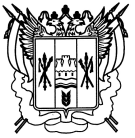 Российская ФедерацияРостовская областьЗаветинский районмуниципальное образование «Заветинское сельское поселение»Администрация Заветинского сельского поселенияПостановление№ 1529.01.2021							                                   с.ЗаветноеВ соответствии с Федеральными законами от 27.07.2010 № 210-ФЗ «Об организации предоставления государственных и муниципальных услуг», от 06.10.2003 № 131-ФЗ «Об общих принципах организации местного самоуправления в Российской Федерации», постановлением Правительства Российской Федерации от 26.03.2016 № 236 «О требованиях к предоставлению в электронной форме государственных и муниципальных услуг», постановлениями  Администрации Заветинского сельского поселения от 28.10.2018 № 129 «О разработке и утверждении административных регламентов по предоставлению муниципальных услуг Администрацией Заветинского    сельского поселения», от 23.05.2011 № 60 (в ред. от 04.10.2018 № 118) «Об утверждении Реестра муниципальных услуг, предоставляемых Администрацией Заветинского сельского поселения», в целях реализации Администрацией Заветинского сельского поселения полномочий по оказанию муниципальных услугПОСТАНОВЛЯЮ:1. Утвердить административный регламент предоставления муниципальной услуги «Предварительное согласование предоставления земельного участка» Администрацией Заветинского сельского поселения согласно приложению.2. Признать утратившим силу постановление Администрации Заветинского сельского поселения Заветинского района Ростовской области от 19.10.2015 № 184 «Об утверждении Административного регламента «Предварительное  согласование предоставления земельного участка»  Администрацией Заветинского сельского поселения»;от 31.12.2015 № 274 «О внесении изменений в постановление Администрации Заветинского сельского поселения от 19.10.2015 № 184»;от 25.08.2017 № 103 «О внесении изменений в постановление Администрации Заветинского сельского поселения от 19.10.2015 № 184».3. Постановление вступает в силу со дня его официального обнародования. 4. Контроль за выполнением постановления оставляю за собойГлава АдминистрацииЗаветинского сельского поселения                                      С.И.БондаренкоПостановление вносит главный специалистпо вопросам имущественных и земельных отношенийПриложениек постановлениюАдминистрацииЗаветинского сельского поселенияот   29.01.2021 № 15АДМИНИСТРАТИВНЫЙ РЕГЛАМЕНТпредоставления муниципальной услуги «Предварительное согласование предоставления земельного участка» Администрацией Заветинского сельского поселенияАдминистративный регламент предоставления муниципальной услуги (далее - регламент) устанавливает сроки и последовательность административных процедур (действий) Администрации Заветинского сельского поселения Заветинского района Ростовской области (далее – Администрация Заветинского сельского поселения), осуществляемых по запросу физического или юридического лица (далее – заявитель) в пределах установленных нормативными правовыми актами Российской Федерации, законодательства Ростовской области, полномочий в соответствии с требованиями Федерального закона от 27.07.2010 № 210-ФЗ «Об организации предоставления государственных и муниципальных услуг» (далее - Федеральный закон от 27.07.2010 № 210-ФЗ).Регламент также устанавливает порядок взаимодействия должностных лиц и специалистов аппарата Администрации Заветинского сельского поселения; отраслевых (функциональных) органов Администрации Заветинского сельского поселения с заявителями, иными органами государственной власти и органами местного самоуправления, учреждениями и организациями, в том числе с многофункциональными центрами предоставления государственных и муниципальных услуг (далее – МФЦ) в процессе предоставления муниципальной услуги.Раздел 1. Общие положения1.1. Предмет регулирования регламента: предварительное согласование предоставления земельного участка.1.2. Круг заявителей:физические и юридические лица, а также их законные представители, действующие на основании доверенности, обратившиеся с запросом, выраженным в письменной или электронной форме.1.3. Требования к порядку информирования о предоставлении муниципальной услуги.1.3.1. Порядок получения информации заявителями по вопросам предоставления муниципальной услуги и услуг, которые являются необходимыми и обязательными для предоставления муниципальной услуги, сведений о ходе предоставления указанных услуг, в том числе на официальном сайте Администрации Заветинского сельского поселения в информационно-телекоммуникационной сети «Интернет» (далее – официальный сайт поселения), а также в федеральной государственной информационной системы Единый портал государственных и муниципальных услуг (функций): (www.gosuslugi.ru) (далее – ЕПГУ):1) Информация по вопросам предоставления муниципальной услуги и услуг, которые являются необходимыми и обязательными для предоставления муниципальной услуги, сведений о ходе предоставления указанных услуг, предоставляется:непосредственно в Администрации Заветинского сельского поселения при личном приеме или с использованием средств телефонной связи;на информационных стендах в помещениях для приема заявителей;в письменном виде (почтой) в Администрацию Заветинского сельского поселения;по электронной почте Администрации Заветинского сельского поселения;в ЕПГУ;в МФЦ.Должностные лица и специалисты Администрации Заветинского сельского поселения, принимающие телефонные звонки и осуществляющие личный прием заявителей, обязаны дать исчерпывающую информацию по вопросам предоставления муниципальной услуги.2) Информация на ЕПГУ, официальном сайте поселения о порядке и сроках предоставления муниципальной услуги, ходе ее предоставления предоставляется заявителю бесплатно.3) Доступ к информации о сроках и порядке предоставления муниципальной услуги осуществляется без выполнения заявителем каких-либо требований, в том числе без использования программного обеспечения, установка которого на технические средства заявителя требует заключения лицензионного или иного соглашения с правообладателем программного обеспечения, предусматривающего взимание платы, регистрацию или авторизацию заявителя или предоставление им персональных данных.1.3.2. Порядок, форма, место размещения и способы получения справочной информации, в том числе на стендах в местах предоставления муниципальной услуги и услуг, которые являются необходимыми и обязательными для предоставления муниципальной услуги, и в МФЦ.1) Информирование о порядке предоставления муниципальной услуги осуществляется в форме информационных материалов, размещенных:на информационных стендах в помещениях Администрации Заветинского сельского поселения, МФЦ;на официальном сайте поселения, указанного в приложении № 1 к настоящему Регламенту;в раздаточных информационных материалах (памятки, брошюры и т.д.), которые распространяются среди заинтересованных лиц при личных встречах, на деловых и торжественных мероприятиях;в средствах массовой информации (радио- и телевещания, периодических изданиях);на портале сети МФЦ;на ЕПГУ. 2) Информационные материалы о порядке предоставления муниципальной услуги включают в себя:круг заявителей;исчерпывающий перечень документов, необходимых для предоставления муниципальной услуги, требования к оформлению указанных документов, а также перечень документов, которые заявитель вправе представить по собственной инициативе;результат предоставления муниципальной услуги, порядок выдачи документа, являющегося результатом предоставления муниципальной услуги;срок предоставления муниципальной услуги;порядок, размер и основания взимания государственной пошлины или иной платы, взимаемой за предоставление муниципальной услуги;исчерпывающий перечень оснований для приостановления или отказа в предоставлении муниципальной услуги;о праве заявителя на досудебное (внесудебное) обжалование действий (бездействия) и решений, принятых (осуществляемых) в ходе предоставления муниципальной услуги;формы запроса, используемые при предоставлении муниципальной услуги.3) Сведения о месте нахождения, графике работы, справочных телефонах, официальных сайтах в информационно-телекоммуникационной сети «Интернет», адресах электронной почты организаций, предоставляющих муниципальную услугу, и организаций, участвующих в предоставлении муниципальной услуги, приведены в приложении № 1 к настоящему регламенту.Сведения о месте нахождения, графике работы, справочных телефонах МФЦ приведены в информационно-аналитическом Интернет-портале единой сети МФЦ Ростовской области в информационно-телекоммуникационной сети «Интернет»: http://www.mfc61.ru (далее – Портал сети МФЦ).Справочная информация по оказанию муниципальной услуги подлежит обязательному размещению на официальном сайте Администрации Заветинского сельского поселения и ЕПГУ.Раздел 2. Стандарт предоставления муниципальной услуги2.1. Наименование муниципальной услуги:полное наименование - Предварительное согласование предоставления земельного участка;краткое наименование - Предварительное согласование предоставления земельного участка.2.2. Наименование органа, предоставляющего муниципальную услугу: Администрация Заветинского сельского поселения.2.2.1. При оказании муниципальной услуги предусматривается межведомственное взаимодействие по предоставлению документов, необходимых для оказания услуги, со следующими органами, учреждениями, организациями:Федеральная служба государственной регистрации, кадастра и картографии (далее – Росреестр);Федеральная налоговая служба России (далее – ФНС);органы местного самоуправления.Направление межведомственного запроса и представление документов и информации, по межведомственному запросу, допускаются только в целях, связанных с предоставлением муниципальной услуги.2.2.2. МФЦ участвует в предоставлении муниципальной услуги в части информирования и консультирования заявителей по вопросам ее предоставления, приема необходимых документов, а также выдачи результата предоставления муниципальной услуги или уведомления об отказе в предоставлении заявителю муниципальной услуги.2.2.3. При предоставлении муниципальной услуги запрещается требовать от заявителя осуществления действий, в том числе согласований, необходимых для получения муниципальной услуги и связанных с обращением в иные государственные (муниципальные) органы и организации, за исключением получения услуг, включенных в перечень услуг, которые являются необходимыми и обязательными для предоставления муниципальных услуг.2.3. Описание результата предоставления муниципальной услуги.Результатом предоставления муниципальной услуги (далее – результат услуги) является:решение уполномоченного органа о предварительном согласовании предоставления земельного участка;мотивированный отказ.Заявителю в качестве результата услуги обеспечивается по его выбору возможность получения:документа на бумажном носителе;документа в электронной форме, подписанного должностным лицом Администрации Заветинского сельского поселения с использованием усиленной квалифицированной электронной подписи;документа на бумажном носителе, подтверждающего содержание электронного документа, направленного Администрацией Заветинского сельского поселения в МФЦ;документа, переведенного в электронный вид с помощью средств сканирования (электронный образ документа).2.4. Срок предоставления муниципальной услуги:2.4.1. 30 дней с момента регистрации запроса о предоставлении услуги, в том числе в электронном виде, в Администрации Заветинского сельского поселения, МФЦ (в случае подачи документов в МФЦ)2.4.2. При обращении за предварительным согласованием граждан для индивидуального жилищного строительства, ведения личного подсобного хозяйства в границах населенного пункта, садоводства, дачного хозяйства, граждан и крестьянских (фермерских) хозяйств для осуществления крестьянским (фермерским) хозяйством его деятельности – не более 67 дней с момента регистрации запроса о предоставлении услуги, в том числе в электронном виде, в Администрации Заветинского сельского поселения, МФЦ (в случае подачи документов в МФЦ), в том числе: 30 дней на:опубликование извещения о предоставлении земельного участка для указанных целей илипринятие решения об отказе в предварительном согласовании предоставления земельного участка в соответствии с п.8 ст.39.15 Земельного кодекса Российской Федерации.Если не было альтернативных заявлений:30 дней со дня опубликования извещения – принятие решения о предварительном согласовании предоставления земельного участка и направление решения заявителюЕсли поступили альтернативные заявления:7 дней с момента поступления таких заявлений – принятие решения об отказе в предварительном согласовании предоставления земельного участка.2.4.3. В срок предоставления муниципальной услуги включаются административные действия работников Администрации Заветинского сельского поселения и МФЦ.Срок предоставления услуги в электронном виде начинается с момента приема и регистрации Администрацией Заветинского сельского поселения электронных документов, необходимых для предоставления услуги.2.5. Правовые основания для предоставления муниципальной услуги.Нормативные правовые акты, регулирующие предоставление муниципальной услуги в обязательном порядке размещаются на официальном сайте поселения и на ЕПГУ (с указанием их реквизитов и источников официального опубликования).Администрация Заветинского сельского поселения обеспечивает размещение и актуализацию перечня нормативных правовых актов, регулирующих предоставление муниципальной услуги, на своем официальном сайте, а также в соответствующем разделе муниципального реестра.Перечень нормативных правовых актов, непосредственно регулирующих предоставление муниципальной услуги приведен в приложении № 2 к настоящему регламенту.2.6. Исчерпывающий перечень документов, необходимых в соответствии с нормативными правовыми актами для предоставления муниципальной услуги и услуг, которые являются необходимыми и обязательными для предоставления муниципальной услуги, подлежащих представлению заявителем, способы их получения заявителями, в том числе в электронной форме, порядок их представления и способы подачи.2.6.1. Исчерпывающий перечень документов, необходимых в соответствии с нормативными правовыми актами для предоставления муниципальной услуги и услуг, которые являются необходимыми и обязательными для предоставления муниципальной услуги, приведен в приложении № 3 к настоящему регламенту.2.6.2. Образец запроса о предоставлении услуги приведен в приложении № 4 к настоящему Регламенту.Образец заполнения запроса приведен в приложении № 5 к настоящему Регламенту.2.6.3. Запрос и необходимые документы могут быть представлены заявителем следующими способами:посредством обращения в Администрацию Заветинского сельского поселения лично, по почте (в письменном виде), по электронной почте;через МФЦ;через ЕПГУ.В случае если подача документов осуществляется в электронной форме посредством ЕПГУ, официального сайта поселения, необходимость повторного предоставления заявителем таких документов на бумажном носителе отсутствует, если иное не установлено федеральными законами и принимаемыми в соответствии с ними актами Правительства Российской Федерации, областными законами и принимаемыми в соответствии с ними актами Правительства Ростовской области, муниципальными правовыми актами Заветинского сельского поселения. Факт подтверждения направления документов по почте лежит на заявителе.2.7. Исчерпывающий перечень документов, необходимых в соответствии с нормативными правовыми актами для предоставления муниципальной услуги, которые находятся в распоряжении государственных органов, органов местного самоуправления и иных органов, участвующих в предоставлении муниципальной услуги, и которые заявитель вправе представить приведен в приложении № 3 к настоящему регламенту.Способы получения заявителями указанных документов, в том числе в электронной форме, порядок их представления, бланки, формы обращений, заявлений и иных документов, подаваемых заявителем в государственные органы, органы местного самоуправления и иных органов, которые участвуют в предоставлении муниципальной услуги, регламентируется административными регламентами тех государственных органов, органов местного самоуправления и иных органов, которые участвуют в предоставлении муниципальной услуги, за исключением случаев, когда формы указанных документов установлены законодательством Российской Федерации, Ростовской области, а также случаев, когда законодательством Российской Федерации, Ростовской области прямо предусмотрена свободная форма подачи этих документов.Непредставление заявителем указанных документов не является основанием для отказа заявителю в предоставлении муниципальной услуги.2.8. При предоставлении муниципальной услуги Администрация Заветинского сельского поселения, МФЦ не вправе требовать от заявителя:1) представления документов и информации или осуществления действий, представление или осуществление которых не предусмотрено нормативными правовыми актами, регулирующими отношения, возникающие в связи с предоставлением муниципальной услуги;2) представления документов и информации, в том числе подтверждающих внесение заявителем платы за предоставление муниципальной услуги, которые находятся в распоряжении органов, предоставляющих государственные услуги, органов, предоставляющих муниципальные услуги, иных государственных органов, органов местного самоуправления либо подведомственных государственным органам или органам местного самоуправления организаций, участвующих в предоставлении муниципальной услуги, в соответствии с нормативными правовыми актами Российской Федерации, нормативными правовыми актами Ростовской области, муниципальными правовыми актами, за исключением документов, включенных в определенный частью 6 статьи Федерального закона от 27.07.2010 № 210-ФЗ перечень документов. Заявитель вправе представить указанные документы и информацию в Администрацию Заветинского сельского поселения по собственной инициативе;3) осуществления действий, в том числе согласований, необходимых для получения муниципальной услуги и связанных с обращением в иные государственные органы, органы местного самоуправления, организации, за исключением получения услуг и получения документов и информации, предоставляемых в результате предоставления таких услуг, включенных в перечни, указанные в части 1 статьи 9 Федерального закона от 27.07.2010 № 210-ФЗ;4) представления документов и информации, отсутствие и (или) недостоверность которых не указывались при первоначальном отказе в приеме документов, необходимых для предоставления муниципальной услуги, либо в предоставлении муниципальной услуги, за исключением следующих случаев:а) изменение требований нормативных правовых актов, касающихся предоставления муниципальной услуги, после первоначальной подачи запроса о предоставлении муниципальной услуги;б) наличие ошибок в запросе о предоставлении муниципальной услуги и документах, поданных Заявителем после первоначального отказа в приеме документов, необходимых для предоставления муниципальной услуги, либо в предоставлении муниципальной услуги и не включенных в представленный ранее комплект документов;в) истечение срока действия документов или изменение информации после первоначального отказа в приеме документов, необходимых для предоставления муниципальной услуги, либо в предоставлении муниципальной услуги;г) выявление документально подтвержденного факта (признаков) ошибочного или противоправного действия (бездействия) должностного лица органа, предоставляющего муниципальную услугу, муниципального служащего, работника МФЦ, работника организации, предусмотренной частью 1.1 статьи 16 Федерального закона от 27.07.2010 № 210-ФЗ, при первоначальном отказе в приеме документов, необходимых для предоставления муниципальной услуги, либо в предоставлении муниципальной услуги, о чем в письменном виде за подписью руководителя органа, предоставляющего муниципальную услугу, руководителя МФЦ при первоначальном отказе в приеме документов, необходимых для предоставления муниципальной услуги, либо руководителя организации, предусмотренной частью 1.1 статьи 16 Федерального закона от 27.07.2010 № 210-ФЗ, уведомляется заявитель, а также приносятся извинения за доставленные неудобства.2.9. Исчерпывающий перечень оснований для отказа в приеме документов, необходимых для предоставления муниципальной услуги:отсутствия одного из документов, указанных в приложении № 3 к настоящему регламенту, обязанность по предоставлению которого возложена на заявителя;несоответствия хотя бы одного из представленных документов, по форме или содержанию, требованиям действующего законодательства, а также содержание в документе неоговоренных приписок и исправлений, серьезных повреждений, не позволяющих однозначно истолковать его содержание, за исключением тех случаев, когда допущенные нарушения могут быть устранены органами и организациями, участвующими в процессе предоставления муниципальной услуги;запрос о предоставлении муниципальной услуги содержит нецензурные или оскорбительные выражения, обращения.Отказ в принятии документов не является препятствием для повторной подачи документов. Повторная подача полного пакета документа возможна при условии устранения оснований, вызвавших отказ.В случае, если документы поданы в соответствии с информацией о сроках и порядке предоставления муниципальной услуги, опубликованной на ЕПГУ, на официальном сайте Администрации Заветинского сельского поселения, отказ в приеме документов не допускается.2.10. Исчерпывающий перечень оснований для приостановления предоставления муниципальной услуги или отказа в предоставлении муниципальной услуги.2.10.1. В случае, если на дату поступления в уполномоченный орган заявления о предварительном согласовании предоставления земельного участка, образование которого предусмотрено приложенной к этому заявлению схемой расположения земельного участка, на рассмотрении такого органа находится представленная ранее другим лицом схема расположения земельного участка и местоположение земельных участков, образование которых предусмотрено этими схемами, частично или полностью совпадает, уполномоченный орган принимает решение о приостановлении срока рассмотрения поданного позднее заявления о предварительном согласовании предоставления земельного участка и направляет принятое решение заявителю.Срок рассмотрения поданного позднее заявления о предварительном согласовании предоставления земельного участка приостанавливается до принятия решения об утверждении направленной или представленной ранее схемы расположения земельного участка или до принятия решения об отказе в утверждении указанной схемы.2.10.2. Основания для отказа в предоставлении муниципальной услуги:отсутствие документов, указанных в приложении № 3 к настоящему регламенту, обязанность по предоставлению которого возложена на заявителя;несоответствие хотя бы одного из представленных документов, по форме или содержанию, требованиям действующего законодательства;представлены документы, которые не подтверждают право заявителя на получение муниципальной услуги;наличие оснований, указанных в пункте 3, 8 статьи 39.15 Земельного кодекса Российской Федерации, статьях 11.1 и 11.3 Областного закона от 22.07.2003 № 19-ЗС «О регулировании земельных отношений в Ростовской области»;в случае поступления в течение 30 календарных дней со дня опубликования извещения, в соответствии со статьей 39.18 Земельного кодекса Российской Федерации, заявлений иных граждан, о намерении участвовать в аукционе;в случае поступления отрицательного заключения о возможности предоставления земельного участка и утверждения схемы расположения земельного участка, так как месторасположение земельного участка по испрашиваемым целям противоречит документам территориального планирования, правилам землепользования и застройки, документации по планировке и межеванию территории, землеустроительной документации.Отказ в предоставлении муниципальной услуги невозможен в случае, если необходимые документы поданы в соответствии с информацией о сроках и порядке предоставления муниципальной услуги, опубликованной на ЕПГУ и официальном сайте. 2.11. Перечень услуг, которые являются необходимыми и обязательными для предоставления муниципальной услуги, в том числе сведения о документе (документах), выдаваемом (выдаваемых) организациями, участвующими в предоставлении муниципальной услуги.Услуги, которые являются необходимыми и обязательными для предоставления муниципальной услуги, отсутствуют.2.12. Порядок, размер и основания взимания государственной пошлины или иной платы, взимаемой за предоставление муниципальной услуги.Муниципальная услуга предоставляется заявителям на бесплатной основе.2.13. Порядок, размер и основания взимания платы за предоставление услуг, которые являются необходимыми и обязательными для предоставления муниципальной услуги, включая информацию о методике расчета размера такой платы.В связи с отсутствием услуг, которые являются необходимыми и обязательными для предоставления муниципальной услуги, порядок, размер и основания взимания платы за их предоставление не устанавливается.2.14. Максимальный срок ожидания в очереди при подаче запроса о предоставлении муниципальной услуги, услуги, предоставляемой организацией, участвующей в предоставлении муниципальной услуги, и при получении результата предоставления таких услуг: не должен превышать 15 минут.2.15. Срок и порядок регистрации запроса заявителя о предоставлении муниципальной услуги и услуги, предоставляемой организацией, участвующей в предоставлении муниципальной услуги, в том числе в электронной форме.Запрос заявителя о предоставлении муниципальной услуги и услуги, предоставляемой организацией, участвующей в предоставлении муниципальной услуги, регистрируется в соответствии с инструкцией по делопроизводству в день их поступления либо на следующий рабочий день в случае поступления запроса по окончании рабочего времени. В случае поступления запроса в выходные или нерабочие праздничные дни их регистрация осуществляется в первый рабочий день, следующий за выходным или нерабочим праздничным днем.Регистрация запроса, поданного в МФЦ, осуществляется в день обращения заявителя посредством занесения соответствующих сведений в информационную систему МФЦ с присвоением регистрационного номера (номер дела в информационной системе МФЦ).При направлении запроса в Администрацию Заветинского сельского поселения с использованием ЕПГУ, регистрация электронного запроса производится в автоматическом режиме.2.16. Требования к помещениям, в которых предоставляются муниципальные услуги, к залу ожидания, местам для заполнения запросов о предоставлении муниципальной услуги, информационным стендам с образцами их заполнения и перечнем документов, необходимых для предоставления муниципальной услуги, размещению и оформлению визуальной, текстовой и мультимедийной информации о порядке предоставления услуги, в том числе к обеспечению доступности для инвалидов указанных объектов в соответствии с законодательством Российской Федерации о социальной защите инвалидов.2.16.1. Основные требования к помещениям Администрации Заветинского сельского поселения, в которых организуется предоставление муниципальной услуги:наличие сектора для информирования заявителей, который должен быть оборудован информационным стендом с информационными материалами о порядке предоставления муниципальной услуги, оговоренными в подпункте 2 пункта 1.3.2. раздела 1 настоящего регламента;наличие сектора ожидания, который оборудуется местами для сидения, а также столами (стойками) для возможности оформления документов с наличием в указанных местах бумаги и ручек для записи информации;количество мест для сидения определяется согласно предполагаемой нагрузке на одну штатную единицу должностных лиц, предоставляющих услугу, но не менее 3 (трёх);места предоставления муниципальной услуги должны отвечать условиям доступности для инвалидов, в том числе:возможность посадки в транспортное средство и высадки из него перед входом в объекты, в том числе с использованием кресла-коляски и при необходимости с помощью сотрудников, предоставляющих услуги;надлежащее размещение оборудования и носителей информации, необходимых для обеспечения беспрепятственного доступа инвалидов к объектам и услугам с учетом ограничений их жизнедеятельности;дублирование необходимой для инвалидов звуковой и зрительной информации, а также надписей, знаков и иной текстовой и графической информации знаками, выполненными рельефно-точечным шрифтом Брайля.При обращении в Администрацию Заветинского сельского поселения заявителю гарантируется прием в помещении:оборудованном в соответствии с санитарными нормами и правилами;оборудованном противопожарной системой и системой пожаротушения;оборудованном системой кондиционирования воздуха;с наличием бесплатного туалета.2.16.2. Основные требования к помещению МФЦ, в котором организуется предоставление муниципальной услуги, установлены правилами организации деятельности МФЦ, утвержденными постановлением Правительства Российской Федерации от 22.12.2012 № 1376 «Об утверждении Правил организации деятельности многофункциональных центров предоставления государственных и муниципальных услуг».2.17. Показатели доступности и качества муниципальной услуги.2.17.1. Основными показателями доступности предоставления муниципальной услуги являются:открытый доступ заявителей и других лиц к информации о порядке и сроках предоставления муниципальной услуги, порядке обжалования действий (бездействия) Администрации Заветинского сельского поселения, МФЦ, их должностных лиц и специалистов;возможность получения муниципальной услуги по экстерриториальному принципу, в соответствии с которым заявитель вправе выбрать для обращения за получением услуги МФЦ, расположенный на территории Ростовской области, независимо от места его регистрации на территории Ростовской области, в том числе в качестве субъекта предпринимательской деятельности, места расположения на территории Ростовской области объектов недвижимости;возможность получения информации о ходе предоставления муниципальной услуги, в том числе с использованием информационно-коммуникационных технологий;возможность получения муниципальной услуги в электронной форме;количество взаимодействий заявителя с должностными лицами при предоставлении муниципальной услуги не более 2: при подаче запроса и получении результата предоставления муниципальной услуги, продолжительность взаимодействия не должна превышать 15 минут по каждому из указанных видов;обращение за предоставлением муниципальной услуги лиц с ограниченными возможностями здоровья, для реализации, которой в помещениях Администрации Заветинского сельского поселения, МФЦ обеспечивается: сопровождение инвалидов, имеющих стойкие расстройства функции зрения и самостоятельного передвижения, и оказание им помощи, допуск сурдопереводчика и тифлосурдопереводчика; собаки-проводника при наличии документа, подтверждающего ее специальное обучение, выданного в соответствии с приказом Министерства труда и социальной защиты Российской Федерации от 22.06.2015 № 386н «Об утверждении формы документа, подтверждающего специальное обучение собаки-проводника, и порядка его выдачи»;оказание сотрудниками Администрации Заветинского сельского поселения, МФЦ иной необходимой инвалидам помощи в преодолении барьеров, препятствующих получению муниципальной услуги и использованию помещений наравне с другими лицами.2.17.2. Основными показателями качества предоставления муниципальной услуги являются:объективное, всестороннее и своевременное рассмотрение запроса.достоверность и полнота информирования заявителя о ходе предоставления муниципальной услуги.2.17.3. Соответствие исполнения регламента показателям доступности и качества предоставления муниципальной услуги осуществляется на основе анализа практики применения административного регламента, который проводится Администрацией Заветинского сельского поселения один раз в год.2.18. Иные требования, в том числе учитывающие особенности предоставления муниципальных услуг в МФЦ и особенности предоставления муниципальных услуг в электронной форме.2.18.1. Консультирование, прием запроса и необходимых документов и выдача документов по результатам предоставления муниципальной услуги в МФЦ осуществляется в соответствии с соглашением о взаимодействии между Администрацией Заветинского сельского поселения и МФЦ. 2.18.2. При осуществлении записи на прием в электронном виде совершения иных действий, кроме прохождения идентификации и аутентификации в соответствии с нормативными правовыми актами Российской Федерации, указания цели приема, а также предоставления сведений, необходимых для расчета длительности временного интервала, который необходимо забронировать для приема, не требуется.2.18.3. При предоставлении муниципальной услуги предусмотрено использование информационно-телекоммуникационной сети «Интернет», письменный запрос может быть направлен по электронной почте, через ЕПГУ.2.18.4. При предоставлении муниципальной услуги в электронной форме используются средства электронной подписи. Одним из видов электронных подписей применительно к каждому документу является простая электронная подпись в соответствии с постановлением Правительства Российской Федерации от 25.06.2012 № 634 «О видах электронной подписи, использование которых допускается при обращении за получением государственных и муниципальных услуг».Раздел 3. Состав, последовательность и сроки выполнения административных процедур (действий), требования к порядку их выполнения, в том числе особенности выполнения административных процедур (действий)в электронной форме3.1. Исчерпывающий перечень административных процедур (действий), выполняемых Администрацией Заветинского сельского поселения:прием от заявителя и регистрация запроса о предоставлении муниципальной услуги, передача поступивших документов исполнителю административного регламента;проверка представленных документов по перечню согласно приложению № 3 к настоящему регламенту, формирование и направление межведомственных запросов в органы и организации, участвующие в предоставлении услуги, подготовка результата услуги;выдача заявителю результата услуги;порядок исправления допущенных опечаток и ошибок в выданных в результате предоставления муниципальной услуги документах.Блок-схема предоставления муниципальной услуги приведена в приложении № 6 к Регламенту.3.1.1. Описание административной процедуры (действия): прием от заявителя и регистрация запроса о предоставлении муниципальной услуги, передача поступивших документов исполнителю административного регламента.Основанием для начала административной процедуры является поступление в Администрацию Заветинского сельского поселения запроса о предоставлении муниципальной услуги от заявителя.Административной процедуре могут предшествовать действия заявителя по записи на прием в Администрацию Заветинского сельского поселения для подачи запроса о предоставлении муниципальной услуги.Содержание административных действий, входящих в состав административной процедуры, продолжительность и (или) максимальный срок его выполнения:а) принятие запроса о предоставлении муниципальной услуги: не более 15 минут;б) регистрация запроса о предоставлении муниципальной услуги как входящей корреспонденции: не более 15 минут;в) передача поступивших документов исполнителю административного регламента: в течение 1 (одного) календарного дня с момента регистрации запроса.Должностным лицом, ответственным за выполнение данных административных действий является специалист Администрации Заветинского сельского поселения в чьи обязанности входит регистрация входящей корреспонденции, либо приём и регистрация документов полученных в электронной форме или по почте.Критерием принятия решения является наличие запроса и прилагаемых документов, отсутствие оснований для отказа в принятии документов.Результатом административной процедуры является регистрация запроса в соответствии с требованиями инструкции по делопроизводству и передача поступивших документов исполнителю административного регламента - специалисту Администрации Заветинского сельского поселения для осуществления административной процедуры в соответствии с пунктом 3.1.2. настоящего регламента. Способом фиксации результата административной процедуры является наличие регистрационной записи на запросе и обновление статуса запроса заявителя в личном кабинете на ЕПГУ/официальном сайте Администрации Заветинского сельского поселения обновляется до статуса «принято».Максимальный срок выполнения данной административной процедуры: 1 (один) календарный день.3.1.2. Описание административной процедуры (действия): проверка представленных документов по перечню согласно приложению № 3 к настоящему регламенту, формирование и направление межведомственных запросов в органы и организации, участвующие в предоставлении услуги, подготовка результата услуги.Основанием для начала административной процедуры является наличие в Администрации  результата административной процедуры, описанной в пункте 3.1.1. настоящего регламента.Содержание административных действий, входящих в состав административной процедуры, продолжительность и (или) максимальный срок его выполнения:1) Принятие документов у специалиста: не более 15 минут.2) Анализ документов на предмет комплектности в соответствии с требованиями, указанными в приложении № 3 к настоящему регламенту, установление правовых оснований для оказания муниципальной услуги:а) при наличии оснований для отказа в предоставлении муниципальной услуги, исчерпывающий перечень которых указан в пункте 2.10. раздела 2 настоящего регламента, специалист Администрации сельского поселения, осуществляет подготовку, согласование, подписание мотивированного отказа в предоставлении муниципальной услуги: не более 5 календарных дней;б) при отсутствии оснований для отказа в предоставлении муниципальной услуги, исчерпывающий перечень которых указан в пункте 2.10. раздела 2 настоящего регламента, и представлении заявителем документов, находящихся в распоряжении иных органов, организаций, по перечню согласно приложения № 3 к настоящему регламенту, специалист Администрации сельского поселения направляет в отдел строительства, архитектуры и жилищно-коммунального хозяйства Администрации Заветинского района информацию о подготовке заключения о возможности предварительного согласования предоставления земельного участка в соответствии с документами территориального планирования, правилам землепользования и застройки, документации по планировке и межеванию территории, землеустроительной документации.Отдел строительства, архитектуры и жилищно-коммунального хозяйства Администрации Заветинского района в течение 3 календарных дней готовит и направляет в Администрацию Заветинского сельского поселения заключение о возможности (не возможности) предварительного согласования предоставления земельного участка в соответствии с документами территориального планирования, правилам землепользования и застройки, документации по планировке и межеванию территории, землеустроительной документации.Отдел строительства, архитектуры и жилищно-коммунального хозяйства Администрации Заветинского района несет ответственность за своевременную передачу заключения в Администрацию Заветинского сельского поселения.Должностное лицо Администрации сельского поселения проводит сверку представленных документов, по результатам которой:либо осуществляет подготовку проекта мотивированного отказа в оказании муниципальной услуги по основаниям, изложенным в пункте 2.10. раздела 2 настоящего регламента;либо принимает меры к опубликованию извещения о предоставлении земельного участка при обращении за предварительным согласованием граждан для индивидуального жилищного строительства, ведения личного подсобного хозяйства в границах населенного пункта, садоводства, дачного хозяйства, граждан и крестьянских (фермерских) хозяйств для осуществления крестьянским (фермерским) хозяйством его деятельности. Если по истечение установленного законом срока не было альтернативных заявлений осуществляет подготовку проекта решения уполномоченного органа о предварительном согласовании предоставления земельного участка, выносимого в форме постановления Администрации Заветинского сельского поселения. Если поступили альтернативные заявления, осуществляет подготовку мотивированного отказа в предварительном согласовании предоставления земельного участка;либо осуществляет подготовку проекта решение уполномоченного органа о предварительном согласовании предоставления земельного участка, выносимого в форме постановления Администрации Заветинского сельского поселения.Специалист Администрации сельского поселения при подготовке, визировании и регистрации проекта постановления Администрации Заветинского сельского поселения руководствуется утвержденным порядком подготовки правовых актов Администрации Заветинского сельского поселения. Мотивированный отказ в оказании муниципальной услуги подготавливается в форме письма Администрации Заветинского сельского поселения, которое визируется, подписывается и регистрируется в соответствии с Регламентом работы Администрации Заветинского сельского поселения.в) при отсутствии оснований для отказа в предоставлении муниципальной услуги, исчерпывающий перечень которых указан в пункте 2.10. раздела 2 настоящего регламента, и непредставлении заявителем документов, находящихся в распоряжении иных органов, организаций, по перечню согласно приложения № 3 к настоящему регламенту, специалист Администрации сельского поселения в течение 2 календарных дней осуществляет формирование и направление межведомственных запросов в органы и организации, участвующие в предоставлении услуги, при получении ответов на которые должностное лицо Администрации при необходимости во взаимодействии с иными должностными лицами Администрации Заветинского сельского поселения, осуществляет действия, указанные в подпункте б) настоящего пункта.Должностным лицом, ответственным за выполнение данных административных действий является специалист Администрации сельского поселения, в чьи обязанности входит подготовка документов по предоставлению муниципальной услуги.Критерием принятия решения является наличие (отсутствие) правовых оснований для подготовки результата услуги.Результатом административной процедуры является наличие у специалиста Администрации сельского поселения результата услуги, являющегося основанием обеспечения выполнения дальнейших административных процедур, указанных в пункте 3.1.3. настоящего регламента.Способом фиксации результата административной процедуры является наличие у специалиста Администрации сельского поселения, подписанного уполномоченными должностными лицами Администрации Заветинского сельского поселения результата услуги.Максимальный срок выполнения данной административной процедуры:24 дня с момента регистрации запроса о предоставлении услуги, в том числе в электронном виде, в Администрации Заветинского сельского поселения, МФЦ (в случае подачи документов в МФЦ)При обращении за предварительным согласованием граждан для индивидуального жилищного строительства, ведения личного подсобного хозяйства в границах населенного пункта, садоводства, дачного хозяйства, граждан и крестьянских (фермерских) хозяйств для осуществления крестьянским (фермерским) хозяйством его деятельности – не более 61 дня с момента регистрации запроса о предоставлении услуги, в том числе в электронном виде, в Администрации Заветинского сельского поселения, МФЦ (в случае подачи документов в МФЦ), в том числе: 30 дней на:опубликование извещения о предоставлении земельного участка для указанных целей илипринятие решения об отказе в предварительном согласовании предоставления земельного участка в соответствии с п.8 ст.39.15 Земельного кодекса Российской Федерации.Если не было альтернативных заявлений:30 дней со дня опубликования извещения – принятие решения о предварительном согласовании предоставления земельного участка и направление решения заявителюЕсли поступили альтернативные заявления:3 дня с момента поступления таких заявлений – принятие решения об отказе в предварительном согласовании предоставления земельного участка.3.1.3. Описание административной процедуры (действия): выдача заявителю результата услуги. Основания для начала административной процедуры – является наличие у специалиста Администрации сельского поселения результата административной процедуры, описанной в пункте 3.1.2. настоящего регламента.Содержание административных действий, входящих в состав административной процедуры, продолжительность и (или) максимальный срок его выполнения:а) направление результата услуги на регистрацию: не более 15 минут;б) выдача результата услуги заявителю способом, указанным в запросе о предоставлении услуги: не более 1 (одного) календарного дня.Должностным лицом, ответственным за выполнение данных административных действий является специалист Администрации сельского поселения, в чьи обязанности входит подготовка документов по предоставлению муниципальных услуг.Критерием принятия решения является наличие у специалиста Администрации сельского поселения результата услуги, подготовленного для выдачи заявителю.Результатом административной процедуры является выдача результата услуги заявителю способом, указанным в запросе о предоставлении услуги.Способом фиксации результата административной процедуры является наличие в Администрации подтверждающих сведений (документов) о выдаче результата услуги.Максимальный срок выполнения данной административной процедуры: 1 (один) календарный день.3.1.4. Описание административной процедуры: порядок исправления допущенных опечаток и ошибок в выданных в результате предоставления муниципальной услуги документах.Основанием для начала административной процедуры является представление (направление) заявителем в Администрацию Заветинского сельского поселения в произвольной форме заявления об исправлении опечаток и (или) ошибок, допущенных в выданных в результате предоставления муниципальной услуги документах.Содержание административных действий:а) рассмотрение заявления, представленного заявителем, и проведение проверки указанных в заявлении сведений в срок, не превышающий 1 календарный день с даты регистрации соответствующего заявления;б) в случае выявления допущенных опечаток и (или) ошибок в выданных в результате предоставления услуги документах специалист Администрации сельского поселения при необходимости во взаимодействии с иными должностными лицами Администрации Заветинского сельского поселения осуществляет подготовку, согласование и подписание документов по исправлению и замене указанных документов в срок, не превышающий 3 календарных дней с момента регистрации соответствующего заявления, и выдача (направление) заявителю исправленного взамен ранее выданного документа, являющегося результатом услуги, или сообщение об отсутствии таких опечаток и (или) ошибок;в) в случае отсутствия опечаток и (или) ошибок в документах, выданных в результате предоставления услуги, специалист Администрации сельского поселения при необходимости во взаимодействии с иными должностными лицами Администрации Заветинского сельского поселения осуществляет подготовку, согласование и подписание письма на имя заявителя об отсутствии таких опечаток и (или) ошибок в срок, не превышающий 3 календарных дней с момента регистрации соответствующего заявления, и выдача (направление) заявителю исправленного взамен ранее выданного документа, являющегося результатом услуги, или сообщение об отсутствии таких опечаток и (или) ошибок.Должностным лицом, ответственным за выполнение данных административных действий является специалист Администрации сельского поселения, в чьи обязанности входит подготовка документов по предоставлению муниципальной услуги.Критерием принятия решения является наличие или отсутствие опечаток и (или) ошибок в документах, выданных заявителю.Результатом административной процедуры является выдача (направление) заявителю исправленного взамен ранее выданного документа, являющегося результатом услуги, или сообщение об отсутствии таких опечаток и (или) ошибок.Способом фиксации результата административной процедуры является наличие у специалиста Администрации сельского поселения подтверждающих сведений (документов) о выдаче ответа заявителю.Максимальный срок выполнения данной административной процедуры: 4 (четыре) календарных дня.3.2. Порядок осуществления в электронной форме, в том числе с использованием ЕПГУ, административных процедур (действий) в соответствии с положениями статьи 10 Федерального закона от 27.07.2010 № 210-ФЗ.При предоставлении муниципальной услуги в электронной форме посредством ЕПГУ, официального сайта Администрации Заветинского сельского поселения заявителю обеспечивается:а) получение информации о порядке и сроках предоставления муниципальной услуги;б) запись на прием в Администрацию Заветинского сельского поселения, МФЦ для подачи запроса о предоставлении муниципальной услуги;в) формирование запроса;г) прием и регистрация Администрацией Заветинского сельского поселения запроса и иных документов, необходимых для предоставления муниципальной услуги;д) получение результата услуги;е) получение сведений о ходе выполнения запроса;ж) осуществление оценки качества предоставления муниципальной услуги;з) досудебное (внесудебное) обжалование решений и действий (бездействия) Администрации Заветинского сельского поселения, ее должностных лиц либо муниципальных служащих.3.2.1. Получение информации о порядке и сроках предоставления муниципальной услуги.Для получения информации по вопросам предоставления и получения муниципальной услуги на ЕПГУ заявителю необходимо выполнить процедуру регистрации на сайте, исполняя пошаговое заполнение высвечивающихся окон:вход на сайт государственных и муниципальных услуг через ссылку «авторизация пользователя»;открыть ссылку «список муниципальных услуг в электронном виде»;открыть ссылку «выбор муниципальной услуги»;выбрать муниципальную услугу;открыть ссылку «получить муниципальную услугу»;осуществить пошаговое заполнение высвечивающихся окон.3.2.2. Запись на прием в Администрацию Заветинского сельского поселения, МФЦ для подачи запроса о предоставлении муниципальной услуги.В целях предоставления муниципальной услуги осуществляется прием заявителей по предварительной записи.При организации записи на прием в Администрацию Заветинского сельского поселения, МФЦ заявителю обеспечивается возможность:1) ознакомления с расписанием работы Администрации Заветинского сельского поселения или МФЦ либо специалиста Администрации Заветинского сельского поселения или МФЦ, а также с доступными для записи на прием датами и интервалами времени приема;2) записи в любые свободные для приема дату и время в пределах установленного в Администрации Заветинского сельского поселения или МФЦ графика приема заявителей.Запись на прием может осуществляться посредством информационной системы МФЦ Ростовской области, которая обеспечивает возможность интеграции с ЕПГУ.3.2.3. Формирование запроса осуществляется посредством заполнения электронной формы запроса на ЕПГУ, без необходимости дополнительной подачи документов в какой-либо иной форме.На ЕПГУ размещаются образцы заполнения электронной формы запроса о предоставлении услуги.После заполнения заявителем каждого из полей электронной формы запроса осуществляется автоматическая форматно-логическая проверка сформированного запроса, проверяется наличие оснований для отказа в приеме запроса, указанных в пункте 2.10. раздела 2 настоящего регламента, а также осуществляются следующие действия:1) при наличии хотя бы одного из указанных оснований должностное лицо Администрации Заветинского сельского поселения в срок не более 3 (трех) календарных дней подготавливает письмо о невозможности приема документов от заявителя;2) при отсутствии указанных оснований заявителю сообщается присвоенный запросу в электронной форме уникальный номер, по которому в соответствующем разделе ЕПГУ/официального сайта Администрации Заветинского сельского поселения заявителю будет представлена информация о ходе выполнения указанного запроса.При выявлении некорректно заполненного поля электронной формы запроса заявитель уведомляется о характере выявленной ошибки и порядке ее устранения посредством информационного сообщения непосредственно в электронной форме запроса.При формировании запроса заявителю обеспечивается:а) возможность копирования и сохранения запроса и иных документов, необходимых для предоставления услуги;б) возможность заполнения несколькими заявителями одной электронной формы запроса при обращении за услугами, предполагающими направление совместного запроса несколькими заявителями;в) возможность печати на бумажном носителе копии электронной формы запроса;г) сохранение ранее введенных в электронную форму запроса значений в любой момент по желанию пользователя, в том числе при возникновении ошибок ввода и возврате для повторного ввода значений в электронную форму запроса;д) заполнение полей электронной формы запроса до начала ввода сведений заявителем с использованием сведений, размещенных в федеральной государственной информационной системе «Единая система идентификации и аутентификации в инфраструктуре, обеспечивающей информационно-технологическое взаимодействие информационных систем, используемых для предоставления государственных и муниципальных услуг в электронной форме» (далее - ЕСИА), и сведений, опубликованных на ЕПГУ, порталах услуг или официальных сайтах, в части, касающейся сведений, отсутствующих в ЕСИА;е) возможность вернуться на любой из этапов заполнения электронной формы запроса без потери, ранее введенной информации;ж) возможность доступа заявителя на ЕПГУ, портале услуг или официальном сайте к ранее поданным им запросам в течение не менее одного года, а также частично сформированных запросов - в течение не менее 3 месяцев.Сформированный и подписанный запрос и иные документы, необходимые для предоставления муниципальной услуги, направляются в Администрацию Заветинского сельского поселения посредством ЕПГУ и официального сайта. 3.2.4. Прием и регистрация Администрацией Заветинского сельского поселения запроса и иных документов, необходимых для предоставления муниципальной услуги.Администрация Заветинского сельского поселения обеспечивает в электронной форме прием документов, необходимых для предоставления услуги, и регистрацию запроса без необходимости повторного представления заявителем таких документов на бумажном носителе.После регистрации запрос направляется к специалисту Администрации сельского поселения, должностному лицу, ответственному за предоставление муниципальной услуги.После принятия запроса специалистом Администрации сельского поселения, статус запроса в личном кабинете на ЕПГУ обновляется до статуса «принято».Специалистом Администрации сельского поселения обеспечивается выполнение административной процедуры, описанной в пункте 3.1.2. настоящего регламента.3.2.5. Получение результата услуги предусмотрено в форме электронного документа через ЕПГУ, подписанного должностным лицом Администрации Заветинского сельского поселения с использованием усиленной квалифицированной электронной подписи. Получение Заявителем результата услуги предусмотрено по электронной почте в форме документа, переведенного в электронный вид с помощью средств сканирования (электронный образ документа).Заявителю предоставляется возможность сохранения электронного документа, являющегося результатом предоставления услуги и подписанного уполномоченным должностным лицом с использованием усиленной квалифицированной электронной подписи, на своих технических средствах, а также возможность направления такого электронного документа в иные органы (организации).3.2.6. Получение сведений о ходе выполнения запроса.Предоставление в электронной форме Заявителям информации о ходе предоставления услуги осуществляется посредством ЕПГУ, официального сайта Администрации Заветинского сельского поселения, путем направления Заявителю:уведомления о получении результата услуги в Администрации Заветинского сельского поселения или в МФЦ, содержащего сведения о дате, времени и месте приема;уведомления о приеме и регистрации запроса и документов о предоставлении муниципальной услуги, содержащего сведения о факте их приема и начале процедуры предоставления услуги, а также сведения о дате и времени окончания предоставления услуги либо мотивированного отказа в приеме запроса и документов о предоставлении муниципальной услуги;уведомления о результатах рассмотрения документов, необходимых для предоставления услуги, содержащего сведения о принятии решения о предоставлении услуги и возможности получить результат услуги.3.2.7. Осуществление оценки качества предоставления муниципальной услуги.Заявителям обеспечивается возможность оценить доступность и качество муниципальной услуги на ЕПГУ.Заявитель вправе оценить качество предоставления муниципальной услуги с помощью устройств подвижной радиотелефонной связи, с использованием ЕПГУ, терминальных устройств в соответствии с постановлением Правительства Российской Федерации от 12.12.2012 № 1284 «Об оценке гражданами эффективности деятельности руководителей территориальных органов федеральных органов исполнительной власти (их структурных подразделений) и территориальных органов государственных внебюджетных фондов (их региональных отделений) с учетом качества предоставления ими государственных услуг, а также о применении результатов указанной оценки как основания для принятия решений о досрочном прекращении исполнения соответствующими руководителями своих должностных обязанностей».3.2.8. Досудебное (внесудебное) обжалование решений и действий (бездействия) Администрации Заветинского сельского поселения, ее должностных лиц либо муниципальных служащих.Заявителю обеспечивается возможность подачи жалобы в электронной форме в соответствии с порядком, закрепленным в разделе 5 настоящего регламента.Раздел 4. Формы контроля за исполнениемадминистративного регламента4.1. Порядок осуществления текущего контроля за соблюдением и исполнением ответственными должностными лицами положений регламента и иных нормативных правовых актов, устанавливающих требования к предоставлению муниципальной услуги, а также принятием ими решений.Текущий контроль за соблюдением последовательности действий и выполнением административных процедур по предоставлению муниципальной услуги, принятием решений осуществляется главой Администрации, ответственным за организацию работ по предоставлению муниципальной услуги, путем проведения проверок соблюдения и исполнения специалистами  Администрации положений настоящего регламента, анализа выполненной работы.Периодичность осуществления текущего контроля может носить плановый характер (осуществляться 1 раз в квартал по его истечении) и внеплановый характер (по конкретному обращению заявителей).4.2. Порядок и периодичность осуществления плановых и внеплановых проверок полноты и качества предоставления муниципальной услуги, в том числе порядок и формы контроля за полнотой и качеством предоставления муниципальной услуги.Порядок и периодичность осуществления плановых и внеплановых проверок полноты и качества предоставления муниципальной услуги определяются распоряжением Администрации Заветинского сельского поселения.Периодичность проведения проверок может носить плановый характер (осуществляться 1 раз в год) и внеплановый характер (по конкретному обращению заявителей).4.3. Ответственность должностных лиц органа, предоставляющего муниципальную услугу, за решения и действия (бездействие), принимаемые (осуществляемые) ими в ходе предоставления муниципальной услуги.Ответственность за соблюдением установленных требований к предоставлению муниципальной услуги возлагается на специалиста, осуществляющего прием документов, главу Администрации, ответственного за предоставление муниципальной услуги, а также на сотрудника МФЦ, в случае обращения Заявителя за муниципальной услугой в МФЦ.Ответственность должностных лиц и специалистов Администрации Заветинского сельского поселения закрепляется их должностными инструкциями.За невыполнение или ненадлежащее выполнение законодательства Российской Федерации и Ростовской области по вопросам организации и предоставления муниципальной услуги, а также требований настоящего Регламента, должностные лица, специалисты Администрации Заветинского сельского поселения и сотрудники МФЦ несут ответственность в соответствии с действующим законодательством.4.4. Положения, характеризующие требования к порядку и формам контроля за предоставлением муниципальной услуги, в том числе со стороны граждан, их объединений и организаций.Контроль за предоставлением муниципальной услуги со стороны должностных лиц, специалистов Администрации Заветинского сельского поселения и сотрудников МФЦ должен быть постоянным, всесторонним и объективным.Контроль за предоставлением муниципальной услуги со стороны граждан, их объединений и организаций осуществляется путем получения информации о наличии в действиях (бездействии) должностных лиц, специалистов Администрации Заветинского сельского поселения и сотрудников МФЦ, а также принимаемых ими решениях, нарушений положений регламента и иных нормативных правовых актов, устанавливающих требования к предоставлению муниципальной услуги.В соответствии с законодательством глава Администрации Заветинского сельского поселения осуществляет контроль за соблюдением последовательности действий и выполнением административных процедур по предоставлению муниципальной услуги, принятием решений, специалистом, ответственным за организацию работы по предоставлению муниципальной услуги, путем проведения проверок соблюдения и исполнения должностными лицами, специалистами Администрации Заветинского сельского поселения положений настоящего регламента, анализа выполненной работы.Раздел 5. Досудебный (внесудебный) порядок обжалования решений и действий (бездействия) Администрации Заветинского сельского поселения, предоставляющей муниципальную услугу, МФЦ, организаций, указанных в части 1.1 статьи 16 Федерального закона от 27.07.2010 № 210-ФЗ, а также их должностных лиц, муниципальных служащих, работников5.1. Информация для заинтересованных лиц об их праве на досудебное (внесудебное) обжалование действий (бездействия) и (или) решений, принятых (осуществленных) в ходе предоставления муниципальной услуги (далее – жалоба).Заявитель может обратиться с жалобой на решение и (или) действие (бездействие) Администрации Заветинского сельского поселения, МФЦ, организаций, указанных в части 1.1 статьи 16 Федерального закона от 27.07.2010 № 210-ФЗ, а также их должностных лиц, муниципальных служащих, работников, повлекшее за собой нарушение его прав при предоставлении муниципальной услуги, в том числе в случаях, установленных статьёй 11.1. Федерального закона от 27.07.2010 № 210-ФЗ «Об организации предоставления государственных и муниципальных услуг», регламентирующей предмет досудебного (внесудебного) обжалования заявителем решений и действий (бездействия) при предоставлении услуги.5.2. Органы местного самоуправления, организации и уполномоченные на рассмотрение жалобы лица, которым может быть направлена жалоба заявителя в досудебном (внесудебном) порядке.В досудебном (внесудебном) порядке жалоба рассматривается главой Администрации Заветинского сельского поселения.В случае установления в ходе или по результатам рассмотрения жалобы признаков состава административного правонарушения или преступления имеющиеся материалы направляются в органы прокуратуры.5.3. Способы информирования заявителей о порядке подачи и рассмотрения жалобы, в том числе с использованием ЕПГУ.Общие требования к порядку подачи и рассмотрения жалобы, установлены статьей 11.2. Федерального закона от 27.07.2010 № 210-ФЗ.Жалоба подаётся в письменной форме на бумажном носителе, или в электронной форме, или направляется по почте, или через МФЦ, или может быть принята при личном приеме заявителя в Администрации Заветинского сельского поселения.В электронном виде жалоба может быть подана заявителем посредством официального сайта поселения; ЕПГУ.5.4. Муниципальным правовым актом, регулирующим порядок досудебного (внесудебного) обжалования решений и действий (бездействия) органа местного самоуправления, предоставляющего муниципальную услугу, а также его должностных лиц является постановление Администрации Заветинского сельского поселения от 05.04.2019 № 25 (в ред. от 27.11.2019 № 106) «Об утверждении Правил подачи и рассмотрения жалоб на решения и действия (бездействие) Администрации Заветинского сельского поселения, должностных лиц и муниципальных служащих Заветинского сельского поселения».Информация, указанная в данном разделе, подлежит обязательному размещению на ЕПГУ.Раздел 6. Особенности выполнения административных процедур(действий) в МФЦ6.1. Порядок выполнения административных процедур (действий) МФЦ.Исчерпывающий перечень административных процедур (действий), выполняемых МФЦ, в случае, если муниципальная услуга предоставляется посредством обращения заявителя в МФЦ осуществляется в следующем порядке:информирование заявителей о порядке предоставления муниципальной услуги в МФЦ, о ходе выполнения запроса о предоставлении муниципальной услуги, по иным вопросам, связанным с предоставлением муниципальной услуги, а также консультирование заявителей о порядке предоставления муниципальной услуги в МФЦ;прием запросов заявителей о предоставлении муниципальной услуги и иных документов, необходимых для предоставления муниципальной услуги;формирование и направление МФЦ межведомственных запросов в органы, предоставляющие государственные услуги, в иные органы государственной власти, органы местного самоуправления и организации, участвующие в предоставлении муниципальной услуги;выдача заявителю результата предоставления муниципальной услуги, в том числе выдача документов на бумажном носителе, подтверждающих содержание электронных документов, направленных в МФЦ по результатам предоставления государственных услуг органами, предоставляющими государственные услуги, а также выдача документов, включая составление на бумажном носителе и заверение выписок из информационных систем органов, предоставляющих государственные услуги;иные процедуры;иные действия, необходимые для предоставления муниципальной услуги, в том числе связанные с проверкой действительности усиленной квалифицированной электронной подписи заявителя, использованной при обращении за получением муниципальной услуги, а также с установлением перечня средств удостоверяющих центров, которые допускаются для использования в целях обеспечения указанной проверки.6.2. При обращении в МФЦ информирование о порядке предоставления муниципальной услуги в МФЦ, о ходе выполнения запроса о предоставлении муниципальной услуги, по иным вопросам, связанным с предоставлением муниципальной услуги, а также консультирование заявителей о порядке предоставления муниципальной услуги в МФЦ осуществляют сотрудники МФЦ в соответствии с соглашением о взаимодействии между Администрацией Заветинского сельского поселения и МФЦ.Сотрудники МФЦ осуществляют консультирование заявителей о порядке предоставления муниципальной услуги, в том числе по вопросам:сроков и процедур предоставления услуги;категории заявителей, имеющих право обращения за получением услуги;уточнения перечня документов, необходимых при обращении за получением услуги;уточнения контактной информации органа власти (структурных подразделений), ответственного за предоставление муниципальной услуги.6.3. Прием запросов заявителей о предоставлении муниципальной услуги и иных документов, необходимых для предоставления муниципальной услуги;Основанием для начала осуществления данной административной процедуры является поступление необходимых для предоставления услуги документов от заявителя в МФЦ.При обращении заявителя в МФЦ сотрудник МФЦ осуществляет следующие действия:проверку полноты комплекта документов;регистрацию документов в информационной системе МФЦ;выдачу расписки о приеме заявления и документов;иные действия, связанные со спецификой заявления (консультирование, разъяснение и т.п.).Результатом административной процедуры при подаче заявителем документов через МФЦ является принятие документов от заявителя и их регистрация в информационной системе МФЦ.Способом фиксации результата является регистрация необходимых для предоставления услуги документов в информационной системе МФЦ и выдача расписки об их принятии заявителю.6.4. Формирование и направление МФЦ межведомственного запроса в органы, предоставляющие государственные услуги, в иные органы государственной власти, органы местного самоуправления и организации, участвующие в предоставлении муниципальной услуги осуществляется в порядке, установленном действующим законодательством, в случае непредставления заявителем документов, находящихся в распоряжении иных органов, организаций.6.5. Выдача заявителю результата предоставления муниципальной услуги осуществляется способом, указанным в заявке о предоставлении услуги.Если в заявлении указан способ получения результата «в МФЦ», специалист Администрации сельского поселения осуществляет направление документов, являющихся конечным результатом предоставления услуги в МФЦ.После получения документов (результата услуги) из Администрации Заветинского сельского поселения сотрудник МФЦ осуществляет выдачу заявителю результата услуги – документов, в том числе выдача документов на бумажном носителе, подтверждающих содержание электронных документов, направленных в МФЦ по результатам предоставления муниципальной услуги, а также выдача документов, включая составление на бумажном носителе и заверение выписок из информационных систем Администрации Заветинского сельского поселения.Способом фиксации результата является внесение работником МФЦ сведений о выдаче заявителю результата представления услуги в информационную систему.6.6. Иные процедуры и иные действия, необходимые для предоставления муниципальной услуги в МФЦ, в том числе связанные с проверкой действительности усиленной квалифицированной электронной подписи заявителя, использованной при обращении за получением муниципальной услуги, а также с установлением перечня средств удостоверяющих центров, которые допускаются для использования в целях обеспечения указанной проверки и определяются на основании утверждаемой органом, предоставляющим услугу, по согласованию с Федеральной службой безопасности Российской Федерации модели угроз безопасности информации в информационной системе, используемой в целях приема обращений за получением муниципальной услуги и (или) предоставления такой услуги, регламентируются действующим законодательством.Ведущий специалист по общим вопросам                                                       Н.М. ЛарченкоПриложение № 1к Административному регламенту предоставления муниципальной услуги «Предварительное согласование предоставления земельного участка» Администрацией Заветинского сельского поселенияИНФОРМАЦИЯо месте нахождения, графике работы, справочных телефонах, официальных сайтах в информационно-телекоммуникационной сети «Интернет», адресах электронной почты организаций, предоставляющих муниципальную услугу, и организаций, участвующих в предоставлении муниципальной услуги* Контактная информация иных МФЦ размещается на информационно-аналитическом Интернет-портале единой сети МФЦ Ростовской области (http://www.mfc61.ru)Приложение № 2к Административному регламенту предоставления муниципальной услуги «Предварительное согласование предоставления земельного участка»Администрацией Заветинского сельского поселенияПЕРЕЧЕНЬнормативных правовых актов, регулирующих предоставление муниципальной услуги «Предварительное согласование предоставления земельного участка»Конституция Российской Федерации («Российская газета», 25.12.1993, №237; «Официальный интернет-портал правовой информации» (http://www.pravo.gov.ru));Земельный кодекс Российской Федерации от 25.10.2001 № 136-ФЗ («Российская газета», 30.10.2001, № 211-212; Собрание законодательства Российской Федерации, 29.10.2001, № 44, ст.4147; «Официальный интернет-портал правовой информации» (http://www.pravo.gov.ru));Федеральный закон от 24.11.1995 № 181-ФЗ «О социальной защите инвалидов в Российской Федерации» («Российская газета», 02.12.1995, № 234; Собрание законодательства Российской Федерации, 27.11.1995, № 48, ст.4563; «Официальный интернет-портал правовой информации» (http://www.pravo.gov.ru));Федеральный закон от 06.10.2003 № 131-ФЗ «Об общих принципах организации местного самоуправления в Российской Федерации» («Российская газета», 08.10.2003, № 202; Собрание законодательства Российской Федерации, 06.10.2003, № 40, ст.3822; «Официальный интернет-портал правовой информации» (http://www.pravo.gov.ru));Федеральный закон от 27.07.2006 № 152-ФЗ «О персональных данных» («Российская газета», 29.07.2006, № 165; Собрание законодательства Российской Федерации, 31.07.2006, № 31 (часть 1), ст.3451; «Официальный интернет-портал правовой информации» (http://www.pravo.gov.ru));Федеральный закон от 06.04.2011 № 63-ФЗ «Об электронной подписи» («Российская газета», 08.04.2011, № 75; Собрание законодательства Российской Федерации, 11.04.2011, №15, ст. 2036; «Официальный интернет-портал правовой информации» (http://www.pravo.gov.ru));Федеральный закон от 27.07.2010 № 210-ФЗ «Об организации предоставления государственных и муниципальных услуг» («Российская газета», 30.07.2010, № 168; Собрание законодательства Российской Федерации, 02.08.2010, № 31, ст. 4179; «Официальный интернет-портал правовой информации» (http://www.pravo.gov.ru));постановление Правительства Российской Федерации от 25.06.2012 №634 «О видах электронной подписи, использование которых допускается при обращении за получением государственных и муниципальных услуг» («Российская газета», 02.07.2012, № 148; Собрание законодательства Российской Федерации, 02.07.2012, № 27, ст. 3744; «Официальный интернет-портал правовой информации» (http://www.pravo.gov.ru));постановление Правительства Российской Федерации от 25.08.2012 №852 «Об утверждении Правил использования усиленной квалифицированной электронной подписи при обращении за получением государственных и муниципальных услуг и о внесении изменения в Правила разработки и утверждения административных регламентов предоставления государственных услуг» («Российская газета», 31.08.2012, № 200; Собрание законодательства Российской Федерации, 03.09.2012, № 36, ст. 4903; «Официальный интернет-портал правовой информации» (http://www.pravo.gov.ru));постановление Правительства Российской Федерации от 20.11.2012 №1198 «О федеральной государственной информационной системе, обеспечивающей процесс досудебного (внесудебного) обжалования решений и действий (бездействия), совершенных при предоставлении государственных и муниципальных услуг» («Российская газета», 23.11.2012, № 271; Собрание законодательства Российской Федерации, 26.11.2012, № 48, ст. 6706, «Официальный интернет-портал правовой информации» (http://www.pravo.gov.ru));постановление Правительства Российской Федерации от 26.03.2016 № 236 «О требованиях к предоставлению в электронной форме государственных и муниципальных услуг» («Российская газета», 08.04.2016, № 75; Собрание законодательства Российской Федерации, 11.04.2016, № 15, ст. 2084; «Официальный интернет-портал правовой информации» (http://www.pravo.gov.ru));приказ Министерства экономического развития Российской Федерации от 12.01.2015 № 1 «Об утверждении перечня документов, подтверждающих право заявителя на приобретение земельного участка без проведения торгов» («Официальный интернет-портал правовой информации» (http://www.pravo.gov.ru));приказ Министерства труда и социальной защиты Российской Федерации от 30.07.2015 № 527н «Об утверждении Порядка обеспечения условий доступности для инвалидов объектов и предоставляемых услуг в сфере труда, занятости и социальной защиты населения, а также оказания им при этом необходимой помощи» («Официальный интернет-портал правовой информации» (http://www.pravo.gov.ru));настоящий административный регламент.Приложение № 3к Административному регламенту предоставления муниципальной услуги «Предварительное согласование предоставления земельного участка» Администрацией Заветинского сельского поселенияИСЧЕРПЫВАЮЩИЙ ПЕРЕЧЕНЬ документов, необходимых в соответствии с нормативными правовыми актами для предоставления муниципальной услуги «Предварительное согласование предоставления земельного участка» и услуг, которые являются необходимыми и обязательными для предоставления муниципальной услуги, подлежащих представлению Заявителем, с разделением на документы и информацию, которые Заявитель должен представить самостоятельно, и документы, подлежащие представлению в рамках межведомственного информационного взаимодействия* Документы, предъявляемые заявителем при обращении за получением муниципальной услуги, не установленные положениями федерального и регионального законодательстваИспользуемые по перечню сокращения:Росреестр - территориальные органы Управления Росреестра по Ростовской области, филиалы ФГБУ «Федеральная кадастровая палата Федеральной службы государственной регистрации кадастра и картографии» по Ростовской области;ЕГРН - Единый государственный реестр недвижимости;ФНС России – территориальные органы (инспекции) Федеральной налоговой службы;ЕГРЮЛ - Единый государственный реестр юридических лиц;ЕГРИП – Единый государственный реестр индивидуальных предпринимателей.Приложение № 4к Административному регламенту предоставления муниципальной услуги «Предварительное согласование предоставления земельного участка»Администрацией Заветинского сельского поселенияОбразец заявления (запроса) о предоставлении услугиЗаявлениео предварительном согласовании предоставления земельного участкаПрошу предварительно согласовать предоставление земельного участка (далее - испрашиваемый земельный участок) площадью ______ кв. метров, находящийся по адресному ориентиру:_____________________________; исходя из следующих данных:кадастровый номер земельного участка ____________________________;(указывается в случае, если границы земельного участка подлежат уточнению в соответствии с Федеральным законом «О государственной регистрации недвижимости»)реквизиты решения об утверждении проекта межевания территории_______________________________________________________;(указываются в случае, если образование испрашиваемого земельного участка предусмотрено указанным проектом)кадастровый номер земельного участка или кадастровые номера земельных участков, из которых в соответствии с проектом межевания территории, со схемой расположения земельного участка или с проектной документацией лесных участков предусмотрено образование испрашиваемого земельного участка __________________________________________________;(указываются в случае, если сведения о таких земельных участках внесены в Единый государственный реестр недвижимости);основание предоставления земельного участка без проведения торгов __________________________________________________________;(указывается из числа предусмотренных пунктом 2 статьи 39.3, статьей 39.5, пунктом 2 статьи 39.6 или пунктом 2 статьи 39.10 Земельного кодекса Российской Федерации оснований)вид права, на котором приобретается земельный участок _____________;(указывается если предоставление земельного участка возможно на нескольких видах прав)цель использования земельного участка __________________________;реквизиты решения об изъятии земельного участка для государственных или муниципальных нужд _______________________________________ ;(указываются в случае, если земельный участок предоставляется взамен земельного участка, изымаемого для государственных или муниципальных нужд)реквизиты решения об утверждении документа территориального планирования и (или) проекта планировки территории _____________________;(указываются в случае, если земельный участок предоставляется для размещения объектов, предусмотренных указанными документом и (или) проектом)Иные сведения _________________________________________________.В связи с данным заявлением и в рамках предоставления муниципальной услуги я согласен (а) на обработку моих персональных данных и представленных мной персональных данных членов моей семьи, необходимых для предоставления муниципальной услуги в Администрации Заветинского сельского поселения (МФЦ). Результат предоставления услуги прошу выдать следующим способом:Приложение:…… (перечень документов прилагаемых к заявлению с указанием количества листов). Дата подачи заявления «____» ______________ 201__ г.Подпись заявителя __________________ /_______________________________/     (доверенного лица)                                                                                   (Фамилия И.О.)(Для доверенного лица) по доверенности от «____» _________________ 20___ года, удостоверенной ________________________________________________,реестр № ______________.Дата приема заявления «____» ______________ 201__ г.ФИО, подпись должностного лица, принявшего заявление __________________ /_______________________________/Отметка о комплекте документов (проставляется в случае отсутствия одного или более из документов, не находящихся в распоряжении органов, предоставляющих государственные или муниципальные услуги, либо подведомственных органам государственной власти или органам местного самоуправления организаций, участвующих в предоставлении муниципальной услуги):О представлении не полного комплекта документов, требующихся для предоставления муниципальной услуги и представляемых заявителем, так как сведения по ним отсутствуют в распоряжении органов, предоставляющих государственные или муниципальные услуги, либо подведомственных органам государственной власти или органам местного самоуправления организаций, участвующих в предоставлении муниципальной услуги, предупрежден________________ ___________________________________________________
(подпись заявителя)                                           (Ф.И.О. заявителя, полностью)Приложение № 5к Административному регламенту предоставления муниципальной услуги «Предварительное согласование предоставления земельного участка» Администрацией Заветинского сельского поселенияОбразец заполнения заявления (запроса) о предоставлении услугиЗаявлениео предварительном согласовании предоставления земельного участкаПрошу предварительно согласовать предоставление земельного участка (далее - испрашиваемый земельный участок) площадью 000 кв. метров, находящийся по адресному ориентиру: ул. Садовая, с. Заветное, Заветинский район, Ростовская область; исходя из следующих данных:кадастровый номер земельного участка 61:11:0000000:0;(указывается в случае, если границы земельного участка подлежат уточнению в соответствии с Федеральным законом «О государственной регистрации недвижимости»)реквизиты решения об утверждении проекта межевания территории отсутствуют ;(указываются в случае, если образование испрашиваемого земельного участка предусмотрено указанным проектом)кадастровый номер земельного участка или кадастровые номера земельных участков, из которых в соответствии с проектом межевания территории, со схемой расположения земельного участка или с проектной документацией лесных участков предусмотрено образование испрашиваемого земельного участка 61:11:0000000:0;(указываются в случае, если сведения о таких земельных участках внесены в Единый государственный реестр недвижимости);основание предоставления земельного участка без проведения торгов на земельном участке расположено здание (сооружение), собственником которого является заявитель, с кадастровым номером 61:11:0000000:0;(указывается из числа предусмотренных пунктом 2 статьи 39.3, статьей 39.5, пунктом 2 статьи 39.6 или пунктом 2 статьи 39.10 Земельного кодекса Российской Федерации оснований)вид права, на котором приобретается земельный участок аренда;(указывается если предоставление земельного участка возможно на нескольких видах прав)цель использования земельного участка для ведения личного подсобного хозяйства;реквизиты решения об изъятии земельного участка для государственных или муниципальных нужд отсутствуют ; (указываются в случае, если земельный участок предоставляется взамен земельного участка, изымаемого для государственных или муниципальных нужд)реквизиты решения об утверждении документа территориального планирования и (или) проекта планировки территории отсутствуют;(указываются в случае, если земельный участок предоставляется для размещения объектов, предусмотренных указанными документом и (или) проектом)Иные сведения схема расположения земельного участка на кадастровом плане территории прилагается.В связи с данным заявлением и в рамках предоставления муниципальной услуги я согласен (а) на обработку моих персональных данных и представленных мной персональных данных членов моей семьи, необходимых для предоставления муниципальной услуги в Администрации Заветинского сельского поселения (МФЦ). Результат предоставления услуги прошу выдать следующим способом:Приложение:…… (перечень документов прилагаемых к заявлению с указанием количества листов). Дата подачи заявления «____» ______________ 20__ г.Подпись заявителя __________________ /_______________________________/     (доверенного лица)                                                                                   (Фамилия И.О.)(Для доверенного лица) по доверенности от «____» _________________ 20___ года, удостоверенной ________________________________________________,реестр № ______________.Дата приема заявления «____» ______________ 20__ г.ФИО, подпись должностного лица, принявшего заявление __________________ /_______________________________/Отметка о комплекте документов (проставляется в случае отсутствия одного или более из документов, не находящихся в распоряжении органов, предоставляющих государственные или муниципальные услуги, либо подведомственных органам государственной власти или органам местного самоуправления организаций, участвующих в предоставлении муниципальной услуги):О представлении не полного комплекта документов, требующихся для предоставления муниципальной услуги и представляемых заявителем, так как сведения по ним отсутствуют в распоряжении органов, предоставляющих государственные или муниципальные услуги, либо подведомственных органам государственной власти или органам местного самоуправления организаций, участвующих в предоставлении муниципальной услуги, предупрежден________________ ___________________________________________________
(подпись заявителя)                                           (Ф.И.О. заявителя, полностью)Приложение № 6к Административному регламенту предоставления муниципальной услуги «Предварительное согласование предоставления земельного участка» Администрацией Заветинского сельского поселенияБЛОК-СХЕМА последовательности и состава действий Администрации Заветинского сельского поселения и МФЦ по предоставлению муниципальной услуги «Предварительное согласование предоставления земельного участка»Об утверждении административного регламента предоставления муниципальной услуги «Предварительное согласование предоставления земельного участка» Администрацией Заветинского сельского поселенияАдминистрация Заветинского сельского поселенияМуниципальное автономное учреждение «Многофункциональный центр предоставления государственных и муниципальных услуг Заветинского района»*Местонахо-ждение:347430, Ростовская область, Заветинский района,                   с. Заветное, пер. Кирова, дом № 14, 2 этаж, кабинет 3347430, Ростовская область, Заветинский района, с.Заветное, ул. Ломоносова, дом № 25, 1 этаж.Режим (график)работыПонедельник - пятница с 9-00 часов до  17-00 часовобеденный перерыв  -   с 13-00 часов до 14-00 часовПонедельник - четверг с 9-00 часовдо 17 часов 15 минутпятница- с 9-00 часов до 17-00 часовТелефон (телефон-автоинформатор отсутствует)Глава Администрации Заветинского сельского поселения+7 (86378) 2-43-42Главный специалист по вопросам имущественных         и земельных отношений  +7 (86378) 22-2-82Ведущие специалисты+7 (86378) 22-5-11Телефон (телефон-автоинформатор отсутствует)Глава Администрации Заветинского сельского поселения+7 (86378) 2-43-42Главный специалист по вопросам имущественных         и земельных отношений  +7 (86378) 22-2-82Ведущие специалисты+7 (86378) 22-5-11Официальный сайтhttps://zavetinskoe-sp.ru/http://www.mfc61.ruАдрес электронной почтыe-mail: ZavetinskoeSP@donland.rue-mail: mfc-zavetnoe@mail.ru№п/пНаименование документаВид, количество запрашиваемогодокумента (оригинал, копия,заверенная копия,нотариальнозаверенная копия)Положения нормативных правовых актов, в соответствии с которыми запрашивается документ (с указанием статей, пунктов)Наименование документа (сведений), запрашиваемых в рамках межведомственного взаимодействия / Наименование органа власти, предоставляющего документ(сведения)1.ЗаявлениеОригинал – 1Земельный кодекс РФ (п. 1 ст. 39.15)2.Документы, подтверждающие право заявителя на приобретение земельного участка без проведения торговКопия при предъявлении оригинала – 1Земельный кодекс РФ (пп.1 п. 2 ст. 39.15)2.2.1. При предоставлении земельного участка в собственность за плату2.2.1.1. Для лиц, с которыми заключен договор о комплексном освоении территории:Приказ Минэкономразвития России от 12.01.2015 № 1 (пп.1 Приложения)2.2.1.1.1. Договор о комплексном освоении территорииДоговор о комплексном освоении территории/Органы местного самоуправления2.2.1.1.2. Выписка ЕГРН об объекте недвижимости (об испрашиваемом земельном участке)Выписка ЕГРН об объекте недвижимости (об испрашиваемом земельном участке)/Росреестр2.2.1.1.3. Утвержденный проект планировки и утвержденный проект межевания территорииПроект планировки территории и проект межевания территории/Органы местного самоуправления2.2.1.1.4. Выписка из ЕГРЮЛ о юридическом лице, являющемся заявителемВыписка из ЕГРЮЛ/ФНС2.2.1.2. Для членов некоммерческой организации, созданной гражданами, которой предоставлен земельный участок для комплексного освоения в целях индивидуального жилищного строительства:Приказ Минэкономразвития России от 12.01.2015 № 1 (пп.2 Приложения)2.2.1.2.1. Документ, подтверждающий членство заявителя в некоммерческой организации: выписка из протокола общего собрания некоммерческой организации (о принятии в члены некоммерческой организации)2.2.1.2.2. Решение органа некоммерческой организации о распределении испрашиваемого земельного участка заявителю: выписка из протокола общего собрания некоммерческой организации (о распределении земельного участка заявителю)2.2.1.2.3. Договор о комплексном освоении территорииДоговор о комплексном освоении территории/ Органы местного самоуправления2.2.1.2.4. Выписка из ЕГРН об объекте недвижимости (об испрашиваемом земельном участке)Выписка из ЕГРН об объекте недвижимости (об испрашиваемом земельном участке)/Росреестр2.2.1.2.5. Выписка из ЕГРЮЛ о юридическом лицеВыписка из ЕГРЮЛ/ФНС2.2.1.2.6. Утвержденный проект планировки и утвержденный проект межевания территорииПроект планировки и проект межевания территории/ Органы местного самоуправления2.2.1.3. Для некоммерческой организации, созданной гражданами, которой предоставлен земельный участок для комплексного освоения в целях индивидуального жилищного строительстваПриказ Минэкономразвития России от 12.01.2015 № 1 (пп.2.1 Приложения)2.2.1.3.1. Решение органа некоммерческой организации о приобретении земельного участка:выписка из протокола общего собрания некоммерческой организации (о приобретении земельного участка)2.2.1.3.2. Договор о комплексном освоении территорииДоговор о комплексном освоении территории/ Органы местного самоуправления2.2.1.3.3. Утвержденный проект планировки и утвержденный проект межевания территорииПроект планировки и проект межевания территории/ Органы местного самоуправления2.2.1.3.4. Выписка из ЕГРН об объекте недвижимости (об испрашиваемом земельном участке)Выписка из ЕГРН об объекте недвижимости (об испрашиваемом земельном участке)/Росреестр2.2.1.3.5. Выписка из ЕГРЮЛ о юридическом лице, являющемся заявителемВыписка из ЕГРЮЛ /ФНС2.2.1.4. Для членов садоводческого некоммерческого товарищества (СНТ) или огороднического некоммерческого товарищества (ОНТ), если садовый земельный участок или огородный земельный участок, образован из земельного участка, предоставленного СНТ или ОНТ:Приказ Минэкономразвития России от 12.01.2015 № 1 (пп.3 Приложения)2.2.1.4.1. Документ о предоставлении исходного земельного участка СНТ или  ОНТ, за исключением случаев, если право на исходный земельный участок зарегистрировано в ЕГРН:Решение суда2.1.4.1. Копия – 12.2.1.4.2. Документ, подтверждающий членство заявителя в СНТ или ОНТ: выписка из протокола общего собрания некоммерческой организации (о принятии в члены некоммерческой организации)2.2.1.4.3. Решение общего собрания членов СНТ или ОНТ о распределении садового или огородного земельного участка заявителю: выписка из протокола общего собрания некоммерческой организации (о распределении земельного участка заявителю)2.2.1.4.4. Утвержденный проект межевания территории 2.3.4.1 Проект межевания территории/органы местного самоуправления2.2.1.4.5. Выписка из ЕГРН об объекте недвижимости (об испрашиваемом земельном участке)Выписка из ЕГРН об объекте недвижимости (об испрашиваемом земельном участке)/росреестр2.2.1.4.6. Выписка из ЕГРЮЛ Выписка из ЕГРЮЛ/ФНС2.2.1.5 Для некоммерческих организаций, созданных гражданами, которым предоставлен земельный участок для комплексного освоения в целях индивидуального жилищного строительства:Приказ Минэкономразвития России от 12.01.2015 № 1 (пп.4 Приложения)2.2.1.5.1. Решение органа некоммерческой организации о приобретении земельного участка, относящегося к имуществу общего пользования: выписка из протокола общего собрания некоммерческой организации о приобретении земельного участка, относящегося к имуществу общего пользования2.2.1.5.2. Договор о комплексном освоении территорииДоговор о комплексном освоении территории/ Органы местного самоуправления2.2.1.5.3. Выписка из ЕГРН об объекте недвижимости (об испрашиваемом земельном участке)Выписка из ЕГРН об объекте недвижимости (об испрашиваемом земельном участке)2.2.1.5.4. Выписка из ЕГРЮЛ Выписка из ЕГРЮЛ/ФНС2.2.1.6. Для собственников здания, сооружения либо помещения в здании, сооруженииПриказ Минэкономразвития России от 12.01.2015 № 1 (пп.6 Приложения)2.2.1.6.1. Документ, удостоверяющий (устанавливающий) права заявителя на здание, сооружение либо помещение, если право на такое здание, сооружение либо помещение не зарегистрировано в ЕГРН:2.1.6.1.1. регистрационное удостоверение, выданное уполномоченным органом в порядке, установленном законодательством в месте его издания до момента создания Учреждения юстиции по государственной регистрации прав на недвижимое имущество и сделок с ним на территории Ростовской области (выданное организациями технической инвентаризации),2.1.6.1.2. договор купли-продажи (удостоверенный нотариусом),2.1.6.1.3.  договор дарения (удостоверенный нотариусом),2.1.6.1.4. договор мены (удостоверенный нотариусом),2.1.6.1.5. договор ренты (удостоверенный нотариусом),2.1.6.1.6. договор пожизненного содержания с иждивением (удостоверенный нотариусом), 2.1.6.1.7. решение суда о признании права на объект, 2.1.6.1.8. свидетельство о праве на наследство по закону (выданное нотариусом),2.1.6.1.9. свидетельство о праве на наследство по завещанию (выданное нотариусом)2.1.7.1. – с отметкой о регистрации в уполномоченном органе в порядке, установленном законодательством в месте его издания до момента создания Учреждения юстиции по государственной регистрации прав на недвижимое имущество и сделок с ним на территории Ростовской области2.2.1.6.2. Документ, удостоверяющий (устанавливающий) права заявителя на испрашиваемый земельный участок, если право на такой земельный участок не зарегистрировано в ЕГРН:2.1.6.2.1. Государственный акт на право пожизненного наследуемого владения (право постоянного (бессрочного) пользования землей (выданный исполнительным комитетом Совета народных депутатов),2.1.6.2.2. Договор на передачу земельного участка в постоянное (бессрочное) пользование (выданный исполнительным комитетом Совета народных депутатов)2.1.6.2.3. Свидетельство о праве бессрочного (постоянного) пользования землей (выданное земельным комитетом, исполнительным органом сельского (поселкового) Совета народных депутатов),2.1.6.2.4. Договор аренды земельного участка, заключенный до момента создания Учреждения юстиции по государственной регистрации прав на недвижимое имущество и сделок с ним на территории Ростовской области (выданный земельным комитетом, администрацией МО)2.1.6.2.5. Типовой договор о предоставлении в бессрочное пользование земельного участка под строительство индивидуального жилого дома на праве личной собственности (выданный исполнительным комитетом Совета народных депутатов),2.1.6.2.6. Решение суда2.2.1.6.3. Сообщение заявителя (заявителей), содержащее перечень всех зданий, сооружений, расположенных на испрашиваемом земельном участке, с указанием их кадастровых (условных, инвентарных) номеров и адресных ориентиров2.2.1.6.4. Выписка из ЕГРН об объекте недвижимости (об испрашиваемом земельном участке)Выписка из ЕГРН об объекте недвижимости (об испрашиваемом земельном участке)/Росреестр2.2.1.6.5. Выписка из ЕГРН об объекте недвижимости (о здании и (или) сооружении, расположенном(ых) на испрашиваемом земельном участке)Выписка из ЕГРН об объекте недвижимости (о здании и (или) сооружении, расположенном(ых) на испрашиваемом земельном участке)/Росреестр2.2.1.6.6. В случае обращения собственника помещения:Выписка из ЕГРН об объекте недвижимости (о помещении в здании, сооружении, расположенном на испрашиваемом земельном участке)Выписка из ЕГРЮЛ/ФНС2.2.1.6.7. Выписка из ЕГРЮЛ о юридическом лице, являющимя заявителемВыписка из ЕГРЮЛ/ФНС2.2.1.6.8. Выписка из ЕГРИП об индивидуальном предпринимателе, являющимся заявителемВыписка из ЕГРИП/ФНС2.2.1.7. Для юридических лиц, использующих земельный участок на праве постоянного (бессрочного) пользованияПриказ Минэкономразвития России от 12.01.2015 № 1 (пп.7 Приложения)2.2.1.7.1. Документы, удостоверяющие (устанавливающие) права заявителя на испрашиваемый земельный участок, если право на такой земельный участок не зарегистрировано в ЕГРН:2.1.7.1.1 государственный акт на право бессрочного (постоянного) пользования землей (выданный исполнительным комитетом Совета народных депутатов),2.1.7.1.2 свидетельство о праве бессрочного (постоянного) пользования землей (выданное земельным комитетом, исполнительным органом сельского (поселкового) Совета народных депутатов)2.2.1.7.2. Выписка из ЕГРН об объекте недвижимости (об испрашиваемом земельном участке)Выписка из ЕГРН об объекте недвижимости (об испрашиваемом земельном участке)/Росреестр2.2.1.7.3. Выписка из ЕГРЮЛ о юридическом лице, являющемся заявителемВыписка из ЕГРЮЛ/ФНС2.2.1.8. Для крестьянских (фермерских) хозяйств или сельскохозяйственных организаций, использующих земельный участок, находящийся в муниципальной собственности и выделенный в счет земельных долей, находящихся в муниципальной собственностиПриказ Минэкономразвития России от 12.01.2015 № 1 (пп.8 Приложения)2.2.1.8.1. Выписка из ЕГРН об объекте недвижимости (об испрашиваемом земельном участке)Выписка из ЕГРН об объекте недвижимости (об испрашиваемом земельном участке)/ Росреестр2.2.1.8.2. Выписка из ЕГРЮЛ о юридическом лице, являющемся заявителемВыписка из ЕГРЮЛ\ФНС2.2.1.8.3. Выписка из ЕГРИП об индивидуальном предпринимателе, являющемся заявителемВыписка из ЕГРИП/ФНС2.2.1.9. Для граждан или юридических лиц, являющихся арендатором земельного участка, предназначенного для ведения сельскохозяйственного производстваПриказ Минэкономразвития России от 12.01.2015 № 1 (пп.9 Приложения)2.2.1.9.1. Выписка из ЕГРН об объекте недвижимости (об испрашиваемом земельном участке)Выписка из ЕГРН об объекте недвижимости (об испрашиваемом земельном участке)/ Росреестр2.2.1.9.2. Выписка из ЕГРЮЛ о юридическом лице, являющемся заявителемВыписка из ЕГРЮЛ/ФНС2.2.1.9.3. Выписка из ЕГРИП об индивидуальном предпринимателе, являющемся заявителемВыписка из ЕГРИП/ФНС2.2.1.10. Для граждан, подавших заявление о предоставлении земельного участка для индивидуального жилищного строительства, ведения личного подсобного хозяйства в границах населенного пункта, садоводства, дачного хозяйства, граждан или крестьянских (фермерских) хозяйств – для осуществления крестьянским (фермерским) хозяйством его деятельностиПриказ Минэкономразвития России от 12.01.2015 № 1 (пп.10 Приложения)2.2.1.10.1. Выписка из ЕГРН об объекте недвижимости (об испрашиваемом земельном участке)Выписка из ЕГРН об объекте недвижимости (об испрашиваемом земельном участке)/ Росреестр2.2.2. При предоставлении земельного участка в собственность бесплатно:2.2. Копия при предъявлении оригинала – 1Земельный кодекс РФ (п. 2 ст. 39.17; пп.1 п. 2 ст. 39.15)2.2.2.1.Для лиц, с которыми заключен договор о развитии застроенной территории:Приказ Минэкономразвития России от 12.01.2015 № 1 (пп.11 Приложения)2.2.2.1.1 Договор о развитии застроенной территорииДоговор о развитии застроенной территории/Органы местного самоуправления2.2.2.1.2. Выписка из ЕГРН об объекте недвижимости (об испрашиваемом земельном участке)Выписка из ЕГРН об объекте недвижимости (об испрашиваемом земельном участке)/ Росреестр2.2.2.1.3. Утвержденный проект планировки и утвержденный проект межевания территорииПроект планировки территории и проект межевания территории/ Органы сетного самоуправления2.2.2.1.4. Выписка из ЕГРЮЛ о юридическом лице, являющемся заявителемВыписка из ЕГРЮЛ/ФНС2.2.2.2. Для религиозных организаций, имеющих в собственности здания или сооружения религиозного или благотворительного назначенияПриказ Минэкономразвития России от 12.01.2015 № 1 (пп.12 Приложения)2.2.2.2.1. Документ, удостоверяющий (устанавливающий) права заявителя на здание, сооружение, если право на такое здание, сооружение не зарегистрировано в ЕГРН:2.2.2.1.1. регистрационное удостоверение, выданное уполномоченным органом в порядке, установленном законодательством в месте его издания до момента создания Учреждения юстиции по государственной регистрации прав на недвижимое имущество и сделок с ним на территории Ростовской области (выданное организациями технической инвентаризации),2.2.2.1.2. договор купли-продажи (удостоверенный нотариусом),2.2.2.1.3. договор дарения (удостоверенный нотариусом),2.2.2.1.4. договор мены (удостоверенный нотариусом),2.2.2.1.5. решение суда о признании права на объект2.2.2.1. – с отметкой о регистрации в уполномоченном органе в порядке, установленном законодательством в месте его издания до момента создания Учреждения юстиции по государственной регистрации прав на недвижимое имущество и сделок с ним на территории Ростовской области2.2.2.2.2. Документ, удостоверяющий (устанавливающий) права заявителя на испрашиваемый земельный участок, если право на такой земельный участок не зарегистрировано в ЕГРН:2.2.2.2.1. Государственный акт на право пожизненного наследуемого владения (право постоянного (бессрочного) пользования землей (выданный исполнительным комитетом Совета народных депутатов),2.2.2.2.2. Договор на передачу земельного участка в постоянное (бессрочное) пользование (выданный исполнительным комитетом Совета народных депутатов)2.2.2.2.3. Свидетельство о праве бессрочного (постоянного) пользования землей (выданное земельным комитетом, исполнительным органом сельского (поселкового) Совета народных депутатов)2.2.2.2.4. Договор аренды земельного участка, заключенный до момента создания Учреждения юстиции по государственной регистрации прав на недвижимое имущество и сделок с ним на территории Ростовской области (выданный земельным комитетом, администрацией МО)2.2.2.2.5. Решение суда2.2.2.2.6. Договор безвозмездного пользования земельным участком (выданный исполнительным комитетом Совета народных депутатов, администрацией МО) 2.2.2.2.3. Сообщение заявителя (заявителей), содержащее перечень всех зданий, сооружений, расположенных на испрашиваемом земельном участке, с указанием их кадастровых (условных, инвентарных) номеров и адресных ориентиров2.2.2.2.4. Выписка из ЕГРН об объекте недвижимости (об испрашиваемом земельном участке)Выписка из ЕГРН об объекте недвижимости (об испрашиваемом земельном участке)/Росреестр2.2.2.2.5. Выписка из ЕГРН об объекте недвижимости (о здании и (или) сооружении, расположенном(ых) на испрашиваемом земельном участке)Выписка из ЕГРН об объекте недвижимости (о здании и (или) сооружении, расположенном(ых) на испрашиваемом земельном участке)/Росреестр2.2.2.2.6. Выписка из ЕГРЮЛ о юридическом лице, являющемся заявителемВыписка из ЕГРЮЛ/ФНС2.2.2.3. Для некоммерческих организаций, созданных гражданами, которым предоставлен земельный участок для садоводства, огородничестваПриказ Минэкономразвития России от 12.01.2015 № 1 (пп.13 Приложения)2.2.2.3.1. Решение органа некоммерческой организации о приобретении земельного участка: выписка из протокола общего собрания некоммерческой организации о приобретении земельного участка2.2.2.3.2.1 Утвержденный проект межевания территорииили2.2.3.2.2 Проект организации и застройки территории некоммерческого объединения (в случае отсутствия утвержденного проекта межевания территории)2.3.2.1 Проект межевания территорииили2.3.2.2 Проект организации и застройки территории некоммерческого объединения (в случае отсутствия утвержденного проекта межевания территории)/Органы местного самоуправления2.2.2.3.3. Выписка из ЕГРН об объекте недвижимости (об испрашиваемом земельном участке)Выписка из ЕГРН об объекте недвижимости (об испрашиваемом земельном участке)/Росреестр2.2.2.3.4. Выписка из ЕГРЮЛ о юридическом лице, являющемся заявителемВыписка из ЕГРЮЛ/ФНС2.2.2.4 Для членов некоммерческой организации, созданной гражданами, которой предоставлен земельный участок для садоводства, огородничестваПриказ Минэкономразвития России от 12.01.2015 № 1 (пп.14 Приложения)2.2.2.4.1. Документ, подтверждающий членство заявителя в некоммерческой организации: выписка из протокола общего собрания некоммерческой организации (о принятии в члены некоммерческой организации)2.2.2.4.2.1 Утвержденный проект межевания территории или2.2.4.2.2 Проект организации и застройки территории некоммерческого объединения (в случае отсутствия утвержденного проекта межевания территории)2.4.2.1 Проект межевания территорииили2.4.2.2 Проект организации и застройки территории некоммерческого объединения (в случае отсутствия утвержденного проекта межевания территории)/Органы местного самоуправления2.2.2.4.3. Выписка из ЕГРН об объекте недвижимости (об испрашиваемом земельном участке)Выписка из ЕГРН об объекте недвижимости (об испрашиваемом земельном участке)/Росреестр2.2.2.4.4. Выписка из ЕГРЮЛ о юридическом лицеВыписка из ЕГРЮЛ/ФНС2.2.2.5. Для граждан, имеющих трех и более детейПриказ Минэкономразвития России от 12.01.2015 № 1 (пп.17 Приложения)2.2.2.5.1. Документы, подтверждающие изменение обстоятельств, послуживших основанием для постановки на учет в целях бесплатного предоставления земельного участка в собственность (изменения количественного состава семьи):2.2.5.1. Копия при предъявлении оригинала либо копия, заверенная в установленном порядке – 1Областной закон Ростовской области от 22.07.2003 № 19-ЗС (ст. 8.3)2.2.2.5.1.1. свидетельство о рождении ребенка2.2.2.5.1.2. свидетельство о смерти2.2.2.5.1.3. сведения о регистрации по месту пребывания или по месту жительства заявителя и лиц, зарегистрированных или пребывающих по одному адресу с заявителем2.2.5.1.3. Сведения о регистрации по месту пребывания или по месту жительства заявителя и лиц, зарегистрированных или пребывающих по одному адресу с заявителем **(должно быть подтверждено совместное проживание со всеми детьми)/ МВД России2.2.2.5.2. Выписка из ЕГРН об объекте недвижимости (об испрашиваемом земельном участке)Выписка из ЕГРН об объекте недвижимости (об испрашиваемом земельном участке)/Росреестр2.2.2.6. При обращении членов некоммерческих организаций, созданных до 1 января 2019 года для ведения садоводства, огородничества или дачного хозяйства, и членов садоводческих или огороднических некоммерческих товариществ, созданных путем реорганизации таких некоммерческих организаций (независимо от даты вступления в члены указанных организаций) в отношении земельных участков, не отнесенных к имуществу общего пользования, образованных из земельного участка, предоставленного до дня вступления в силу Федерального закона от 25.11.2001 №137-ФЗ «О введении в действие Земельного кодекса РФ» (опубликован 07.11.2001), для ведения садоводства, огородничества или дачного хозяйства вышеуказанной некоммерческой организации либо иной организации, при которой была создана или организована такая некоммерческая организацияФедеральный закон от 25.10.2001 № 137-ФЗ (п. 2.8 ст. 3);Приказ Минэкономразвития России от 12.01.2015 № 1 (пп.18 Приложения)2.2.2.6.1. Документы, подтверждающие право на приобретение земельного участка, установленные законодательством Российской Федерации:2.2.2.6.1.1. Схема расположения земельного участка на кадастровом плане территории, подготовленная гражданином (в случае отсутствия утвержденного проекта межевания территории, в границах которой расположен земельный участок, проекта организации и застройки территории некоммерческого объединения граждан либо при отсутствии описания местоположения границ такого земельного участка в государственном кадастре недвижимости)2.2.6.1.1. ОригиналФедеральный закон от 25.10.2001 № 137-ФЗ (п. 2.8 ст. 3)2.2.2.6.1.2. Протокол общего собрания членов некоммерческих организаций, созданных до 1 января 2019 года для ведения садоводства, огородничества или дачного хозяйства, и членов садоводческих или огороднических некоммерческих товариществ, созданных путем реорганизации таких некоммерческих организаций о распределении земельных участков между членами такой некоммерческой организации или иной документ, устанавливающий распределение земельных участков в этой некоммерческой организации, либо выписка из указанного протокола или указанного документа:выписка из протокола общего собрания некоммерческой организации (о распределении земельных участков между членами объединения)2.2.6.1.2. Копия при предъявлении оригинала – 1Федеральный закон от 25.10.2001 № 137-ФЗ  (п. 2.8 ст. 3)2.Если ранее ни один из членов некоммерческих организаций, созданных до 1 января 2019 года для ведения садоводства, огородничества или дачного хозяйства, и членов садоводческих или огороднических некоммерческих товариществ, созданных путем реорганизации таких некоммерческих организаций не обращался с заявлением о предоставлении земельного участка в собственность:2.2.6.1.3. Документ, удостоверяющий (устанавливающий) права заявителя на испрашиваемый земельный участок, если право на такой земельный участок не зарегистрировано в ЕГРН:2.2.6.1.3.1 Государственный акт на право пожизненного наследуемого владения (право постоянного (бессрочного) пользования землей (выданный исполнительным комитетом Совета народных депутатов),2.2.6.1.3.2. Свидетельство о праве бессрочного (постоянного) пользования землей (выданное земельным комитетом, исполнительным органом сельского (поселкового) Совета народных депутатов),2.2.6.1.3.3. Договор аренды земельного участка, заключенный до момента создания Учреждения юстиции по государственной регистрации прав на недвижимое имущество и сделок с ним на территории Ростовской области (выданный земельным комитетом, администрацией МО)2.2.6.1.3.4. Решение исполнительного комитета о предоставлении земельного участка (выданное исполнительным комитетом Совета народных депутатов)2.2.6.1.3.5. Акт органа местного самоуправления о предоставлении земельного участка, переданный на постоянное хранение в муниципальный архив2.2.6.1.3. Копия при предъявлении оригинала – 1Федеральный закон от 25.10.2001 № 137-ФЗ  (п. 2.8 ст. 3)2.Если ранее ни один из членов некоммерческого объединения граждан не обращался с заявлением о предоставлении земельного участка в собственность:2.2.6.1.4. Сведения о некоммерческом объединении, содержащиеся в ЕГРЮЛ (орган запрашивает их самостоятельно без участия заявителя)Выписка из ЕГРЮЛ/ФНС2.2.2.6.2. Выписка из ЕГРН об объекте недвижимости (об испрашиваемом земельном участке)Выписка из ЕГРН об объекте недвижимости (об испрашиваемом земельном участке)/Росреестр2.2.2.7 При обращении собственников земельных участков, расположенных в границах территории ведения гражданами садоводства или огородничества для собственных нужд, в отношении земельного участка общего пользования, который образован из земельного участка, предоставленного до дня вступления в силу Федерального закона от 25.10.2001 №137-ФЗ «О введении в действие Земельного кодекса РФ» (опубликован 07.11.2001), для ведения садоводства, огородничества или дачного хозяйства некоммерческой организации, с целью приобретения земельного участка общего пользования в общую долевую собственность пропорционально площади принадлежащих им земельных участков.Федеральный закон от 25.10.2001 № 137-ФЗ (п. 2.8 ст. 3);Приказ Минэкономразвития России от 12.01.2015 № 1 (пп.18 Приложения)2.2.2.7.1 Документы, подтверждающие право на приобретение земельного участка, установленные законодательством Российской Федерации:2.2.2.7.1.1 Схема расположения земельного участка на кадастровом плане территории, подготовленная заявителем (заявителями) (в случае отсутствия утвержденного проекта межевания территории, в границах которой расположен земельный участок, проекта организации и застройки территории некоммерческого объединения граждан либо при отсутствии описания местоположения границ такого земельного участка в ЕГРН)2.2.7.1.1 Оригинал – 1Федеральный закон от 25.10.2001 № 137-ФЗ  (п. 2.9 ст. 3)2.2.2.7.1.2. Выписка из решения общего собрания (собрания уполномоченных) членов некоммерческой организации, созданной до 1 января 2019 года для ведения садоводства, огородничества или дачного хозяйства, и членов садоводческого или огороднического некоммерческого товарищества, созданного путем реорганизации такой некоммерческой организации о приобретении земельного участка, относящегося к имуществу общего назначения, в собственность собственников земельных участков, расположенных в границах территории ведения гражданами садоводства или огородничества для собственных нужд:выписка из протокола общего собрания (собрания уполномоченных) членов некоммерческой организации2.2.7.1.2. Копия при предъявлении оригиналаФедеральный закон от 25.10.2001 N 137-ФЗ (ред. от 08.03.2015)  (п.2.9 ст. 3)2.2.2.7.1.3.1. Учредительные документы некоммерческой организации, созданной до 1 января 2019 года для ведения садоводства, огородничества или дачного хозяйства, либо садоводческого или огороднического некоммерческого товарищества, созданного путем реорганизации такой некоммерческой организации (независимо от даты вступления в члены указанных организаций) в отношении земельных участков, образованных из земельного участка, предоставленного до дня вступления в силу Федерального закона от 25.10.2001 №137-ФЗ «О введении в действие Земельного кодекса РФ» (опубликован 07.11.2001) для ведения садоводства, огородничества или дачного хозяйства вышеуказанной некоммерческой организации либо иной организации, при которой была создана или организована такая некоммерческая организация, подтверждающие право заявителя действовать без доверенности от имени этой организации:Устав юридического лица,или2.2.7.1.3.2 Выписка из решения общего собрания членов некоммерческой организации (собрания уполномоченных), в соответствии с которым заявитель был уполномочен на подачу заявления2.2.7.1.3. Оригинал или засвидетельствованная в нотариальном порядке копия – 1Федеральный закон от 25.10.2001 N 137-ФЗ (ред. от 08.03.2015)  (п.2.9 ст. 3)2.2.2.7.1.4. Документ, удостоверяющий (устанавливающий) права заявителя на испрашиваемый земельный участок, если право на такой земельный участок не зарегистрировано в ЕГРН:2.2.7.1.4.1. Государственный акт на право пожизненного наследуемого владения (право постоянного (бессрочного) пользования землей (выданный исполнительным комитетом Совета народных депутатов),2.2.7.1.4.2.Свидетельство о праве бессрочного (постоянного) пользования землей (выданное земельным комитетом, исполнительным органом сельского (поселкового) Совета народных депутатов),2.2.7.1.4.3. Договор аренды земельного участка, заключенный до момента создания Учреждения юстиции по государственной регистрации прав на недвижимое имущество и сделок с ним на территории Ростовской области (выданный земельным комитетом, администрацией МО),2.2.7.1.4.4. Решение исполнительного комитета о предоставлении земельного участка (выданное исполнительным комитетом Совета народных депутатов)2.2.7.1.4.5. Акт органа местного самоуправления о предоставлении земельного участка, переданный на постоянное хранение в муниципальный архив2.2.2.7.1.5. Выписка из ЕГРН об объекте недвижимости (об испрашиваемом земельном участке)Выписка из ЕГРН об объекте недвижимости (об испрашиваемом земельном участке)/Росреестр2.2.2.8. При обращении гражданина РФ в отношении земельного участка, который находится в его фактическом пользовании, если на таком земельном участке расположен жилой дом, право собственности на который возникло у гражданина до  дня введения в действие Земельного кодекса РФ (30.10.2001) либо после дня введения его в действие, при условии, что право собственности на жилой дом перешло к гражданину в порядке наследования и право собственности наследодателя на жилой дом возникло до дня введения в действие Земельного кодекса РФ2.2.2.8.1 Документ, подтверждающий право собственности на жилой дом, находящийся на фактически используемом земельном участке, которое возникло у гражданина до дня введения в действие Земельного кодекса РФ (для граждан РФ):2.2.8.1.1. регистрационное удостоверение, выданное уполномоченным органом в порядке, установленном законодательством в месте его издания до момента создания Учреждения юстиции по государственной регистрации прав на недвижимое имущество и сделок с ним на территории Ростовской области (выданное организациями технической инвентаризации),2.2.8.1.2. договор купли-продажи (удостоверенный нотариусом),2.2.8.1.3. договор дарения (удостоверенный нотариусом),2.2.8.1.4. договор мены (удостоверенный нотариусом),2.2.8.1.5. договор ренты (удостоверенный нотариусом),2.2.8.1.6. договор пожизненного содержания с иждивением (удостоверенный нотариусом),2.2.8.1.7. решение суда о признании права на объект,2.2.8.1.8. свидетельство о праве на наследство по закону (выданное нотариусом),2.2.8.1.9. свидетельство о праве на наследство по завещанию (выданное нотариусом)или2.2.8.2. Документ, подтверждающий право собственности на жилой дом, находящийся на фактически используемом земельном участке, которое возникло у гражданина после дня введения Земельного кодекса РФ в действие, при условии, что право собственности на жилой дом перешло к гражданину в порядке наследования и право собственности наследодателя на жилой дом возникло до дня введения в действие Земельного кодекса РФ (для физических лиц):2.2.8.2.1. решение суда о признании права на объект, 2.2.8.2.2. свидетельство о праве на наследство по закону (выданное нотариусом), 2.2.8.2.3. свидетельство о праве на наследство по завещанию (выданное нотариусом)2.2.8.1-2.2.8.2. Копия при предъявлении оригинала – 12.2.8.1-2.2.8.2.– с отметкой о регистрации в уполномоченном органе в порядке, установленном законодательством в месте его изданияФедеральный закон от 25.10.2001 № 137-ФЗ  (п.4 ст. 3)Приказ Минэкономразвития России от 12.01.2015 № 1 (пп.18 Приложения)2.2.2.8.3. Выписка из ЕГРН об объекте недвижимости (об испрашиваемом земельном участке)Выписка из ЕГРН об объекте недвижимости (об испрашиваемом земельном участке)Росреестр2.2.2.9. Для общероссийских общественных организаций инвалидов и организаций, единственными учредителями которых являются общероссийские общественные организации инвалидов, имеющих в собственности здания, сооружения на день введения в действие Земельного кодекса РФ (30.10.2001)2.2.2.9.1. Документ, удостоверяющий (устанавливающий) права заявителя на здание, сооружение, если право на такое здание, сооружение не зарегистрировано в ЕГРН:2.2.9.1.1. регистрационное удостоверение, выданное уполномоченным органом в порядке, установленном законодательством в месте его издания до момента создания Учреждения юстиции по государственной регистрации прав на недвижимое имущество и сделок с ним на территории Ростовской области (выданное организациями технической инвентаризации),2.2.9.1.2. договор купли-продажи (удостоверенный нотариусом),2.2.9.1.3.  договор дарения (удостоверенный нотариусом),2.2.9.1.4. договор мены (удостоверенный нотариусом),2.2.9.1.5. решение суда о признании права на объект2.2.9.1. Копия при предъявлении оригинала – 12.2.9.1. – с отметкой о регистрации в уполномоченном органе в порядке, установленном законодательством в месте его издания до момента создания Учреждения юстиции по государственной регистрации прав на недвижимое имущество и сделок с ним на территории Ростовской областиФедеральный закон от 25.10.2001 № 137-ФЗ (п.2 статьи 3);Приказ Минэкономразвития России от 12.01.2015 №1 (пп.18 Приложения)2.2.2.9.2.  Выписка из ЕГРН об объекте недвижимости (о здании и (или) сооружении, расположенном(ых) на испрашиваемом земельном участке)Выписка из ЕГРН об объекте недвижимости (о здании и (или) сооружении, расположенном(ых) на испрашиваемом земельном участке)/Росреестр2.2.2.9.3. Выписка из ЕГРН об объекте недвижимости (об испрашиваемом земельном участке)Выписка из ЕГРН об объекте недвижимости (об испрашиваемом земельном участке)/Росреестр2.2.2.9.4. Выписка из ЕГРЮЛ о юридическом лицеВыписка из ЕГРЮЛ/ФНС2.2.2.10. Для Героев Советского Союза, Героев Российской Федерации и полных кавалеров ордена Славы, Героев Социалистического Труда, Героев Труда Российской Федерации, полных кавалеров ордена Трудовой Славы (в отношении земельных участков для индивидуального жилищного строительства, дачного строительства, ведения личного подсобного хозяйства, садоводства и огородничества)Закон РФ от 15.01.1993 № 4301-1 (ст.5)Федеральный закон от 09.01.1997 № 5-ФЗ (ст.3);Приказ Минэкономразвития России от 12.01.2015 №1 (пп.18 Приложения)2.2.2.10.1 Удостоверение 2.2.2.10.2. Выписка из ЕГРН об объекте недвижимости (об испрашиваемом земельном участке)Выписка из ЕГРН об объекте недвижимости (об испрашиваемом земельном участке)/Росреестр2.2.3. При предоставлении земельного участка в аренду2.3. Копия при предъявлении оригинала2.2.3.1. Для предоставления  земельного участка юридическим лицам в соответствии с указом или распоряжением Президента Российской Федерации Земельный кодекс РФ (пп. 1 п. 2 ст. 39.6);Приказ Минэкономразвития России от 12.01.2015 № 1 (пп.21 Приложения)2.2.3.1.1. Указ или распоряжение Президента Российской ФедерацииУказ или распоряжение Президента Российской Федерации2.2.3.1.2. Выписка из ЕГРН об объекте недвижимости (об испрашиваемом земельном участке)Выписка из ЕГРН об объекте недвижимости (об испрашиваемом земельном участке)/Росреестр2.2.3.1.3. Выписка из ЕГРЮЛ о юридическом лицеВыписка из ЕГРЮЛ/ФНС2.2.3.2. Для предоставления  земельного участка юридическим лицам в соответствии с распоряжением Правительства Российской Федерации для размещения объектов социально-культурного назначения, реализации масштабных инвестиционных проектов при условии соответствия указанных объектов, инвестиционных проектов критериям, установленным Правительством Российской Федерации Земельный кодекс РФ (пп. 2 п. 2 ст. 39.6);Приказ Минэкономразвития России от 12.01.2015 № 1 (пп.22 Приложения)2.2.3.2.1. Распоряжение Правительства Российской ФедерацииРаспоряжение Правительства Российской Федерации2.2.3.2.2. Выписка из ЕГРН об объекте недвижимости (об испрашиваемом земельном участке)Выписка из ЕГРН об объекте недвижимости (об испрашиваемом земельном участке)/Росреестр2.2.3.2.3. Выписка из ЕГРЮЛ о юридическом лицеВыписка из ЕГРЮЛ\ФНС2.2.3.3. Для предоставления  земельного участка юридическим лицам в соответствии с распоряжением высшего должностного лица субъекта Российской Федерации для размещения объектов социально-культурного и коммунально-бытового назначения, реализации масштабных инвестиционных проектов при условии соответствия указанных объектов, инвестиционных проектов критериям, установленным законами субъектов Российской Федерации (Подпункт 3 пункта 2 статьи 39.6 Земельного кодекса РФ)Земельный кодекс РФ (пп. 3 п. 2 ст. 39.6);Приказ Минэкономразвития России от 12.01.2015 № 1 (пп.23 Приложения)2.2.3.3.1. Распоряжение высшего должностного лица субъекта Российской ФедерацииРаспоряжение высшего должностного лица субъекта Российской Федерации2.2.3.3.2. Выписка из ЕГРН об объекте недвижимости (об испрашиваемом земельном участке)Выписка из ЕГРН об объекте недвижимости (об испрашиваемом земельном участке)2.2.3.3.3. Выписка из ЕГРЮЛ о юридическом лицеВыписка из ЕГРЮЛ/ФНС2.2.3.4. Для предоставления земельного участка для выполнения международных обязательств Российской ФедерацииЗемельный кодекс РФ (пп. 4 п. 2 ст. 39.6);Приказ Минэкономразвития России от 12.01.2015 № 1 (пп.24 Приложения)2.2.3.4.1. Договор, соглашение или иной документ, предусматривающий выполнение международных обязательств2.3.4.1. Копия при предъявлении оригинала - 12.2.3.5. Для предоставления земельного участка юридическим лицам для размещения объектов, предназначенных для обеспечения электро-, тепло-, газо- и водоснабжения, водоотведения, связи, нефтепроводов, объектов федерального, регионального или местного значенияЗемельный кодекс РФ (пп. 4 п. 2 ст. 39.6);Приказ Минэкономразвития России от 12.01.2015 № 1 (пп.25 Приложения)2.2.3.5.1. Выписка из документа территориального планирования или выписка из документации по планировке территории, подтверждающая отнесение объекта к объектам регионального или местного значения(не требуется в случае размещения объектов, предназначенных для обеспечения электро-, тепло-, газо- и водоснабжения, водоотведения, связи, нефтепроводов, не относящихся к объектам регионального или местного значения)2.3.5.1. Оригинал - 1Выписка из документа территориального планирования или выписка из документации по планировке территории, подтверждающая отнесение объекта к объектам регионального или местного значения/ Профильные региональные органы исполнительной власти (в случае объекта регионального значения)Органы местного самоуправления(в случае объекта местного значения)2.2.3.5.2. Выписка из ЕГРН об объекте недвижимости (об испрашиваемом земельном участке)Выписка из ЕГРН об объекте недвижимости (об испрашиваемом земельном участке)\Росреестр2.2.3.5.3. Выписка из ЕГРЮЛ о юридическом лицеВыписка из ЕГРЮЛ/ФНС2.2.3.6. Для предоставления земельного участка, образованного из земельного участка, находящегося в государственной или муниципальной собственностиЗемельный кодекс РФ (пп. 5 п. 2 ст. 39.6);Приказ Минэкономразвития России от 12.01.2015 № 1 (пп.26 Приложения)2.2.3.6.1. Решение, на основании которого образован испрашиваемый земельный участок, принятое до 01.03.2015:решение уполномоченного органа об образовании земельного участкаРешение уполномоченного органа об образовании земельного участка/ Органы местного самоуправления2.2.3.6.2. Договор аренды исходного земельного участка в случае, если такой договор заключен до вступления в силу Федерального закона от 21.07.1997 № 122-ФЗ «О государственной регистрации прав на недвижимое имущество и сделок с ним»2.2.3.6.3. Выписка из ЕГРН об объекте недвижимости (об испрашиваемом земельном участке)Выписка из ЕГРН об объекте недвижимости (об испрашиваемом земельном участке)/Росреестр2.2.3.6.4. Выписка из ЕГРЮЛ о юридическом лицеВыписка из ЕГРЮЛ/ФНС2.2.3.7. Для предоставления земельного участка, образованного из земельного участка, находящегося в государственной или муниципальной собственности, предоставленного для комплексного освоения территории, лицу, с которым был заключен договор аренды такого земельного участкаЗемельный кодекс РФ (пп. 5 п. 2 ст. 39.6);Приказ Минэкономразвития России от 12.01.2015 № 1 (пп.27 Приложения)2.2.3.7.1. Договор о комплексном освоении территорииДоговор о комплексном освоении территории/ Органы местного самоуправления2.2.3.7.2. Утвержденный проект планировки и утвержденный проект межевания территорииПроект планировки территории и проект межевания территории/ Органы местного самоуправления2.2.3.7.3. Выписка из ЕГРН об объекте недвижимости (об испрашиваемом земельном участке)Выписка из ЕГРН об объекте недвижимости (об испрашиваемом земельном участке)/Росреестр2.2.3.7.4. Выписка из ЕГРЮЛ о юридическом лицеВыписка из ЕГРЮЛ/ФНС2.2.3.8. Для предоставления земельного участка, образованного из земельного участка, предоставленного некоммерческой организации, созданной гражданами, для комплексного освоения территории в целях индивидуального жилищного строительства, за исключением земельных участков, отнесенных к имуществу общего пользования, членам данной некоммерческой организацииЗемельный кодекс РФ (пп. 6 п. 2 ст. 39.6);Приказ Минэкономразвития России от 12.01.2015 № 1 (пп.28 Приложения)2.2.3.8.1. Договор о комплексном освоении территорииДоговор о комплексном освоении территории/ Органы местного самоуправления2.2.3.8.2. Документ, подтверждающий членство заявителя в некоммерческой организации:выписка из протокола общего собрания (о принятии в члены некоммерческой организации) 2.2.3.8.3. Решение общего собрания членов некоммерческой организации о распределении испрашиваемого земельного участка заявителю:выписка из протокола общего собрания (о распределении земельного участка заявителю)2.2.3.8.4. Утвержденный проект планировки и утвержденный проект межевания территорииПроект планировки территории и проект межевания территории/ Органы местного самоуправления2.2.3.8.5. Выписка из ЕГРН об объекте недвижимости (об испрашиваемом земельном участке)Выписка из ЕГРН об объекте недвижимости (об испрашиваемом земельном участке)/Росреестр2.2.3.8.6. Выписка из ЕГРЮЛ о юридическом лицеВыписка из ЕГРЮЛ/ФНС2.2.3.9. Для предоставления земельного участка, образованного из земельного участка, предоставленного некоммерческой организации, созданной гражданами, для комплексного освоения территории в целях индивидуального жилищного строительства, за исключением земельных участков, отнесенных к имуществу общего пользования, некоммерческой организации, если это предусмотрено решением общего собрания членов данной некоммерческой организацииЗемельный кодекс РФ (пп. 6 п. 2 ст. 39.6);Приказ Минэкономразвития России от 12.01.2015 № 1 (пп.29 Приложения)2.2.3.9.1. Договор о комплексном освоении территорииДоговор о комплексном освоении территории/ Органы местного самоуправления2.2.3.9.2. Решение органа некоммерческой организации о приобретении земельного участка:выписка из протокола общего собрания о приобретении земельного участка2.2.3.9.3. Утвержденный проект планировки и утвержденный проект межевания территорииПроект планировки территории и проект межевания территории/ Органы местного самоуправления2.2.3.9.4. Выписка из ЕГРН об объекте недвижимости (об испрашиваемом земельном участке)Выписка из ЕГРН об объекте недвижимости (об испрашиваемом земельном участке)/Росреестр2.2.3.9.5. Выписка из ЕГРЮЛ о юридическом лицеВыписка из ЕГРЮЛ/ФНС2.2.3.10. Для предоставления садового или огородного земельного участка, образованного из земельного участка, предоставленного садоводческому или огородническому некоммерческому товариществу, за исключением земельных участков общего назначения, членам такого товариществаЗемельный кодекс РФ (пп. 7 п. 2 ст. 39.6);Приказ Минэкономразвития России от 12.01.2015 № 1 (пп.30 Приложения)2.2.3.10.1. Решение уполномоченного органа о предоставлении земельного участка некоммерческой организации для садоводства, огородничества, дачного хозяйства, за исключением случаев, если такое право зарегистрировано в ЕГРН:2.3.10.1.1. Государственный акт о праве пожизненного наследуемого владения земельным участком (праве постоянного (бессрочного) пользования земельным участком) (выданный исполнительным комитетом Совета народных депутатов)2.3.10.1.2. Свидетельство о праве бессрочного (постоянного) пользования землей (выданное земельным комитетом, исполнительным органом сельского (поселкового) Совета народных депутатов),2.3.10.1.3. договор аренды земельного участка, заключенный до момента создания Учреждения юстиции по государственной регистрации прав на недвижимое имущество и сделок с ним на территории Ростовской области (выданный земельным комитетом, администрацией МО),2.3.10.1.4. решение исполнительного комитета о предоставлении земельного участка (выданное исполнительным комитетом Совета народных депутатов)2.3.10.1.5. Акт органа местного самоуправления о предоставлении земельного участка, переданный на постоянное хранение в муниципальный архив2.2.3.10.2. Документ, подтверждающий членство заявителя в некоммерческой организации:выписка из протокола общего собрания (о принятии в члены некоммерческой организации)2.2.3.10.3. Решение органа некоммерческой организации о распределении земельного участка заявителю:выписка из протокола общего собрания (о распределении земельного участка заявителю)2.2.3.10.4. Утвержденный проект межевания территорииПроект межевания территории/ Органы местного самоуправления2.2.3.10.5. Проект организации и застройки территории некоммерческого объединения (в случае отсутствия утвержденного проекта межевания территории)Проект организации и застройки территории некоммерческого объединения / Органы местного самоуправления2.2.3.10.6. Выписка из ЕГРН об объекте недвижимости (об испрашиваемом земельном участке)Выписка из ЕГРН об объекте недвижимости (об испрашиваемом земельном участке)/Росреестр2.2.3.10.7. Выписка из ЕГРЮЛ в отношении СНТ или ОНТВыписка из ЕГРЮЛ/ФНС2.2.3.11. Для предоставления ограниченного в обороте земельного участка, являющегося земельным участком общего назначения, расположенного в границах территории ведения гражданами садоводства или огородничества для собственных нужд, гражданам, являющимся правообладателями садовых или огородных земельных участков в границах такой территории с множественностью лиц на стороне арендатораЗемельный кодекс РФ (пп. 8 п. 2 ст. 39.6);Приказ Минэкономразвития России от 12.01.2015 № 1 (пп.31 Приложения)2.2.3.11.1. Документы, удостоверяющие (устанавливающие) права заявителя на испрашиваемый земельный участок, если право на такой земельный участок не зарегистрировано в ЕГРН:2.3.11.1.1. Государственный акт о праве пожизненного наследуемого владения земельным участком (праве постоянного (бессрочного) пользования земельным участком) (выданный исполнительным комитетом Совета народных депутатов)2.3.11.1.2. Свидетельство о праве бессрочного (постоянного) пользования землей (выданное земельным комитетом, исполнительным органом сельского (поселкового) Совета народных депутатов),2.3.11.1.3. договор аренды земельного участка, заключенный до момента создания Учреждения юстиции по государственной регистрации прав на недвижимое имущество и сделок с ним на территории Ростовской области (выданный земельным комитетом, администрацией МО),2.3.11.1.4. решение исполнительного комитета о предоставлении земельного участка (выданное исполнительным комитетом Совета народных депутатов)2.3.11.1.5. Акт органа местного самоуправления о предоставлении земельного участка, переданный на постоянное хранение в муниципальный архив2.2.3.11.2. Решение общего собрания членов СНТ или ОНТ о приобретении права аренды земельного участка общего назначения, расположенного в границах территории садоводства или огородничества:выписка из протокола общего собрания о приобретении земельного участка2.3.11.2. Оригинал - 12.2.3.11.3. Утвержденный проект межевания территории2.2.3.11.4. Выписка из ЕГРН об объекте недвижимости (об испрашиваемом земельном участке)Выписка из ЕГРН об объекте недвижимости (об испрашиваемом земельном участке)/росреестр2.2.3.11.5. Выписка из ЕГРЮЛ в отношении СНТ и ОНТВыписка из ЕГРЮЛ/ФНС2.2.3.12. Для предоставления земельного участка, на котором расположены здания, сооружения, собственникам зданий, сооружений, помещений в них и (или) лицам, которым эти объекты недвижимости предоставлены на праве хозяйственного ведения или в случаях, предусмотренных статьей 39.20 настоящего Кодекса, на праве оперативного управленияЗемельный кодекс РФ (пп. 9 п. 2 ст. 39.6);Приказ Минэкономразвития России от 12.01.2015 № 1 (пп. 32 Приложения)2.2.3.12.1. Документ, удостоверяющий (устанавливающий) права заявителя на здание, сооружение либо помещение, если право на такое здание, сооружение либо помещение не зарегистрировано в ЕГРН:2.3.12.1.1. регистрационное удостоверение, выданное уполномоченным органом в порядке, установленном законодательством в месте его издания до момента создания Учреждения юстиции по государственной регистрации прав на недвижимое имущество и сделок с ним на территории Ростовской области (выданное организациями технической инвентаризации),2.3.12.1.2. договор купли-продажи (удостоверенный нотариусом),2.3.12.1.3. договор дарения (удостоверенный нотариусом),2.3.12.1.4. договор мены (удостоверенный нотариусом),2.3.12.1.5. договор ренты (удостоверенный нотариусом),2.3.12.1.6. договор пожизненного содержания с иждивением (удостоверенный нотариусом), 2.3.12.1.7. решение суда о признании права на объект, 2.3.12.1.8. свидетельство о праве на наследство по закону (выданное нотариусом),2.3.12.1.9. свидетельство о праве на наследство по завещанию (выданное нотариусом),2.3.12.1.10. решение уполномоченного органа о закреплении объекта недвижимости на праве хозяйственного ведения или оперативного управления (принятое до вступления в силу Федерального закона от 21.07.1997 № 122-ФЗ «О государственной регистрации прав на недвижимое имущество и сделок с ним»)2.3.12.1. – с отметкой о регистрации в уполномоченном органе в порядке, установленном законодательством в месте его издания до момента создания Учреждения юстиции по государственной регистрации прав на недвижимое имущество и сделок с ним на территории Ростовской области2.3.12.1.7. Копия – 12.2.3.12.2. Документ, удостоверяющий (устанавливающий) права заявителя на испрашиваемый земельный участок, если право на такой земельный участок не зарегистрировано в ЕГРН:2.3.12.2.1. Государственный акт о праве пожизненного наследуемого владения земельным участком (праве постоянного (бессрочного) пользования земельным участком)(выданный исполнительным комитетом Совета народных депутатов)2.3.12.2.2. Договор на передачу земельного участка в постоянное (бессрочное) пользование (выданный исполнительным комитетом Совета народных депутатов)2.3.12.2.3. Свидетельство о праве бессрочного (постоянного) пользования землей(выданное земельным комитетом, исполнительным органом сельского (поселкового) Совета народных депутатов)2.3.12.2.4. Договор аренды земельного участка, заключенный до момента создания Учреждения юстиции по государственной регистрации прав на недвижимое имущество и сделок с ним на территории Ростовской области (выданный земельным комитетом, администрацией МО)2.3.12.2.5. Типовой договор о предоставлении в бессрочное пользование земельного участка под строительство индивидуального жилого дома (выданный исполнительным комитетом Совета народных депутатов)2.3.12.2.6 Решение суда 2.3.12.2.6. Для решения суда: копия - 12.2.3.12.3. Сообщение заявителя (заявителей) содержащее перечень всех зданий, сооружений, расположенных на испрашиваемом земельном участке с указанием их кадастровых (условных, инвентарных) номеров и адресных ориентиров2.3.12.3. Оригинал - 12.2.3.12.4. Выписка из ЕГРН об объекте недвижимости (об испрашиваемом земельном участке)Выписка из ЕГРН/ФНС2.2.3.12.5. Выписка из ЕГРН об объекте недвижимости (о здании и (или) сооружении, расположенном(ых) на испрашиваемом земельном участке)Выписка из ЕГРН об объекте недвижимости (о здании и (или) сооружении, расположенном(ых) на испрашиваемом земельном участке)/Росреестр2.2.3.12.6. Выписка из ЕГРЮЛ о юридическом лицеВыписка из ЕГРЮЛ/ФНС2.2.3.12.7. Выписка из ЕГРН об объекте недвижимости (о помещении в здании, сооружении, расположенном на испрашиваемом земельном участке, в случае обращения собственника помещения)Выписка из ЕГРН об объекте недвижимости (о помещении в здании, сооружении, расположенном на испрашиваемом земельном участке, в случае обращения собственника помещения)/Росреестр2.2.3.12.8. Документы, подтверждающие отнесение заявителя к категории лиц, освобожденных от уплаты земельного налогаПостановление Правительства РО от 02.03.2015 № 135 «Об арендной плате за использование земельных участков, государственная собственность на которые не разграничена, и земельных участков, находящихся в государственной собственности Ростовской области» (п.8 приложения № 1)муниципальные правовые акты2.2.3.13. Для предоставления земельного участка, на котором расположены объекты незавершенного строительства, однократно для завершения их строительства собственникам объектов незавершенного строительстваЗемельный кодекс РФ (пп. 10 п. 2 ст. 39.6);Приказ Минэкономразвития России от 12.01.2015 № 1 (пп.33 Приложения)2.2.3.13.1. Документы, удостоверяющие (устанавливающие) права заявителя на здание, сооружение, если право на такое здание, сооружение не зарегистрировано в ЕГРН:2.3.13.1.1. договор купли-продажи (удостоверенный нотариусом)2.2.3.13.2. Документы, удостоверяющие (устанавливающие) права заявителя на испрашиваемый земельный участок, если право на такой земельный участок не зарегистрировано в ЕГРН:2.3.13.2.1. Договор аренды земельного участка, заключенный до момента создания Учреждения юстиции по государственной регистрации прав на недвижимое имущество и сделок с ним на территории Ростовской области (выданный земельным комитетом, администрацией МО)П.5 ст. 39.6 Земельного кодекса РФ2.2.3.13.3. Сообщение заявителя (заявителей), содержащее перечень всех зданий, сооружений, расположенных на испрашиваемом земельном участке, с указанием их кадастровых (условных, инвентарных) номеров и адресных ориентиров2.3.13.3. Оригинал - 12.2.3.13.4. Выписка из ЕГРН об объекте недвижимости (об испрашиваемом земельном участке)Выписка из ЕГРН об объекте недвижимости (об испрашиваемом земельном участке/Росреестр2.2.3.13.5. Выписка из ЕГРН об объекте недвижимости (об объекте незавершенного строительства, расположенном на испрашиваемом земельном участке)Выписка из ЕГРН об объекте недвижимости (об объекте незавершенного строительства, расположенном на испрашиваемом земельном участке)/ Росреестр2.2.3.13.6. Выписка из ЕГРЮЛ о юридическом лицеВыписка из ЕГРЮЛ/ФНС2.2.3.14. Для предоставления земельного участка, находящегося в постоянном (бессрочном) пользовании юридических лиц, этим землепользователям, за исключением:1) органов государственной власти и органов местного самоуправления;2) государственных и муниципальных учреждений (бюджетных, казенных, автономных);3) казенных предприятий;4) центров исторического наследия президентов Российской Федерации, прекративших исполнение своих полномочийЗемельный кодекс РФ (пп. 11 п. 2 ст. 39.6);Приказ Минэкономразвития России от 12.01.2015 № 1 (пп.34 Приложения)2.2.3.14.1. Документы, удостоверяющие (устанавливающие) права заявителя на испрашиваемый земельный участок, если право на такой земельный участок не зарегистрировано в ЕГРН:2.3.14.1.1. Государственный акт о праве пожизненного наследуемого владения земельным участком (праве постоянного (бессрочного) пользования земельным участком) (выданный исполнительным комитетом Совета народных депутатов)2.3.14.1.2. Свидетельство о праве бессрочного (постоянного) пользования землей (выданное земельным комитетом, исполнительным органом сельского (поселкового) Совета народных депутатов),2.3.14.1.3. решение исполнительного комитета о предоставлении земельного участка (выданное исполнительным комитетом Совета народных депутатов)2.3.14.1.4. Акт органа местного самоуправления о предоставлении земельного участка, переданный на постоянное хранение в муниципальный архив2.2.3.14.2. Выписка из ЕГРН об объекте недвижимости (об испрашиваемом земельном участке)Выписка из ЕГРН об объекте недвижимости (об испрашиваемом земельном участке)/ Росреестр2.2.3.14.3. Выписка из ЕГРЮЛ о юридическом лицеВыписка из ЕГРЮЛ/ФНС2.2.3.15. Для предоставления земельного участка находящегося в муниципальной собственности и выделенного в счет земельных долей, находящихся в муниципальной собственности, крестьянскому (фермерскому) хозяйству или сельскохозяйственной организацииЗемельный кодекс РФ (пп. 12 п. 2 ст. 39.6);Приказ Минэкономразвития России от 12.01.2015 № 1 (пп.35 Приложения)2.2.3.15.1. Выписка из ЕГРН об объекте недвижимости (об испрашиваемом земельном участке)Выписка из ЕГРН об объекте недвижимости (об испрашиваемом земельном участке)/ Росреестр2.2.3.15.2. Выписка из ЕГРЮЛ о юридическом лицеВыписка из ЕГРЮЛ/ФНС2.2.3.15.3. Выписка из ЕГРИП об индивидуальном предпринимателеВыписка из ЕГРИП/ФНС2.2.3.16. Для предоставления земельного участка, образованного в границах застроенной территории, лицу, с которым заключен договор о развитии застроенной территорииЗемельный кодекс РФ (пп. 13 п. 2 ст. 39.6);Приказ Минэкономразвития России от 12.01.2015 № 1 (пп.36 Приложения)2.2.3.16.1. Договор о развитии застроенной территорииДоговор о развитии застроенной территории/ Органы местного самоуправления2.2.3.16.2. Выписка из ЕГРН об объекте недвижимости (об испрашиваемом земельном участке)Выписка из ЕГРН об объекте недвижимости (об испрашиваемом земельном участке)/Росреестр2.2.3.16.3. Утвержденный проект планировки и утвержденный проект межевания территорииПроект планировки территории и проект межевания территории/ Органы местного самоуправления2.2.3.16.4. Выписка из ЕГРЮЛ о юридическом лицеВыписка из ЕГРЮЛ/ФНС2.2.3.17. Для предоставления земельного участка для освоения территории в целях строительства стандартного жилья юридическому лицу, заключившему договор об освоении территории в целях строительства стандартного жильяЗемельный кодекс РФ (пп. 13.1 п. 2 ст. 39.6);Приказ Минэкономразвития России от 12.01.2015 № 1 (пп.37 Приложения)2.2.3.17.1. Договор об освоении территории в целях строительства стандартного жилья Договор об освоении территории в целях строительства стандартного жилья/ Органы местного самоуправления2.2.3.17.2. Утвержденный проект планировки и утвержденный проект межевания территорииПроект планировки и проект межевания территории/ Органы местного самоуправления2.2.3.17.3. Выписка из ЕГРН об объекте недвижимости (об испрашиваемом земельном участке)Выписка из ЕГРН об объекте недвижимости (об испрашиваемом земельном участке)/Росреестр2.2.3.17.4. Выписка из ЕГРЮЛ о юридическом лицеВыписка из ЕГРЮЛ/ФНС2.2.3.18. Для предоставления земельного участка для комплексного освоения территории в целях строительства стандартного жилья юридическому лицу, заключившему договор о комплексном освоении территории в целях строительства стандартного жильяЗемельный кодекс РФ (пп. 13.1 п. 2 ст. 39.6);Приказ Минэкономразвития России от 12.01.2015 № 1 (пп.38 Приложения)2.2.3.18.1. Договор о комплексном освоении территории в целях строительства стандартного жилья Договор о комплексном освоении территории в целях строительства стандартного жилья/ Органы местного самоуправления2.2.3.18.2. Утвержденный проект планировки и утвержденный проект межевания территорииПроект планировки и проект межевания территории/ Органы местного самоуправления2.2.3.18.3. Выписка из ЕГРН об объекте недвижимости (об испрашиваемом земельном участке)Выписка из ЕГРН об объекте недвижимости (об испрашиваемом земельном участке)/Росреестр2.2.3.18.4. Выписка из ЕГРЮЛ о юридическом лицеВыписка из ЕГРЮЛ/ФНС2.2.3.19.  Для предоставления Земельного участка, предназначенного для комплексного развития территории и строительства объектов коммунальной, транспортной, социальной инфраструктурЗемельный кодекс РФ (пп. 13.2 и 13.3 п. 2 ст. 39.6);Приказ Минэкономразвития России от 12.01.2015 № 1 (пп.38.1 Приложения)2.2.3.19.1. Договор о комплексном развитии территорииДоговор о комплексном освоении территории/ Органы местного самоуправления2.2.3.19.2. Утвержденный проект планировки и утвержденный проект межевания территорииПроект планировки и проект межевания территории/ Органы местного самоуправления2.2.3.19.3. Выписка из ЕГРН об объекте недвижимости (об испрашиваемом земельном участке)Выписка из ЕГРН об объекте недвижимости (об испрашиваемом земельном участке)/Росреестр2.2.3.19.4. Выписка из ЕГРЮЛ о юридическом лице, являющемся заявителемВыписка из ЕГРЮЛ/ФНС2.2.3.20. Для предоставления земельного участка гражданам, имеющим право на первоочередное или внеочередное приобретение земельных участков в соответствии с федеральными законами, законами субъектов Российской ФедерацииЗемельный кодекс РФ (пп. 14 п. 2 ст. 39.6);Приказ Минэкономразвития России от 12.01.2015 № 1 (пп.39 Приложения)2.2.3.20.1. Выданный уполномоченным органом документ, подтверждающий принадлежность гражданина к категории граждан, обладающих правом на первоочередное или внеочередное приобретение земельных участков:2.3.20.1.1. Для инвалидов и семей, имеющих в своём составе инвалидов (ст.17 Федерального закона от 24.11.1995 №181-ФЗ «О социальной защите инвалидов в РФ»):2.3.20.1.1.1. Справка, подтверждающая факт установления инвалидности2.3.20.1.2. Для граждан, получивших или перенесших лучевую болезнь, другие заболевания, и инвалидов вследствие чернобыльской катастрофы, нуждающихся в улучшении жилищных условий (ст. 14 Федерального закона от 15.05.1991 № 1244-1 «О социальной защите граждан, подвергшихся воздействию радиации вследствие катастрофы на Чернобыльской АЭС»):2.3.20.1.2.1. Удостоверение получившего (ей) или перенесшего (ей) лучевую болезнь и другие заболевания, связанные с радиационным воздействием вследствие катастрофы на Чернобыльской АЭС; ставшего (ей) инвалидом2.3.20.1.3. Для граждан, эвакуированных (переселенных) из зоны отчуждения (ст. 17 Федерального закона от 15.05.1991 № 1244-1 «О социальной защите граждан, подвергшихся воздействию радиации вследствие катастрофы на Чернобыльской АЭС»):2.3.20.1.3.1. Удостоверение участника ликвидации катастрофы на Чернобыльской АЭС2.3.20.1.4. Для граждан, подвергшихся радиационному воздействию вследствие ядерных испытаний на Семипалатинском полигоне, нуждающихся в улучшении жилищных условий (ст. 2 Федерального закона от 10.01.2002 № 2-ФЗ «О социальных гарантиям гражданам, подвергшихся радиационному воздействию вследствие ядерных испытаний на Семипалатинском полигоне»):2.3.20.1.4.1. Удостоверение участника ядерных испытаний на Семипалатинском полигоне2.3.20.1.5. Для граждан (в том числе временно направленных или командированных), включая военнослужащих и военнообязанных, призванных на специальные сборы, лиц начальствующего и рядового состава органов внутренних дел, органов государственной безопасности, органов гражданской обороны, принимавших в 1957-1958 годах непосредственное участие в работах по ликвидации последствий аварии в 1957 году на производственном объединении "Маяк" (в соответствии с п. 1 ст. 1 Федерального закона от 26.11.1998 № 175-ФЗ):2.3.20.1.5.1. Удостоверение участника ликвидации последствий аварии в 1957 г. на производственном объединение «МАЯК» и сбросов радиоактивных отходов в реку Теча2.3.20.1.6. Для инвалидов войны (ст. 14 Федерального закона от 12.01.1995 № 5-ФЗ «О ветеранах»):2.3.20.1.6.1. Удостоверение инвалида войны;2.3.20.1.7. Для участников Великой Отечественной войны (ст. 15 Федерального закона от 12.01.1995 № 5-ФЗ «О ветеранах»):2.3.20.1.7.1 Удостоверение участника Великой Отечественной войны;2.3.20.1.8. Для ветеранов боевых действий (ст. 16 Федерального закона от 12.01.1995 № 5-ФЗ «О ветеранах»):2.3.20.1.8.1 Удостоверение ветерана боевых действий;2.3.20.1.9. Для военнослужащих, проходивших военную службу в воинских частях, учреждениях, военно-учебных заведениях, не входивших в состав действующей армии, в период с 22 июня 1941 года по 3 сентября 1945 года не менее шести месяцев, военнослужащих, награжденных орденами или медалями СССР за службу в указанный период (ст. 17 Федерального закона от 12.01.1995 № 5-ФЗ «О ветеранах»):2.3.20.1.9.1. Удостоверение ветерана Великой Отечественной войны;2.3.20.1.10. Для лиц, награжденных знаком «Жителю блокадного Ленинграда» (ст. 18 Федерального закона от 12.01.1995 № 5-ФЗ «О ветеранах»):2.3.20.1.10.1. Удостоверение ветерана Великой Отечественной войны;2.3.20.1.11. Для лиц, работавших в период Великой Отечественной войны на объектах противовоздушной обороны, местной противовоздушной обороны, строительстве оборонительных сооружений, военно-морских баз, аэродромов и других военных объектов в пределах тыловых границ действующих фронтов, операционных зон действующих флотов, на прифронтовых участках железных и автомобильных дорог (ст. 19 Федерального закона от 12.01.1995 № 5-ФЗ «О ветеранах»):2.3.20.1.11.1. Удостоверение ветерана Великой Отечественной войны;2.3.20.1.12. Для членов семей погибших (умерших) инвалидов войны, участников Великой Отечественной войны и ветеранов боевых действий (ст. 21 Федерального закона от 12.01.1995 № 5-ФЗ «О ветеранах»):2.3.20.1.12. Удостоверение члена семьи погибшего (умершего) инвалида войны, участника Великой Отечественной войны, ветерана боевых действий2.3.20.1. Копия при предъявлении оригинала - 12.2.3.20.2. Выписка из ЕГРН об объекте недвижимости (об испрашиваемом земельном участке)Выписка из ЕГРН об объекте недвижимости (об испрашиваемом земельном участке)/Росреестр2.2.3.21. Для предоставления земельного участка гражданам для индивидуального жилищного строительства, ведения личного подсобного хозяйства в границах населенного пункта, садоводства, дачного хозяйства, гражданам и крестьянским (фермерским) хозяйствам для осуществления крестьянским (фермерским) хозяйством его деятельности в соответствии со статьей 39.18 настоящего КодексаЗемельный кодекс РФ (пп. 15 п. 2 ст. 39.6);Приказ Минэкономразвития России от 12.01.2015 № 1 (пп.40 Приложения)2.2.3.21.1. Решение уполномоченного органа о предварительном согласовании предоставления земельного участка (в случае если ранее проводилось предварительное согласование предоставления земельного участка)Решение уполномоченного органа о предварительном согласовании предоставления земельного участка/ Органы местного самоуправления2.2.3.21.2. Выписка из ЕГРН об объекте недвижимости (об испрашиваемом земельном участке)Выписка из ЕГРН об объекте недвижимости (об испрашиваемом земельном участке)/Росреестр2.2.3.22. Для предоставления земельного участка взамен земельного участка, предоставленного гражданину или юридическому лицу на праве аренды и изымаемого для государственных или муниципальных нуждЗемельный кодекс РФ (пп. 16 п. 2 ст. 39.6);Приказ Минэкономразвития России от 12.01.2015 № 1 (пп.41 Приложения)2.2.3.22.1.1. Соглашение об изъятии земельного участка для государственных или муниципальных нужд 2.3.22.1.1. Копия при предъявлении оригинала - 1Соглашение об изъятии земельного участка для государственных или муниципальных нуждОрган местного самоуправленияилиОрган исполнительно власти субъекта Российской Федерации (минимущество Ростовской области)2.2.3.22.1.2. Решение суда, на основании которого земельный участок изъят для государственных и муниципальных нужд2.3.22.1.2. Копия - 12.2.3.22.2. Выписка из ЕГРН об объекте недвижимости (об испрашиваемом земельном участке)Выписка из ЕГРН об объекте недвижимости (об испрашиваемом земельном участке)/Росреестр2.2.3.22.3. Выписка из ЕГРЮЛ о юридическом лицеВыписка из ЕГРЮЛ/ФНС2.2.3.23. Для предоставления земельного участка религиозным организациям для осуществления сельскохозяйственного производства на территории, определенной в соответствии с законами субъектов Российской ФедерацииЗемельный кодекс РФ (пп. 17 п. 2 ст. 39.6);Приказ Минэкономразвития России от 12.01.2015 № 1 (пп.42 Приложения)2.2.3.23.1. Выписка из ЕГРН об объекте недвижимости (об испрашиваемом земельном участке)Выписка из ЕГРН об объекте недвижимости (об испрашиваемом земельном участке)/Росреестр2.2.3.23.2. Выписка из ЕГРЮЛ о юридическом лицеВыписка из ЕГРЮЛ/ФНС2.2.3.24. Для предоставления земельного участка казачьим обществам, внесенным в государственный реестр казачьих обществ в Российской Федерации, для осуществления сельскохозяйственного производства, сохранения и развития традиционного образа жизни и хозяйствования казачьих обществ на территории, определенной в соответствии с законами субъектов Российской ФедерацииЗемельный кодекс РФ (пп. 17 п. 2 ст. 39.6);Приказ Минэкономразвития России от 12.01.2015 № 1 (пп.43 Приложения)2.2.3.24.1. Свидетельство о внесении казачьего общества в государственный Реестр казачьих обществ в Российской ФедерацииСведения из реестра казачьих обществ Российской Федерации/ Министерство юстиции Российской Федерации2.2.3.24.2. Выписка из ЕГРН об объекте недвижимости (об испрашиваемом земельном участке)Выписка из ЕГРН об объекте недвижимости (об испрашиваемом земельном участке)/Росреестр2.2.3.24.3. Выписка из ЕГРЮЛ о юридическом лицеВыписка из ЕГРЮЛ/ФНС2.2.3.25. Для предоставления земельного участка лицу, которое в соответствии с настоящим Кодексом имеет право на приобретение в собственность земельного участка, находящегося в государственной или муниципальной собственности, без проведения торгов, в том числе бесплатно, если такой земельный участок зарезервирован для государственных или муниципальных нужд либо ограничен в оборотеЗемельный кодекс РФ (пп. 18 п. 2 ст. 39.6);Приказ Минэкономразвития России от 12.01.2015 № 1 (пп.44 Приложения)2.2.3.25.1. Документ, подтверждающий право заявителя на предоставление земельного участка в собственность без проведения торгов при предоставлении земельного участка в собственность за плату2.3.25.1. Копия при предъявлении оригинала - 1Земельный кодекс РФ (п. 2 ст. 39.17; пп. 1 п. 2 ст. 39.15)2.2.3.25.1.1. Для лиц, с которыми заключен договор о комплексном освоении территории:Приказ Минэкономразвития России от 12.01.2015 № 1 (пп.1 Приложения)2.2.3.25.1.1.1. Договор о комплексном освоении территорииДоговор о комплексном освоении территории/ Органы местного самоуправления2.2.3.25.1.1.2. Выписка ЕГРН об объекте недвижимости (об испрашиваемом земельном участке)Выписка ЕГРН об объекте недвижимости (об испрашиваемом земельном участке)/Росреестр2.2.3.25.1.1.3. Утвержденный проект планировки и утвержденный проект межевания территорииПроект планировки территории и проект межевания территории/ Органы местного самоуправления2.2.3.25.1.1.4. Выписка из ЕГРЮЛ о юридическом лице, являющемся заявителемВыписка из ЕГРЮЛ/ФНС2.2.3.25.1.2. Для членов некоммерческой организации, созданной гражданами, которой предоставлен земельный участок для комплексного освоения в целях индивидуального жилищного строительства:Приказ Минэкономразвития России от 12.01.2015 № 1 (пп.2 Приложения)2.2.3.25.1.2.1. Документ, подтверждающий членство заявителя в некоммерческой организации: выписка из протокола общего собрания некоммерческой организации (о принятии в члены некоммерческой организации)2.2.3.25.1.2.2. Решение органа некоммерческой организации о распределении испрашиваемого земельного участка заявителю: выписка из протокола общего собрания некоммерческой организации (о распределении земельного участка заявителю)2.2.3.25.1.2.3. Договор о комплексном освоении территорииДоговор о комплексном освоении территории/ Органы местного самоуправления2.2.3.25.1.2.4. Выписка из ЕГРН об объекте недвижимости (об испрашиваемом земельном участке)Выписка из ЕГРН об объекте недвижимости (об испрашиваемом земельном участке)/Росреестр2.2.3.25.1.2.5. Выписка из ЕГРЮЛ о юридическом лицеВыписка из ЕГРЮЛ/ФНС2.2.3.25.1.2.6. Утвержденный проект планировки и утвержденный проект межевания территорииПроект планировки и проект межевания территории/ Органы местного самоуправления2.2.3.25.1.3 Для некоммерческой организации, созданной гражданами, которой предоставлен земельный участок для комплексного освоения в целях индивидуального жилищного строительстваПриказ Минэкономразвития России от 12.01.2015 № 1 (пп.2.1 Приложения)2.2.3.25.1.3.1. Решение органа некоммерческой организации о приобретении земельного участка:выписка из протокола общего собрания некоммерческой организации (о приобретении земельного участка)2.2.3.25.1.3.2. Договор о комплексном освоении территорииДоговор о комплексном освоении территории/ Органы местного самоуправления2.2.3.25.1.3.3. Утвержденный проект планировки и утвержденный проект межевания территорииПроект планировки и проект межевания территории/ Органы местного самоуправления2.2.3.25.1.3.4. Выписка из ЕГРН об объекте недвижимости (об испрашиваемом земельном участке)Выписка из ЕГРН об объекте недвижимости (об испрашиваемом земельном участке)/Росреестр2.2.3.25.1.3.5. Выписка из ЕГРЮЛ о юридическом лице, являющемся заявителемВыписка из ЕГРЮЛ /ФНС2.2.3.25.1.4. Для членов садоводческого некоммерческого товарищества (СНТ) или огороднического некоммерческого товарищества (ОНТ), если садовый земельный участок или огородный земельный участок, образован из земельного участка, предоставленного СНТ или ОНТ:Приказ Минэкономразвития России от 12.01.2015 № 1 (пп.3 Приложения)2.2.3.25.1.4.1. Документ о предоставлении исходного земельного участка СНТ или ОНТ, за исключением случаев, если право на исходный земельный участок зарегистрировано в ЕГРН:Решение суда2.3.25.1.4.1. Копия – 12.2.3.25.1.4.2. Документ, подтверждающий членство заявителя в СНТ или ОНТ: выписка из протокола общего собрания некоммерческой организации (о принятии в члены некоммерческой организации)2.2.3.25.1.4.3. Решение общего собрания членов СНТ или ОНТ о распределении садового или огородного земельного участка заявителю: выписка из протокола общего собрания некоммерческой организации (о распределении земельного участка заявителю)2.2.3.25.1.4.4. Утвержденный проект межевания территории 2.3.4. Проект межевания территории/органы местного самоуправления2.2.3.25.1.4.5. Выписка из ЕГРН об объекте недвижимости (об испрашиваемом земельном участке)Выписка из ЕГРН об объекте недвижимости (об испрашиваемом земельном участке)/Росреестр2.2.3.25.1.4.6. Выписка из ЕГРЮЛ Выписка из ЕГРЮЛ/ФНС2.2.3.25.1.5. Для некоммерческих организаций, созданных гражданами, которым предоставлен земельный участок для комплексного освоения в целях индивидуального жилищного строительства:Приказ Минэкономразвития России от 12.01.2015 № 1 (пп.4 Приложения)2.2.3.25.1.5.1. Решение органа некоммерческой организации о приобретении земельного участка, относящегося к имуществу общего пользования: выписка из протокола общего собрания некоммерческой организации о приобретении земельного участка, относящегося к имуществу общего пользования2.2.3.25.1.5.2. Договор о комплексном освоении территорииДоговор о комплексном освоении территории/ Органы местного самоуправления2.2.3.25.1.5.3. Выписка из ЕГРН об объекте недвижимости (об испрашиваемом земельном участке)Выписка из ЕГРН об объекте недвижимости (об испрашиваемом земельном участке)/Росреестр2.2.3.25.1.5.4. Выписка из ЕГРЮЛ Выписка из ЕГРЮЛ/ФНС2.2.3.25.1.6. исключен с 28.11.2019Приказ Минэкономразвития России от 12.01.2015 № 1 (пп.5 Приложения)2.2.3.25.1.7. Для собственников здания, сооружения либо помещения в здании, сооруженииПриказ Минэкономразвития России от 12.01.2015 № 1 (пп.6 Приложения)2.2.3.25.1.7.1. Документ, удостоверяющий (устанавливающий) права заявителя на здание, сооружение либо помещение, если право на такое здание, сооружение либо помещение не зарегистрировано в ЕГРН:2.3.25.1.7.1.1. регистрационное удостоверение, выданное уполномоченным органом в порядке, установленном законодательством в месте его издания до момента создания Учреждения юстиции по государственной регистрации прав на недвижимое имущество и сделок с ним на территории Ростовской области (выданное организациями технической инвентаризации),2.3.25.1.7.1.2. договор купли-продажи (удостоверенный нотариусом),2.3.25.1.7.1.3.  договор дарения (удостоверенный нотариусом),2.3.25.1.7.1.4. договор мены (удостоверенный нотариусом),2.3.25.1.7.1.5. договор ренты (удостоверенный нотариусом),2.3.25.1.7.1.6. договор пожизненного содержания с иждивением (удостоверенный нотариусом), 2.3.25.1.7.1.7. решение суда о признании права на объект, 2.3.25.1.7.1.8. свидетельство о праве на наследство по закону (выданное нотариусом),2.3.25.1.7.1.9. свидетельство о праве на наследство по завещанию (выданное нотариусом)2.3.25.1.7.1. – с отметкой о регистрации в уполномоченном органе в порядке, установленном законодательством в месте его издания до момента создания Учреждения юстиции по государственной регистрации прав на недвижимое имущество и сделок с ним на территории Ростовской области2.2.3.25.1.7.2. Документ, удостоверяющий (устанавливающий) права заявителя на испрашиваемый земельный участок, если право на такой земельный участок не зарегистрировано в ЕГРН:2.3.25.1.7.2.1. Государственный акт на право пожизненного наследуемого владения (право постоянного (бессрочного) пользования землей (выданный исполнительным комитетом Совета народных депутатов),2.3.25.1.7.2.2. Договор на передачу земельного участка в постоянное (бессрочное) пользование (выданный исполнительным комитетом Совета народных депутатов)2.3.25.1.7.2.3. Свидетельство о праве бессрочного (постоянного) пользования землей (выданное земельным комитетом, исполнительным органом сельского (поселкового) Совета народных депутатов),2.3.25.1.7.2.4. Договор аренды земельного участка, заключенный до момента создания Учреждения юстиции по государственной регистрации прав на недвижимое имущество и сделок с ним на территории Ростовской области (выданный земельным комитетом, администрацией МО)2.3.25.1.7.2.5. Типовой договор о предоставлении в бессрочное пользование земельного участка под строительство индивидуального жилого дома на праве личной собственности (выданный исполнительным комитетом Совета народных депутатов),2.3.25.1.7.2.6. Решение суда2.2.3.25.1.7.3. Сообщение заявителя (заявителей), содержащее перечень всех зданий, сооружений, расположенных на испрашиваемом земельном участке, с указанием их кадастровых (условных, инвентарных) номеров и адресных ориентиров2.2.3.25.1.7.4. Выписка из ЕГРН об объекте недвижимости (об испрашиваемом земельном участке)Выписка из ЕГРН об объекте недвижимости (об испрашиваемом земельном участке)/Росреестр2.2.3.25.1.7.5. Выписка из ЕГРН об объекте недвижимости (о здании и (или) сооружении, расположенном(ых) на испрашиваемом земельном участке)Выписка из ЕГРН об объекте недвижимости (о здании и (или) сооружении, расположенном(ых) на испрашиваемом земельном участке)/Росреестр2.2.3.25.1.7.6. В случае обращения собственника помещения:Выписка из ЕГРН об объекте недвижимости (о помещении в здании, сооружении, расположенном на испрашиваемом земельном участке)Выписка из ЕГРН об объекте недвижимости (о помещении в здании, сооружении, расположенном на испрашиваемом земельном участке)/ росреестр2.2.3.25.1.7.7. Выписка из ЕГРЮЛ о юридическом лице, являющимся заявителемВыписка из ЕГРЮЛ/ФНС2.2.3.25.1.7.8. Выписка из ЕГРИП об индивидуальном предпринимателе, являющимся заявителем Выписка из ЕГРИП/ФНС2.2.3.25.1.8. Для юридических лиц, использующих земельный участок на праве постоянного (бессрочного) пользованияПриказ Минэкономразвития России от 12.01.2015 № 1 (пп.7 Приложения)2.2.3.25.1.8.1. Документы, удостоверяющие (устанавливающие) права заявителя на испрашиваемый земельный участок, если право на такой земельный участок не зарегистрировано в ЕГРН:2.3.25.1.8.1.1 государственный акт на право бессрочного (постоянного) пользования землей (выданный исполнительным комитетом Совета народных депутатов),2.3.25.1.8.1.2 свидетельство о праве бессрочного (постоянного) пользования землей (выданное земельным комитетом, исполнительным органом сельского (поселкового) Совета народных депутатов)2.2.3.25.1.8.2. Выписка из ЕГРН об объекте недвижимости (об испрашиваемом земельном участке)Выписка из ЕГРН об объекте недвижимости (об испрашиваемом земельном участке)/Росреестр2.2.3.25.1.8.3. Выписка из ЕГРЮЛ о юридическом лице, являющемся заявителемВыписка из ЕГРЮЛ/ФНС2.2.3.25.1.9. Для крестьянских (фермерских) хозяйств или сельскохозяйственных организаций, использующих земельный участок, находящийся в муниципальной собственности и выделенный в счет земельных долей, находящихся в муниципальной собственностиПриказ Минэкономразвития России от 12.01.2015 № 1 (пп.8 Приложения)2.2.3.25.1.9.1. Выписка из ЕГРН об объекте недвижимости (об испрашиваемом земельном участке)Выписка из ЕГРН об объекте недвижимости (об испрашиваемом земельном участке)/Росреестр2.2.3.25.1.9.2. Выписка из ЕГРЮЛ о юридическом лице, являющемся заявителемВыписка из ЕГРЮЛ/ФНС2.2.3.25.1.9.3. Выписка из ЕГРИП об индивидуальном предпринимателе, являющемся заявителемВыписка из ЕГРИП/ФНС2.2.3.25.1.10. Для граждан или юридических лиц, являющихся арендатором земельного участка, предназначенного для ведения сельскохозяйственного производстваПриказ Минэкономразвития России от 12.01.2015 № 1 (пп.9 Приложения)2.2.3.25.1.10.1. Выписка из ЕГРН об объекте недвижимости (об испрашиваемом земельном участке)Выписка из ЕГРН об объекте недвижимости (об испрашиваемом земельном участке)/Росреестр2.2.3.25.1.10.4. Выписка из ЕГРЮЛ о юридическом лице, являющемся заявителемВыписка из ЕГРЮЛ/ФНС2.2.3.25.1.10.5. Выписка из ЕГРИП об индивидуальном предпринимателе, являющемся заявителемВыписка из ЕГРИП/ФНС2.2.3.25.1.11. Для граждан, подавших заявление о предоставлении земельного участка для индивидуального жилищного строительства, ведения личного подсобного хозяйства в границах населенного пункта, садоводства, дачного хозяйства, граждан или крестьянских (фермерских) хозяйств – для осуществления крестьянским (фермерским) хозяйством его деятельностиПриказ Минэкономразвития России от 12.01.2015 № 1 (пп.10 Приложения)2.2.3.25.1.11.1. Выписка из ЕГРН об объекте недвижимости (об испрашиваемом земельном участке)Выписка из ЕГРН об объекте недвижимости (об испрашиваемом земельном участке)/Росреестр2.2.3.25.2. Документ, подтверждающий право заявителя на предоставление земельного участка в собственность без проведения торгов при предоставлении земельного участка в собственность бесплатно2.2.3.25.2.1.Для лиц, с которыми заключен договор о развитии застроенной территории:Приказ Минэкономразвития России от 12.01.2015 № 1 (пп.11 Приложения)2.2.3.25.2.1.1 Договор о развитии застроенной территорииДоговор о развитии застроенной территории/ Органы местного самоуправления2.2.3.25.2.1.2. Выписка из ЕГРН об объекте недвижимости (об испрашиваемом земельном участке)Выписка из ЕГРН об объекте недвижимости (об испрашиваемом земельном участке)/Росреестр2.2.3.25.2.1.3 Утвержденный проект планировки и утвержденный проект межевания территорииПроект планировки территории и проект межевания территории/ Органы местного самоуправления2.2.3.25.2.1.4. Выписка из ЕГРЮЛ о юридическом лице, являющемся заявителемВыписка из ЕГРЮЛ/ФНС2.2.3.25.2.2. Для религиозных организаций, имеющих в собственности здания или сооружения религиозного или благотворительного назначенияПриказ Минэкономразвития России от 12.01.2015 № 1 (пп.12 Приложения)2.2.3.25.2.2.1. Документ, удостоверяющий (устанавливающий) права заявителя на здание, сооружение, если право на такое здание, сооружение не зарегистрировано в ЕГРН:2.3.25.2.2.1.1. регистрационное удостоверение, выданное уполномоченным органом в порядке, установленном законодательством в месте его издания до момента создания Учреждения юстиции по государственной регистрации прав на недвижимое имущество и сделок с ним на территории Ростовской области (выданное организациями технической инвентаризации),2.3.25.2.2.1.2. договор купли-продажи (удостоверенный нотариусом),2.3.25.2.2.1.3. договор дарения (удостоверенный нотариусом),2.3.25.2.2.1.4. договор мены (удостоверенный нотариусом),2.3.25.2.2.1.5. решение суда о признании права на объект2.3.25.2.2.1. – с отметкой о регистрации в уполномоченном органе в порядке, установленном законодательством в месте его издания до момента создания Учреждения юстиции по государственной регистрации прав на недвижимое имущество и сделок с ним на территории Ростовской области2.2.3.25.2.2.2. Документ, удостоверяющий (устанавливающий) права заявителя на испрашиваемый земельный участок, если право на такой земельный участок не зарегистрировано в ЕГРН:2.3.25.2.2.2.1. Государственный акт на право пожизненного наследуемого владения (право постоянного (бессрочного) пользования землей (выданный исполнительным комитетом Совета народных депутатов),2.3.25.2.2.2.2. Договор на передачу земельного участка в постоянное (бессрочное) пользование (выданный исполнительным комитетом Совета народных депутатов)2.3.25.2.2.2.3. Свидетельство о праве бессрочного (постоянного) пользования землей (выданное земельным комитетом, исполнительным органом сельского (поселкового) Совета народных депутатов)2.3.25.2.2.2.4. Договор аренды земельного участка, заключенный до момента создания Учреждения юстиции по государственной регистрации прав на недвижимое имущество и сделок с ним на территории Ростовской области (выданный земельным комитетом, администрацией МО)2.3.25.2.2.2.5. Решение суда2.3.25.2.2.2.6. Договор безвозмездного пользования земельным участком (выданный исполнительным комитетом Совета народных депутатов, администрацией МО) 2.2.3.25.2.2.3. Сообщение заявителя (заявителей), содержащее перечень всех зданий, сооружений, расположенных на испрашиваемом земельном участке, с указанием их кадастровых (условных, инвентарных) номеров и адресных ориентиров2.2.3.25.2.2.4. Выписка из ЕГРН об объекте недвижимости (об испрашиваемом земельном участке)Выписка из ЕГРН об объекте недвижимости (об испрашиваемом земельном участке)\Росреестр2.2.3.25.2.2.5. Выписка из ЕГРН об объекте недвижимости (о здании и (или) сооружении, расположенном(ых) на испрашиваемом земельном участке)Выписка из ЕГРН об объекте недвижимости (о здании и (или) сооружении, расположенном(ых) на испрашиваемом земельном участке)/Росреестр2.2.3.25.2.2.6. Выписка из ЕГРЮЛ о юридическом лице, являющемся заявителемВыписка из ЕГРЮЛ/ФНС2.2.3.25.2.3. Для некоммерческих организаций, созданных гражданами, которым предоставлен земельный участок для садоводства, огородничестваПриказ Минэкономразвития России от 12.01.2015 № 1 (пп.13 Приложения)2.2.3.25.2.3.1. Решение органа некоммерческой организации о приобретении земельного участка: выписка из протокола общего собрания некоммерческой организации о приобретении земельного участка2.2.3.25.2.3.2.1 Утвержденный проект межевания территорииили2.3.25.2.3.2.2 Проект организации и застройки территории некоммерческого объединения (в случае отсутствия утвержденного проекта межевания территории)2.3.2.1 Проект межевания территорииили2.3.2.2 Проект организации и застройки территории некоммерческого объединения (в случае отсутствия утвержденного проекта межевания территории)/ Органы местного самоуправления2.2.3.25.2.3.3. Выписка из ЕГРН об объекте недвижимости (об испрашиваемом земельном участке)Выписка из ЕГРН об объекте недвижимости (об испрашиваемом земельном участке)/Росреестр2.2.3.25.2.3.4. Выписка из ЕГРЮЛ о юридическом лице, являющемся заявителемВыписка из ЕГРЮЛ/ФНС2.2.3.25.2.4 Для членов некоммерческой организации, созданной гражданами, которой предоставлен земельный участок для садоводства, огородничестваПриказ Минэкономразвития России от 12.01.2015 № 1 (пп.14 Приложения)2.2.3.25.2.4.1. Документ, подтверждающий членство заявителя в некоммерческой организации: выписка из протокола общего собрания некоммерческой организации (о принятии в члены некоммерческой организации)2.2.3.25.2.4.2.1 Утвержденный проект межевания территории или2.3.25.2.4.2.2 Проект организации и застройки территории некоммерческого объединения (в случае отсутствия утвержденного проекта межевания территории)2.4.2.1 Проект межевания территорииили2.4.2.2 Проект организации и застройки территории некоммерческого объединения (в случае отсутствия утвержденного проекта межевания территории)2.2.3.25.2.4.3. Выписка из ЕГРН об объекте недвижимости (об испрашиваемом земельном участке)Выписка из ЕГРН об объекте недвижимости (об испрашиваемом земельном участке)/росреестр2.2.3.25.2.4.4. Выписка из ЕГРЮЛ о юридическом лицеВыписка из ЕГРЮЛ/ФНС2.2.3.25.2.5. Для граждан, имеющих трех и более детейПриказ Минэкономразвития России от 12.01.2015 № 1 (пп.17 Приложения)2.2.3.25.2.5.1. Документы, подтверждающие изменение обстоятельств, послуживших основанием для постановки на учет в целях бесплатного предоставления земельного участка в собственность (изменения количественного состава семьи):2.3.25.2.5.1. Копия при предъявлении оригинала либо копия, заверенная в установленном порядке – 1Областной закон Ростовской области от 22.07.2003 № 19-ЗС (ст. 8.3)2.2.3.25.2.5.1.1. свидетельство о рождении ребенка2.2.3.25.2.5.1.2. свидетельство о смерти2.2.3.25.2.5.1.3. 2.3.25.2.5.1.3. Сведения о регистрации по месту пребывания или по месту жительства заявителя и лиц, зарегистрированных или пребывающих по одному адресу с заявителем **(должно быть подтверждено совместное проживание со всеми детьми/МВД России2.2.3.25.2.5.2. Выписка из ЕГРН об объекте недвижимости (об испрашиваемом земельном участке)Выписка из ЕГРН об объекте недвижимости (об испрашиваемом земельном участке)/Росреестр2.2.3.25.2.6 При обращении членов некоммерческих организаций, созданных до 1 января 2019 года для ведения садоводства, огородничества или дачного хозяйства, и членов садоводческих или огороднических некоммерческих товариществ, созданных путем реорганизации таких некоммерческих организаций (независимо от даты вступления в члены указанных организаций) в отношении земельных участков, не отнесенных к имуществу общего пользования, образованных из земельного участка, предоставленного до дня вступления в силу Федерального закона от 25.10.2001 №137-ФЗ «О введении в действие Земельного кодекса РФ» (опубликован 07.11.2001), для ведения садоводства, огородничества или дачного хозяйства вышеуказанной некоммерческой организации либо иной организации, при которой была создана или организована такая некоммерческая организацияФедеральный закон от 25.10.2001 № 137-ФЗ (п. 2.8 ст. 3);Приказ Минэкономразвития России от 12.01.2015 № 1 (пп.18 Приложения)2.2.3.25.2.6.1 Документы, подтверждающие право на приобретение земельного участка, установленные законодательством Российской Федерации:2.2.3.25.2.6.1.1. Схема расположения земельного участка на кадастровом плане территории, подготовленная гражданином (в случае отсутствия утвержденного проекта межевания территории, в границах которой расположен земельный участок, проекта организации и застройки территории некоммерческого объединения граждан либо при отсутствии описания местоположения границ такого земельного участка в едином государственном реестре недвижимости)2.3.25.2.6.1.1. ОригиналФедеральный закон от 25.10.2001 № 137-ФЗ (п. 2.8 ст. 3)2.2.3.25.2.6.1.2. Протокол общего собрания членов некоммерческих организаций, созданных до 1 января 2019 года для ведения садоводства, огородничества или дачного хозяйства, и членов садоводческих или огороднических некоммерческих товариществ, созданных путем реорганизации таких некоммерческих организаций о распределении земельных участков между членами такой некоммерческой организации или иной документ, устанавливающий распределение земельных участков в этой некоммерческой организации, либо выписка из указанного протокола или указанного документа:выписка из протокола общего собрания некоммерческой организации (о распределении земельных участков между членами объединения)2.3.25.2.6.1.2. Копия при предъявлении оригинала – 1Федеральный закон от 25.10.2001 № 137-ФЗ  (п. 2.8 ст. 3)2.Если ранее ни один из членов некоммерческих организаций, созданных до 1 января 2019 года для ведения садоводства, огородничества или дачного хозяйства, и членов садоводческих или огороднических некоммерческих товариществ, созданных путем реорганизации таких некоммерческих организаций не обращался с заявлением о предоставлении земельного участка в собственность:2.3.25.2.6.1.3. Документ, удостоверяющий (устанавливающий) права заявителя на испрашиваемый земельный участок, если право на такой земельный участок не зарегистрировано в ЕГРН:2.3.25.2.6.1.3.1 Государственный акт на право пожизненного наследуемого владения (право постоянного (бессрочного) пользования землей (выданный исполнительным комитетом Совета народных депутатов),2.3.25.2.6.1.3.2. Свидетельство о праве бессрочного (постоянного) пользования землей (выданное земельным комитетом, исполнительным органом сельского (поселкового) Совета народных депутатов),2.3.25.2.6.1.3.3. Договор аренды земельного участка, заключенный до момента создания Учреждения юстиции по государственной регистрации прав на недвижимое имущество и сделок с ним на территории Ростовской области (выданный земельным комитетом, администрацией МО)2.3.25.2.6.1.3.4. Решение исполнительного комитета о предоставлении земельного участка (выданное исполнительным комитетом Совета народных депутатов)2.3.25.2.6.1.3.5. Акт органа местного самоуправления о предоставлении земельного участка, переданный на постоянное хранение в муниципальный архив2.3.25.2.6.1.3. Копия при предъявлении оригинала – 1Федеральный закон от 25.10.2001 № 137-ФЗ  (п. 2.8 ст. 3)2.Если ранее ни один из членов некоммерческого объединения граждан не обращался с заявлением о предоставлении земельного участка в собственность:2.3.25.2.6.1.4. Сведения о некоммерческом объединении, содержащиеся в ЕГРЮЛ (орган запрашивает их самостоятельно без участия заявителя)Выписка из ЕГРЮЛ/ФНС2.2.3.25.2.6.2. Выписка из ЕГРН об объекте недвижимости (об испрашиваемом земельном участке)Выписка из ЕГРН об объекте недвижимости (об испрашиваемом земельном участке)/Росреестр2.2.3.25.2.7. При обращении собственников земельных участков, расположенных в границах территории ведения гражданами садоводства или огородничества для собственных нужд, в отношении земельного участка общего пользования, который образован из земельного участка, предоставленного до дня вступления в силу Федерального закона от 25.10.2001 №137-ФЗ «О введении в действие Земельного кодекса РФ» (опубликован 07.11.2001), для ведения садоводства, огородничества или дачного хозяйства некоммерческой организации, с целью приобретения земельного участка общего пользования в общую долевую собственность пропорционально площади принадлежащих им земельных участковФедеральный закон от 25.10.2001 № 137-ФЗ  (п. 2.8 ст. 3);Приказ Минэкономразвития России от 12.01.2015 № 1 (пп.18 Приложения)2.2.3.25.2.7.1. Документы, подтверждающие право на приобретение земельного участка, установленные законодательством Российской Федерации:2.2.3.25.2.7.1.1. Схема расположения земельного участка на кадастровом плане территории, подготовленная заявителем (заявителями) (в случае отсутствия проекта утвержденного межевания территории, в границах которой расположен земельный участок, или проекта организации и застройки территории либо при отсутствии описания местоположения границ такого земельного участка в ЕГРН)2.3.25.2.7.1.1 Оригинал – 1Федеральный закон от 25.10.2001 № 137-ФЗ  (п. 2.9 ст. 3)2.2.3.25.2.7.1.2. Выписка из решения общего собрания (собрания уполномоченных) членов некоммерческой организации, созданной до 1 января 2019 года для ведения садоводства, огородничества или дачного хозяйства, и членов садоводческого или огороднического некоммерческого товарищества, созданного путем реорганизации такой некоммерческой организации о приобретении земельного участка, относящегося к имуществу общего назначения, в собственность собственников земельных участков, расположенных в границах территории ведения гражданами садоводства или огородничества для собственных нужд:выписка из протокола общего собрания (собрания уполномоченных) членов некоммерческой организации2.3.25.2.7.1.2. Копия при предъявлении оригиналаФедеральный закон от 25.10.2001 N 137-ФЗ (ред. от 08.03.2015)  (п.2.9 ст. 3)2.Учредительные документы некоммерческой организации, созданной до 1 января 2019 года для ведения садоводства, огородничества или дачного хозяйства, либо садоводческого или огороднического некоммерческого товарищества, созданного путем реорганизации такой некоммерческой организации (независимо от даты вступления в члены указанных организаций) в отношении земельных участков, образованных из земельного участка, предоставленного до дня вступления в силу Федерального закона от 25.10.2001 №137-ФЗ «О введении в действие Земельного кодекса РФ» (опубликован 07.11.2001) для ведения садоводства, огородничества или дачного хозяйства вышеуказанной некоммерческой организации либо иной организации, при которой была создана или организована такая некоммерческая организация, подтверждающие право заявителя действовать без доверенности от имени этой организацииУстав юридического лица,или2.3.25.2.7.1.3.2 Выписка из решения общего собрания членов некоммерческой организации (собрания уполномоченных), в соответствии с которым заявитель был уполномочен на подачу заявления2.3.25.2.7.1.3. Оригинал или засвидетельствованная в нотариальном порядке копия – 1Федеральный закон от 25.10.2001 N 137-ФЗ (ред. от 08.03.2015)  (п.2.9 ст. 3)2.2.3.25.2.7.1.4. Документ, удостоверяющий (устанавливающий) права заявителя на испрашиваемый земельный участок, если право на такой земельный участок не зарегистрировано в ЕГРН:2.3.25.2.7.1.4.1. Государственный акт на право пожизненного наследуемого владения (право постоянного (бессрочного) пользования землей (выданный исполнительным комитетом Совета народных депутатов),2.3.25.2.7.1.4.2.Свидетельство о праве бессрочного (постоянного) пользования землей (выданное земельным комитетом, исполнительным органом сельского (поселкового) Совета народных депутатов),2.3.25.2.7.1.4.3. Договор аренды земельного участка, заключенный до момента создания Учреждения юстиции по государственной регистрации прав на недвижимое имущество и сделок с ним на территории Ростовской области (выданный земельным комитетом, администрацией МО),2.3.25.2.7.1.4.4. Решение исполнительного комитета о предоставлении земельного участка (выданное исполнительным комитетом Совета народных депутатов)2.3.25.2.7.1.4.5. Акт органа местного самоуправления о предоставлении земельного участка, переданный на постоянное хранение в муниципальный архив2.2.3.25.2.7.1.5. Выписка из ЕГРН об объекте недвижимости (об испрашиваемом земельном участке)земельном участке Выписка из ЕГРН об объекте недвижимости (об испрашиваемом земельном участке)/Росреестр2.2.3.25.2.8. При обращении гражданина РФ в отношении земельного участка, который находится в его фактическом пользовании, если на таком земельном участке расположен жилой дом, право собственности на который возникло у гражданина до  дня введения в действие Земельного кодекса РФ (30.10.2001) либо после дня введения его в действие, при условии, что право собственности на жилой дом перешло к гражданину в порядке наследования и право собственности наследодателя на жилой дом возникло до дня введения в действие Земельного кодекса РФ2.2.3.25.2.8.1 Документ, подтверждающий право собственности на жилой дом, находящийся на фактически используемом земельном участке, которое возникло у гражданина до дня введения в действие Земельного кодекса РФ (для граждан РФ):2.3.25.2.8.1.1. регистрационное удостоверение, выданное уполномоченным органом в порядке, установленном законодательством в месте его издания до момента создания Учреждения юстиции по государственной регистрации прав на недвижимое имущество и сделок с ним на территории Ростовской области (выданное организациями технической инвентаризации),2.3.25.2.8.1.2. договор купли-продажи (удостоверенный нотариусом),2.3.25.2.8.1.3. договор дарения (удостоверенный нотариусом),2.3.25.2.8.1.4. договор мены (удостоверенный нотариусом),2.3.25.2.8.1.5. договор ренты (удостоверенный нотариусом),2.3.25.2.8.1.6. договор пожизненного содержания с иждивением (удостоверенный нотариусом),2.3.25.2.8.1.7. решение суда о признании права на объект,2.3.25.2.8.1.8. свидетельство о праве на наследство по закону (выданное нотариусом),2.3.25.2.8.1.9. свидетельство о праве на наследство по завещанию (выданное нотариусом)или2.3.25.2.8.2. Документ, подтверждающий право собственности на жилой дом, находящийся на фактически используемом земельном участке, которое возникло у гражданина после дня введения Земельного кодекса РФ в действие, при условии, что право собственности на жилой дом перешло к гражданину в порядке наследования и право собственности наследодателя на жилой дом возникло до дня введения в действие Земельного кодекса РФ (для физических лиц):2.3.25.2.8.2.1. решение суда о признании права на объект, 2.3.25.2.8.2.2. свидетельство о праве на наследство по закону (выданное нотариусом), 2.3.25.2.8.2.3. свидетельство о праве на наследство по завещанию (выданное нотариусом)2.3.25.2.8.1-2.3.25.2.8.2. Копия при предъявлении оригинала – 12.3.25.2.8.1-2.3.25.2.8.2.– с отметкой о регистрации в уполномоченном органе в порядке, установленном законодательством в месте его изданияФедеральный закон от 25.10.2001 № 137-ФЗ  (п.4 ст. 3)Приказ Минэкономразвития России от 12.01.2015 № 1 (пп.18 Приложения)2.2.3.25.2.8.3. Выписка из ЕГРН об объекте недвижимости (об испрашиваемом земельном участке)Выписка из ЕГРН об объекте недвижимости (об испрашиваемом земельном участке)/Росреестр2.2.3.25.2.9. Для общероссийских общественных организаций инвалидов и организаций, единственными учредителями которых являются общероссийские общественные организации инвалидов, имеющих в собственности здания, сооружения на день введения в действие Земельного кодекса РФ (30.10.2001)2.2.3.25.2.9.1. Документ, удостоверяющий (устанавливающий) права заявителя на здание, сооружение, если право на такое здание, сооружение не зарегистрировано в ЕГРН:2.3.25.2.9.1.1. регистрационное удостоверение, выданное уполномоченным органом в порядке, установленном законодательством в месте его издания до момента создания Учреждения юстиции по государственной регистрации прав на недвижимое имущество и сделок с ним на территории Ростовской области (выданное организациями технической инвентаризации),2.3.25.2.9.1.2. договор купли-продажи (удостоверенный нотариусом),2.3.25.2.9.1.3.  договор дарения (удостоверенный нотариусом),2.3.25.2.9.1.4. договор мены (удостоверенный нотариусом),2.3.25.2.9.1.5. решение суда о признании права на объект2.3.25.2.9.1. Копия при предъявлении оригинала – 12.3.25.2.9.1. – с отметкой о регистрации в уполномоченном органе в порядке, установленном законодательством в месте его издания до момента создания Учреждения юстиции по государственной регистрации прав на недвижимое имущество и сделок с ним на территории Ростовской областиФедеральный закон от 25.10.2001 № 137-ФЗ (п.2 статьи 3);Приказ Минэкономразвития России от 12.01.2015 №1 (пп.18 Приложения)2.2.3.25.2.9.2.  Выписка из ЕГРН об объекте недвижимости (о здании и (или) сооружении, расположенном(ых) на испрашиваемом земельном участке)Выписка из ЕГРН об объекте недвижимости (о здании и (или) сооружении, расположенном(ых) на испрашиваемом земельном участке)/Росреестр2.2.3.25.2.9.3. Выписка из ЕГРН об объекте недвижимости (об испрашиваемом земельном участке)Выписка из ЕГРН об объекте недвижимости (об испрашиваемом земельном участке)Росреестр2.2.3.25.2.9.4. Выписка из ЕГРЮЛ о юридическом лицеВыписка из ЕГРЮ/ФНС2.2.3.25.2.10. Для Героев Советского Союза, Героев Российской Федерации и полных кавалеров ордена Славы, Героев Социалистического Труда, Героев Труда Российской Федерации, полных кавалеров ордена Трудовой Славы (в отношении земельных участков для индивидуального жилищного строительства, дачного строительства, ведения личного подсобного хозяйства, садоводства и огородничества)Закон РФ от 15.01.1993 № 4301-1 (ст.5)Федеральный закон от 09.01.1997 № 5-ФЗ (ст.3);Приказ Минэкономразвития России от 12.01.2015 №1 (пп.18 Приложения)2.2.3.25.2.10.1. Удостоверение 2.2.3.25.2.10.2. Выписка из ЕГРН об объекте недвижимости (об испрашиваемом земельном участке)Выписка из ЕГРН об объекте недвижимости (об испрашиваемом земельном участке)/Росреестр2.2.3.26. Для предоставления земельного участка гражданину для сенокошения, выпаса сельскохозяйственных животных, ведения огородничества или земельного участка, расположенного за границами населенного пункта, гражданину для ведения личного подсобного хозяйстваЗемельный кодекс РФ (пп. 19 п. 2 ст. 39.6);Приказ Минэкономразвития России от 12.01.2015 № 1 (пп.45 Приложения)2.2.3.26.1. Выписка из ЕГРН об объекте недвижимости (об испрашиваемом земельном участке)Выписка из ЕГРН об объекте недвижимости (об испрашиваемом земельном участке)/Росреестр2.2.3.27. Для предоставления земельного участка, необходимого для проведения работ, связанных с пользованием недрами, недропользователюЗемельный кодекс РФ (пп. 20 п. 2 ст. 39.6);Приказ Минэкономразвития России от 12.01.2015 № 1 (пп.46 Приложения)2.2.3.27.1. Выдержка из лицензии на пользование недрами, подтверждающая границы горного отвода (за исключением сведений, содержащих государственную тайну)Лицензия на пользование недрами/ Министерство природных ресурсов и экологии Российской ФедерацииилиМинистерство природных ресурсов и экологии Ростовской области2.2.3.27.2. Выписка из ЕГРН об объекте недвижимости (об испрашиваемом земельном участке)Выписка из ЕГРН об объекте недвижимости (об испрашиваемом земельном участке)/росреестр2.2.3.27.3. Выписка из ЕГРЮЛ о юридическом лицеВыписка из ЕГРЮЛ/ФНС2.2.3.28. Для предоставления земельного участка, необходимого для осуществления деятельности, предусмотренной концессионным соглашением, лицу, с которым заключено концессионное соглашениеЗемельный кодекс РФ (пп. 23 п. 2 ст. 39.6);Приказ Минэкономразвития России от 12.01.2015 № 1 (пп.50 Приложения)2.2.3.28.1. Концессионное соглашениеКонцессионное соглашение/ Органы местного самоуправления2.2.3.28.2. Выписка из ЕГРН об объекте недвижимости (об испрашиваемом земельном участке)Выписка из ЕГРН об объекте недвижимости (об испрашиваемом земельном участке)/Росреестр2.2.3.28.3. Выписка из ЕГРЮЛ о юридическом лицеВыписка из ЕГРЮЛ/ФНС2.2.3.29. Для предоставления земельного участка для освоения территории в целях строительства и эксплуатации наемного дома коммерческого использованиялицу, заключившему договор об освоении территории в целях строительства и эксплуатации наемного дома коммерческого использованияЗемельный кодекс РФ (пп. 23.1 п. 2 ст. 39.6);Приказ Минэкономразвития России от 12.01.2015 № 1 (пп.51 Приложения)2.2.3.29.1. Договор об освоении территории в целях строительства и эксплуатации наемного дома коммерческого использованияДоговор об освоении территории в целях строительства и эксплуатации наемного дома коммерческого использования/ Органы местного самоуправления2.2.3.29.2. Утвержденный проект планировки и утвержденный проект межевания территорииПроект планировки и проект межевания территории/ Органы местного самоуправления2.2.3.29.3. Выписка из ЕГРН об объекте недвижимости (об испрашиваемом земельном участке)Выписка из ЕГРН об объекте недвижимости (об испрашиваемом земельном участке)\Росреестр2.2.3.29.4. Выписка из ЕГРЮЛ о юридическом лицеВыписка из ЕГРЮЛ/ФНС2.2.3.30. Для предоставленияземельного участка для освоения территории в целях строительства и эксплуатации наемного дома социального использования лицу, заключившему договор об освоении территории в целях строительства и эксплуатации наемного дома социального использования, и в случаях, предусмотренных законом субъекта Российской Федерации, некоммерческой организации, созданной субъектом Российской Федерации или муниципальным образованием для освоения территорий в целях строительства и эксплуатации наемных домов социального использованияЗемельный кодекс РФ (пп. 23.1 п. 2 ст. 39.6);Приказ Минэкономразвития России от 12.01.2015 № 1 (пп.52 Приложения)2.2.3.30.1. Договор об освоении территории в целях строительства и эксплуатации наемного дома социального использованияДоговор об освоении территории в целях строительства и эксплуатации наемного дома социального использования/ Органы местного самоуправления2.2.3.30.2. Утвержденный проект планировки и утвержденный проект межевания территорииПроект планировки и проект межевания территории/ Органы местного самоуправления2.2.3.30.3. Выписка из ЕГРН об объекте недвижимости (об испрашиваемом земельном участке)Выписка из ЕГРН об объекте недвижимости (об испрашиваемом земельном участке)/Росреестр2.2.3.30.4. Выписка из ЕГРЮЛ о юридическом лицеВыписка из ЕГРЮЛ/ФНС2.2.3.31. Для предоставления земельного участка, необходимого для осуществления деятельности, предусмотренной специальным инвестиционным контрактомЗемельный кодекс РФ (пп. 23.2 п. 2 ст. 39.6);Приказ Минэкономразвития России от 12.01.2015 № 1 (пп.52.1 Приложения)2.2.3.31.1. Специальный инвестиционный контракт2.2.3.31.2. Выписка из ЕГРН об объекте недвижимости (об испрашиваемом земельном участке)Выписка из ЕГРН об объекте недвижимости (об испрашиваемом земельном участке/Росреестр2.2.3.31.3. Выписка из ЕГРЮЛ о юридическом лице, являющемся заявителемВыписка из ЕГРЮЛ /ФНС2.2.3.32. Для предоставления земельного участка, необходимого для осуществления видов деятельности в сфере охотничьего хозяйства, лицу, с которым заключено охотхозяйственное соглашениеЗемельный кодекс РФ (пп. 24 п. 2 ст. 39.6);Приказ Минэкономразвития России от 12.01.2015 № 1 (пп.53 Приложения)2.2.3.32.1. Охотхозяйственное соглашениеОхотхозяйственное соглашение/ Министерство природных ресурсов и экологии Ростовской области2.2.3.32.2. Выписка из ЕГРН об объекте недвижимости (об испрашиваемом земельном участке)Выписка из ЕГРН об объекте недвижимости (об испрашиваемом земельном участке)/Росреестр2.2.3.32.3. Выписка из ЕГРЮЛ о юридическом лицеВыписка из ЕГРЮЛ/ФНС2.2.3.32.4. Выписка из ЕГРИП об индивидуальном предпринимателеВыписка из ЕГРИП/ФНС2.2.3.33. Для предоставленияземельного участка для размещения водохранилищ и (или) гидротехнических сооружений, если размещение этих объектов предусмотрено документами территориального планирования в качестве объектов федерального, регионального или местного значения Земельный кодекс РФ (пп. 25 п. 2 ст. 39.6);Приказ Минэкономразвития России от 12.01.2015 № 1 (пп.54 Приложения)2.2.3.33.1. Выписка из ЕГРН об объекте недвижимости (об испрашиваемом земельном участке)Выписка из ЕГРН об объекте недвижимости (об испрашиваемом земельном участке)/Росреестр2.2.3.33.2. Выписка из ЕГРЮЛ о юридическом лицеВыписка из ЕГРЮЛ/ФНС2.2.3.33.3. Выписка из ЕГРИП об индивидуальном предпринимателеВыписка из ЕГРИП/ФНС2.2.3.34. Для предоставленияземельного участка для осуществления деятельности Государственной компании «Российские автомобильные дороги» в границах полос отвода и придорожных полос автомобильных дорогЗемельный кодекс РФ (пп. 26 п. 2 ст. 39.6);Приказ Минэкономразвития России от 12.01.2015 № 1 (пп.55 Приложения)2.2.3.34.1. Выписка из ЕГРН об объекте недвижимости (об испрашиваемом земельном участке)Выписка из ЕГРН об объекте недвижимости (об испрашиваемом земельном участке)/Росреестр2.2.3.34.2. Выписка из ЕГРЮЛ о юридическом лицеВыписка из ЕГРЮЛ/ФНС2.2.3.35. Для предоставленияземельного участка для осуществления деятельности открытого акционерного общества «Российские железные дороги» для размещения объектов инфраструктуры железнодорожного транспорта общего пользованияЗемельный кодекс РФ (пп. 27 п. 2 ст. 39.6);Приказ Минэкономразвития России от 12.01.2015 № 1 (пп.56 Приложения)2.2.3.35.1. Выписка из ЕГРН об объекте недвижимости (об испрашиваемом земельном участке)Выписка из ЕГРН об объекте недвижимости (об испрашиваемом земельном участке)/Росреестр2.2.3.35.2. Выписка из ЕГРЮЛ о юридическом лицеВыписка из ЕГРЮЛ/ФНС2.2.3.36. Для предоставленияземельного участка резиденту зоны территориального развития, включенному в реестр резидентов зоны территориального развития, в границах указанной зоны для реализации инвестиционного проекта в соответствии с инвестиционной декларациейЗемельный кодекс РФ (пп. 28 п. 2 ст. 39.6);Приказ Минэкономразвития России от 12.01.2015 № 1 (пп.57 Приложения)2.2.3.36.1. Инвестиционная декларация, в составе которой представлен инвестиционный проектИнвестиционная декларация, в составе которой представлен инвестиционный проект/ Органы местного самоуправления2.2.3.36.2. Выписка из ЕГРН об объекте недвижимости (об испрашиваемом земельном участке)Выписка из ЕГРН об объекте недвижимости (об испрашиваемом земельном участке)/Росреестр2.2.3.36.3. Выписка из ЕГРЮЛ о юридическом лицеВыписка из ЕГРЮЛ/ФНС2.2.3.37. Для предоставления земельного участка лицу, обладающему правом на добычу (вылов) водных биологических ресурсов на основании решения о предоставлении их в пользование, договора о предоставлении рыбопромыслового участка или договора пользования водными биологическими ресурсами, для осуществления деятельности, предусмотренной указанными решением или договорамиЗемельный кодекс РФ (пп. 29 п. 2 ст. 39.6);Приказ Минэкономразвития России от 12.01.2015 № 1 (пп.58 Приложения)2.2.3.37.1.1. Решение о предоставлении в пользование водных биологических ресурсов или2.3.37.1.2. договор о предоставлении рыбопромыслового участка, договор пользования водными биологическими ресурсамиРешение о предоставлении в пользование водных биологических ресурсов или договор о предоставлении рыбопромыслового участка, договор пользования водными биологическими ресурсамиМинистерство природных ресурсов и экологии2.2.3.37.2. Выписка из ЕГРН об объекте недвижимости (об испрашиваемом земельном участке)Выписка из ЕГРН об объекте недвижимости (об испрашиваемом земельном участке)/Росреестр2.2.3.37.3. Выписка из ЕГРЮЛ о юридическом лицеВыписка из ЕГРЮЛ/ФНС2.2.3.38. Для предоставленияземельного участка юридическому лицу для размещения ядерных установок, радиационных источников, пунктов хранения ядерных материалов и радиоактивных веществ, пунктов хранения, хранилищ радиоактивных отходов и пунктов захоронения радиоактивных отходов, решения о сооружении и о месте размещения которых приняты Правительством Российской ФедерацииЗемельный кодекс РФ (пп. 30 п. 2 ст. 39.6);Приказ Минэкономразвития России от 12.01.2015 № 1 (пп.59 Приложения)2.2.3.38.1. Решение Правительства Российской Федерации о сооружении ядерных установок, радиационных источников, пунктов хранения ядерных материалов и радиоактивных веществ, пунктов хранения, хранилищ радиоактивных отходов и пунктов захоронения радиоактивных отходов и о месте их размещенияРешение Правительства Российской Федерации о сооружении ядерных установок, радиационных источников, пунктов хранения ядерных материалов и радиоактивных веществ, пунктов хранения, хранилищ радиоактивных отходов и пунктов захоронения радиоактивных отходов и о месте их размещения/ Правительство Российской Федерации2.2.3.38.2. Выписка из ЕГРН об объекте недвижимости (об испрашиваемом земельном участке)Выписка из ЕГРН об объекте недвижимости (об испрашиваемом земельном участке)/Росреестр2.2.3.38.3. Выписка из ЕГРЮЛ о юридическом лицеВыписка из ЕГРЮЛ/ФНС2.2.3.39. Для предоставленияземельного участка, предназначенного для ведения сельскохозяйственного производства, арендатору, который надлежащим образом использовал такой земельный участок, при условии, что заявление о заключении нового договора аренды такого земельного участка подано этим арендатором до дня истечения срока действия ранее заключенного договора аренды такого земельного участкаЗемельный кодекс РФ (пп. 31 п. 2 ст. 39.6);Приказ Минэкономразвития России от 12.01.2015 № 1 (пп.60 Приложения)2.2.3.39.1. Выписка из ЕГРН об объекте недвижимости (об испрашиваемом земельном участке)Выписка из ЕГРН об объекте недвижимости (об испрашиваемом земельном участке)/Росреестр2.2.3.39.2. Выписка из ЕГРЮЛ о юридическом лицеВыписка из ЕГРЮЛ/ФНС2.2.3.39.3. Выписка из ЕГРИП об индивидуальном предпринимателеВыписка из ЕГРИП/ФНС2.2.3.40. Для предоставленияземельного участка арендатору если этот арендатор имеет право на заключение нового договора аренды такого земельного участкаЗемельный кодекс РФ (пп. 32 п. 2 ст. 39.6);Приказ Минэкономразвития России от 12.01.2015 № 1 (пп.61 Приложения)2.2.3.40.1. Документы, удостоверяющие (устанавливающие) права заявителя на испрашиваемый земельный участок, если право на такой земельный участок не зарегистрировано в ЕГРН:договор аренды земельного участка, заключенный до момента создания Учреждения юстиции по государственной регистрации прав на недвижимое имущество и сделок с ним на территории Ростовской области (выданный земельным комитетом, администрацией МО)2.2.3.40.2. Выписка из ЕГРН об объекте недвижимости (об испрашиваемом земельном участке)Выписка из ЕГРН об объекте недвижимости (об испрашиваемом земельном участке)/Росреестр2.2.3.40.3. Выписка из ЕГРЮЛ о юридическом лицеВыписка из ЕГРЮЛ/ФНС2.2.4. При предоставлении земельного участка в безвозмездное пользование2.2.4.1. Работнику организации, которой земельный участок предоставлен на праве постоянного (бессрочного) пользованияПриказ Минэкономразвития России от 12.01.2015 № 1 (пп.72 Приложения)2.2.4.1.1.1.Приказ о приеме на работуили2.4.1.1.2. Выписка из трудовой книжкиили2.4.1.1.3. Трудовой договор (контракт)2.2.4.1.2. Выписка из ЕГРН об объекте недвижимости (об испрашиваемом земельном участке)Выписка из ЕГРН об объекте недвижимости (об испрашиваемом земельном участке)/Росреестр2.2.4.2. Религиозной организации, которой на праве безвозмездного пользования предоставлены здания, сооруженияПриказ Минэкономразвития России от 12.01.2015 № 1 (пп. 74 Приложения)2.2.4.2.1. Договор безвозмездного пользования зданием, сооружением, если право на такое здание, сооружение не зарегистрировано в ЕГРН, (выданный лицами, не являющимися органами власти)2.2.4.2.2. Документ, удостоверяющий (устанавливающий) права заявителя на испрашиваемый земельный участок, если право на такой земельный участок не зарегистрировано в ЕГРН:2.4.2.2.1. Государственный акт на право пожизненного наследуемого владения (право постоянного (бессрочного) пользования землей (выданный исполнительным комитетом Совета народных депутатов),2.4.2.2.2. Договор на передачу земельного участка в постоянное (бессрочное) пользование (выданный исполнительным комитетом Совета народных депутатов)2.4.2.2.3. Свидетельство о праве бессрочного (постоянного) пользования землей (выданное земельным комитетом, исполнительным органом сельского (поселкового) Совета народных депутатов)2.4.2.2.4. Договор аренды земельного участка, заключенный до момента создания Учреждения юстиции по государственной регистрации прав на недвижимое имущество и сделок с ним на территории Ростовской области (выданный земельным комитетом, администрацией МО)2.4.2.2.5. Решение суда2.4.2.2.6. Договор безвозмездного пользования земельным участком (выданный исполнительным комитетом Совета народных депутатов, администрацией МО) 2.2.4.2.3. Сообщение заявителя (заявителей), содержащее перечень всех зданий, сооружений, расположенных на испрашиваемом земельном участке, с указанием их кадастровых (условных, инвентарных) номеров и адресных ориентиров2.2.4.2.4. Выписка из ЕГРН об объекте недвижимости (об испрашиваемом земельном участке)Выписка из ЕГРН об объекте недвижимости (об испрашиваемом земельном участке)Росреестр2.2.4.2.5. Выписка из ЕГРН об объекте недвижимости (о здании и (или) сооружении, расположенном(ых) на испрашиваемом земельном участке)Выписка из ЕГРН об объекте недвижимости (о здании и (или) сооружении, расположенном(ых) на испрашиваемом земельном участке)Росреестр2.2.4.2.6. Выписка из ЕГРЮЛ о юридическом лице, являющемся заявителемВыписка из ЕГРЮЛ/ФНС2.2.4.3. Лицу, с которым в соответствии с Федеральным законом от 05.04.2013 г. № 44-ФЗ «О контрактной системе в сфере закупок товаров, работ, услуг для обеспечения государственных и муниципальных нужд» заключен гражданско-правовой договор на строительство или реконструкцию объектов недвижимости, осуществляемые полностью за счет средств федерального бюджета, средств бюджета субъекта Российской Федерации или средств местного бюджетаПриказ Минэкономразвития России от 12.01.2015 № 1 (пп. 75 Приложения)2.2.4.3.1. Гражданско-правовые договоры на строительство или реконструкцию объектов недвижимости, осуществляемые полностью за счет средств федерального бюджета, средств бюджета субъекта Российской Федерации или средств местного бюджетаГражданско-правовые договоры на строительство или реконструкцию объектов недвижимости, осуществляемые полностью за счет средств федерального бюджета, средств бюджета субъекта Российской Федерации или средств местного бюджета/ Орган власти, с которым заключен договор2.2.4.3.2. Выписка из ЕГРН об объекте недвижимости (об испрашиваемом земельном участке)Выписка из ЕГРН об объекте недвижимости (об испрашиваемом земельном участке)/Росреестр2.2.4.3.3. Выписка из ЕГРЮЛ о юридическом лице, являющемся заявителемВыписка из ЕГРЮЛ/ФНС2.2.4.4. Гражданину, которому предоставлено служебное жилое помещение в виде жилого домаПриказ Минэкономразвития России от 12.01.2015 № 1 (пп. 78 Приложения)2.2.4.4.1. Договор найма служебного жилого помещенияДоговор найма служебного жилого помещения/ Органы местного самоуправления2.2.4.4.2. Выписка из ЕГРН об объекте недвижимости (об испрашиваемом земельном участке)Выписка из ЕГРН об объекте недвижимости (об испрашиваемом земельном участке)\Росреестр2.2.4.5. Некоммерческой организации, созданной гражданами для ведения огородничества или садоводстваПриказ Минэкономразвития России от 12.01.2015 № 1 (пп. 81 Приложения)2.2.4.5.1. Выписка из ЕГРН об объекте недвижимости (об испрашиваемом земельном участке)Выписка из ЕГРН об объекте недвижимости (об испрашиваемом земельном участке)/Росреестр2.2.4.5.2. Выписка из ЕГРЮЛ о юридическом лице, являющемся заявителемВыписка из ЕГРЮЛ/ФНС2.2.4.6. Лицу, с которым в соответствии с Федеральным законом от 29.12.2012 г. № 275-ФЗ «О государственном оборонном заказе» или Федеральным законом от 05.04.2013 г. № 44-ФЗ «О контрактной системе в сфере закупок товаров, работ, услуг для обеспечения государственных и муниципальных нужд» заключен государственный контракт на выполнение работ, оказание услуг для обеспечения обороны страны и безопасности государства, осуществляемых полностью за счет средств федерального бюджетаПриказ Минэкономразвития России от 12.01.2015 № 1 (пп. 84 Приложения)2.2.4.6.1. Государственный контрактГосударственный контракт/Орган власти2.2.4.6.2. Выписка из ЕГРН об объекте недвижимости (об испрашиваемом земельном участке)Выписка из ЕГРН об объекте недвижимости (об испрашиваемом земельном участке)/Росреестр2.2.4.6.3. Выписка из ЕГРЮЛ о юридическом лице, являющемся заявителемВыписка из ЕГРЮЛ/ФНС2.2.4.7. Некоммерческой организации, предусмотренной законом субъекта Российской Федерации и созданная субъектом Российской Федерации в целях жилищного строительства для обеспечения жилыми помещениями отдельных категорий гражданПриказ Минэкономразвития России от 12.01.2015 № 1 (пп. 85 Приложения)2.2.4.7.1. Решение субъекта Российской Федерации о создании некоммерческой организацииРешение субъекта Российской Федерации о создании некоммерческой организации2.2.4.7.2. Выписка из ЕГРН об объекте недвижимости (об испрашиваемом земельном участке)Выписка из ЕГРН об объекте недвижимости (об испрашиваемом земельном участке)/Росреестр2.2.4.7.3. Выписка из ЕГРЮЛ о юридическом лице, являющемся заявителемВыписка из ЕГРЮЛФНС2.2.4.8. Лицу, право безвозмездного пользования которого на земельный участок, находящийся в государственной или муниципальной собственности, прекращено в связи с изъятием для государственных или муниципальных нуждПриказ Минэкономразвития России от 12.01.2015 № 1 (пп. 86 Приложения)2.2.4.8.1. Соглашение об изъятии земельного участка для государственных или муниципальных нужд или решение суда, на основании которого земельный участок изъят для государственных или муниципальных нуждСоглашение об изъятии земельного участка для государственных или муниципальных нужд или решение суда, на основании которого земельный участок изъят для государственных или муниципальных нужд/ Федеральный уполномоченный орган (для федеральных)2.2.4.8.2. Выписка из ЕГРН об объекте недвижимости (об испрашиваемом земельном участке)Выписка из ЕГРН об объекте недвижимости (об испрашиваемом земельном участке)/Росреестр2.2.4.8.3. Выписка из ЕГРЮЛ о юридическом лице, являющемся заявителемВыписка из ЕГРЮЛ/ФНС3.3. Схема расположения земельного участка (в случае если испрашиваемый земельный участок предстоит образовать и отсутствует проект межевания территории, в границах которой предстоит образовать такой земельный участок)3. Оригинал – 1Земельный кодекс РФ (пп. 2 п. 2 ст. 39.15)44.Проектная документация о местоположении, границах, площади и об иных количественных и качественных характеристиках лесных участков (в случае, если подано заявление о предварительном согласовании предоставления лесного участка)4. Оригинал – 1Земельный кодекс РФ (пп. 3 п. 2 ст. 39.15)5.5.Документ, подтверждающий полномочия представителя заявителя, в случае, если с заявлением о предварительном согласовании предоставления земельного участка обращается представитель заявителя5. Оригинал – 1Земельный кодекс РФ (пп. 4 п. 2 ст. 39.15)5.5.1. Для представителей физического лица:5.1.1. Доверенность, оформленная в установленном законом порядке, на представление интересов заявителя 5.1.2. Свидетельство о рождении5.1.3. Акт органа опеки и попечительства о назначении опекуна или попечителя 5.5.2. Для представителей юридического лица: 5.2.1. Доверенность, оформленная в установленном законом порядке, на представление интересов заявителя5.2.2. Определение арбитражного суда о введении внешнего управления и назначении внешнего управляющего (для организации, в отношении которой введена процедура внешнего управления).6.6. Заверенный перевод на русский язык документов о государственной регистрации юридического лица в соответствии с законодательством иностранного государства (в случае, если заявителем является иностранное юридическое лицо)6. Оригинал – 1Земельный кодекс РФ (пп. 5 п. 2 ст. 39.15)7.7. Подготовленные некоммерческой организацией, созданной гражданами, списки ее членов (в случае, если подано заявление о предварительном согласовании предоставления земельного участка  указанной организации для ведения огородничества или садоводства)7. Оригинал – 1Земельный кодекс РФ (пп.6 п. 2 ст. 39.15)8.8. Документ, удостоверяющий  личность заявителя или  представителя заявителя*:8.1. Паспорт гражданина Российской Федерации, удостоверяющий личность гражданина Российской Федерации на территории Российской Федерации (для граждан Российской Федерации)8.2. Временное удостоверение личности (для граждан Российской Федерации)8.3. Паспорт гражданина иностранного государства, легализованный на территории8. Копия при предъявлении оригинала – 1Приказ Минэкономразвития России от 12.01.2015 № 1 (п.2)В Администрацию Заветинского сельского поселения(для физических лиц ):Фамилия, имя и (при наличии) отчество _____________ документ, удостоверяющий личность:_________________cерия ______________ № _________________выдан «____» _____ г.______________________________                                                         (кем выдан)Место регистрации: ________________________________ОГРН_______________(если заявитель зарегистрирован в качестве индивидуального предпринимателя), ИНН_____________Контактный телефон: ___________________________e-mail ______________________________ (при наличии)________________________________________________(данные представителя физического лица при подаче запроса представителем)(для юридических лиц):Наименование ___________________________________  документ о государственной регистрации в качестве юридического лица______________________________серия ____________№____________, дата регистрации «______» ____________________ г.ОГРН______________ИНН________________ (за исключением случаев, если заявителем является иностранное юридическое лицо)Юридический адрес: ______________________________в лице _______________________________________,(Ф.И.О., должность)действующего на основании________________________,                                                                (доверенность, номер, дата, иное)Телефон: _____________ Факс: ______________________e-mail ______________________________ (при наличии)непосредственно в Администрации Заветинского сельского поселения;по почте;по электронной почте;через МФЦ;через ЕПГУ.В Администрацию Заветинского сельского поселения(для физических лиц):Фамилия, имя и (при наличии) отчество Иванова Мария Андреевнадокумент, удостоверяющий личность: паспортcерия 00 00 № 000000выдан «00» августа 0000 года ТП межрайонного отдела УФМС по Ростовской области в пос. Зимовники 00.00.0000 г.          (кем выдан)Место регистрации: 347430, ул. Садовая, дом №4, кв.2, с. Заветное, Заветинский район, Ростовская областьОГРН 0000000_(если заявитель зарегистрирован в качестве индивидуального предпринимателя) ИНН 00000000Контактный телефон: 000000000.e-mail ____________________ (при наличии)___________________________________________(данные представителя физического лица при подаче запроса представителемдля юридических лиц):Наименование ООО «Заветка»документ о государственной регистрации в качестве юридического лица свидетельствосерия 00 00 № 00000000, дата регистрации «00» августа 0000 года, ОГРН 0000000, ИНН 00000000 (за исключением случаев, если заявителем является иностранное юридическое лицо)Юридический адрес: 347430, ул. Садовая, дом №4, кв.2, с. Заветное, Заветинский район, Ростовская область в лице Иванова Василия Ивановича, генерального директора ООО «Заветка»,(Ф.И.О., должность)действующего на основании доверенность, № 00000 от 00.00.0000 г.,                 (доверенность, номер, дата, иное)Телефон: 000000000 Факс: 00000000e-mail ______________________________ (при наличии)непосредственно в Администрации Заветинского сельского поселения;по почте;по электронной почте;+через МФЦ;через ЕПГУ.